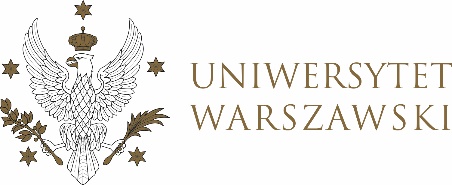 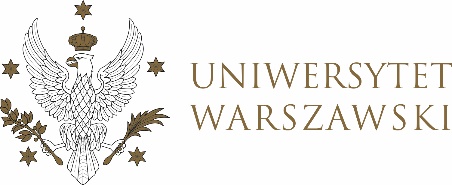 UCHWAŁA NR 9/2023RADY DYDAKTYCZNEJ DLA KIERUNKÓW STUDIÓW BEZPIECZEŃSTWO WEWNĘTRZNE, EUROPEISTYKA – INTEGRACJA EUROPEJSKA, ORGANIZOWANIE RYNKU PRACY, POLITOLOGIA, POLITYKA SPOŁECZNA, STOSUNKI MIĘDZYNARODOWE, STUDIA EUROAZJATYCKIEz dnia 26 stycznia 2023 r.w sprawie wniosku o utworzenie kierunku studiów:
polityka publiczna, II stopień, studia stacjonarne Na podstawie § 143 pkt 1 uchwały nr 443 Senatu Uniwersytetu Warszawskiego 
z dnia 26 czerwca 2019 r. w sprawie uchwalenia Statutu Uniwersytetu Warszawskiego (Monitor UW 26.06.2019 poz. 190) Rada Dydaktyczna postanawia, co następuje:§ 1	Pozytywnie opiniuje wniosek o utworzenie kierunku studiów: polityka publiczna, II stopień, studia stacjonarne, stanowiący załącznik do uchwały nr 1. § 2Uchwała wchodzi w życie z dniem podjęcia.Przewodniczący Rady Dydaktycznej: M. Raś Załącznik nr 1z dnia  26/01//2023  do uchwały nr 10/2023 Rady Dydaktycznej dla kierunkówBezpieczeństwo wewnętrzne, Europeistyka – integracja europejska, Organizowanie rynku pracy, Politologia, Polityka społeczna, Stosunki międzynarodowe, Studia euroazjatyckieWNIOSEK O UTWORZENIE KIERUNKU STUDIÓWCZĘŚĆ IPROGRAM STUDIÓW Przyporządkowanie kierunku studiów do dziedzin nauki i dyscyplin naukowych, w których prowadzony jest kierunek studiówEfekty uczenia się zdefiniowane dla programu studiów odniesione do charakterystyk drugiego stopnia Polskiej Ramy Kwalifikacji dla kwalifikacji na poziomach 6-7 uzyskiwanych w ramach systemu szkolnictwa wyższego i nauki po uzyskaniu kwalifikacji pełnej na poziomie 4OBJAŚNIENIA Symbol efektu uczenia się dla programu studiów tworzą: litera K – dla wyróżnienia, że chodzi o efekty uczenia się dla programu studiów, znak _ (podkreślnik), jedna z liter W, U lub K – dla oznaczenia kategorii efektów (W – wiedza, U – umiejętności, K – kompetencje społeczne), numer efektu w obrębie danej kategorii, zapisany w postaci dwóch cyfr (numery 1-9 należy poprzedzić cyfrą 0). Zajęcia lub grupy zajęć przypisane do danego etapu studiów(tabelę należy przygotować dla każdego semestru/roku studiów odrębnie)Rok studiów: pierwszy, semestr: pierwszyŁączna liczba punktów ECTS (w semestrze): 30Łączna liczba godzin zajęć (semestrze): 300Łączna liczba godzin zajęć określona w programie studiów dla danego kierunku, poziomu i profilu (dla całego cyklu): 945Rok studiów: pierwszy, semestr: drugiŁączna liczba punktów ECTS (w semestrze): 30Łączna liczba godzin zajęć (semestrze): 240Łączna liczba godzin zajęć określona w programie studiów dla danego kierunku, poziomu i profilu (dla całego cyklu): 945Rok studiów: drugi, semestr: trzeciŁączna liczba punktów ECTS (w semestrze): 30Łączna liczba godzin zajęć (semestrze): 225Łączna liczba godzin zajęć określona w programie studiów dla danego kierunku, poziomu i profilu (dla całego cyklu): 945Rok studiów: drugi, semestr: czwartyŁączna liczba punktów ECTS (w semestrze): 30Łączna liczba godzin zajęć (semestrze): 180Łączna liczba godzin zajęć określona w programie studiów dla danego kierunku, poziomu i profilu (dla całego cyklu): 945Procentowy udział liczby punktów ECTS w łącznej liczbie punktów ECTS dla każdej z dyscyplin, do których przyporządkowano kierunek studiów. CZĘŚĆ II”.…..……………………………. (data i podpis Wnioskodawcy)nazwa kierunku studiówPolityka publicznanazwa kierunku studiów w języku angielskim /w języku wykładowymPublic policyjęzyk wykładowypolskipoziom kształceniaStudia drugiego stopniapoziom PRKVIIprofil studiówogólnoakademickiliczba semestrów4liczba punktów ECTS konieczna do ukończenia studiów120forma studiówstacjonarnetytuł zawodowy nadawany absolwentom (nazwa kwalifikacji w oryginalnym brzmieniu, poziom PRK)magisterliczba punktów ECTS, jaką student musi uzyskać w ramach zajęć prowadzonych z bezpośrednim udziałem nauczycieli akademickich lub innych osób prowadzących zajęcia60liczba punktów ECTS w ramach zajęć z dziedziny nauk humanistycznych lub nauk społecznych (nie mniej niż 5 ECTS)5Studia przygotowują do zawodu nauczycielaStudia przygotowują do zawodu nauczycielaNazwa pierwszego przedmiotu:Nie dotyczyNazwa drugiego przedmiotu:Nie dotyczyDziedzina naukiDyscyplina naukowaProcentowy udział dyscyplinDyscyplina wiodąca(ponad połowa efektów uczenia się)Dziedzina nauk społecznychnauki o polityce i administracji100%nauki o polityce i administracjiRazem:-100%-Symbol efektów uczenia się dla programu studiówEfekty uczenia sięOdniesienie do charakterystyk drugiego stopnia PRK Wiedza: absolwent zna i rozumieWiedza: absolwent zna i rozumieWiedza: absolwent zna i rozumieK_W01teoretyczne kategorie pojęciowe i modele polityki publicznejP7S_WGK_W02zasady i metody diagnozowania i definiowania problemów w sferze publicznejP7S_WGK_W03kształtowanie, strategiczne planowanie i implementowanie procesu polityki publicznejP7S_WGK_W04zróżnicowane ujęcia polityki publicznej (ujęcia: sektorowe i horyzontalne; ujęcia: lokalne, krajowe, regionalne i ponadnarodowe)P7S_WGK_W05metodologię badań nad polityką publiczną oraz miejsce polityki publicznej w systemie nauk społecznych P7S_WGK_W06zasady i metody ewaluacji polityki publicznejP7S_WGK_W07wybrane obszary szczegółowe polityki publicznejP7S_WKK_W08zarządzanie i współrządzenie procesem polityki publicznej oraz mechanizmy podejmowania decyzji publicznychP7S_WKK_W09czynniki i uwarunkowania wpływające na proces polityki publicznejP7S_WKK_W10zasady komunikowania i marketingu w sferze publicznejP7S_WKK_W11procesy rozwoju społeczno-gospodarczego, w tym znaczenie różnych form przedsiębiorczości dla tego rozwoju P7S_WKK_W12znaczenie ochrony własności intelektualnej i przemysłowej w badaniach nad polityką publicznąP7S_WKUmiejętności: absolwent potrafiUmiejętności: absolwent potrafiUmiejętności: absolwent potrafiK_U01krytycznie analizować procesy powstawania i rozwiązywania problemów w sferze publicznejP7S_UWK_U02strategicznie projektować i organizować proces polityki publicznej, w tym poszukiwać nowatorskich sposobów realizacji zadań z zakresu polityki publicznejP7S_UWK_U03posługiwać się nowymi technologiami do celów zarządzania procesem polityki publicznejP7S_UWK_U04zaprojektować i przeprowadzić badanie własne w obszarze polityki publicznej (w tym badanie ewaluacyjne), w tym formułować i testować hipotezy związane z określoną problematyką badawcząP7S_UWK_U05przeprowadzić podstawową analizę prawno-instytucjonalną oraz budżetową polityki publicznej P7S_UWK_U06zaprezentować wyniki badań i analiz z obszaru polityki publicznej w formie ustnej i pisemnej, osadzając je w szerszym kontekście metodologiczno-teoretycznym i uwzględniając zróżnicowany krąg odbiorcówP7S_UKK_U07wykorzystując posiadaną wiedzę, brać udział w debacie na temat wybranych zagadnień z obszaru polityki publicznej przyjmując w niej różne role, w tym prowadzącego debatęP7S_UKK_U08posługiwać się językiem obcym na poziomie B2+ ESOKJ, w tym z użyciem specjalistycznej terminologii z zakresu nauki o polityce i administracji ze szczególnym uwzględnieniem polityki publicznej;P7S_UKK_U09współdziałać z innymi osobami w ramach zespołu zadaniowego przyjmując w nim różne role, w tym ma umiejętności z zakresu zarządzania zespołemP7S_UOK_U10uzupełniać i doskonalić swoją wiedzę i umiejętności w obszarze polityki publicznej w ramach kształcenia przez całe życie, a także motywować innych do podejmowania edukacji ustawicznejP7S_UUKompetencje społeczne: absolwent jest gotów doKompetencje społeczne: absolwent jest gotów doKompetencje społeczne: absolwent jest gotów doK_K01krytycznej oceny debaty naukowej i społecznej w obszarze polityki publicznej, a także swego w niej udziału, w tym uznania znaczenia dowodów naukowych i roli ekspertów w procesie tworzenia i implementacji polityki publicznejP7S_KKK_K02inspirowania, inicjowania i udziału w procesie tworzenia i ewaluacji polityki publicznej w różnych skalach i dziedzinach, w tym projektowania, prezentowania i realizacji własnych rozwiązań opartych na analizie i doświadczeniuP7S_KOK_K03prawidłowego identyfikowania i rozstrzygania dylematów związanych z pracą w obszarze polityki publicznej, zarówno jako działalności naukowej, jak i praktycznej; jest gotów do odpowiedzialnego pełnienia roli zawodowej, w tym rozwijania dorobku z obszaru polityki publicznejP7S_KRK_K04bieżącego monitorowania informacji o sytuacji gospodarczej, społecznej i politycznej wpływających na sferę publiczną, a także uzupełniania na bieżąco wiedzy z obszaru polityki publicznej bezpośrednio i pośrednio powiązanej z jego profilem zawodowym, w tym uwzględniając zmieniające się  okoliczności społeczno-polityczne, gospodarcze oraz instytucjonalno-prawne - przyczyniając się w ten sposób do rozwoju zawoduP7S_KRNazwa przedmiotuForma zajęć – liczba godzinForma zajęć – liczba godzinForma zajęć – liczba godzinForma zajęć – liczba godzinForma zajęć – liczba godzinForma zajęć – liczba godzinForma zajęć – liczba godzinForma zajęć – liczba godzinRazem: liczba godzin zajęćRazem:punkty ECTSSymbole efektów uczenia się dla programu studiówDyscyplina / dyscypliny, do których odnosi się przedmiotNazwa przedmiotuWykładKonwersatoriumSeminariumĆwiczeniaLaboratoriumWarsztatyProjektInneRazem: liczba godzin zajęćRazem:punkty ECTSSymbole efektów uczenia się dla programu studiówDyscyplina / dyscypliny, do których odnosi się przedmiotTeoria i praktyka polityki publicznej3030606K_W01K_W04K_W05K_W09K_U01K_K01K_K02nauki o polityce i administracjiTreści programowe Definiowanie polityki publicznej i zakres badań nauk o polityce publicznej. Główne nurty teoretyczne postrzegania sfery publicznej  i polityki publicznej. Sektorowe i horyzontalne ujęcie polityki publicznej; perspektywa międzynarodowa, regionalna i krajowa. Państwo jako podmiot polityki publicznej; kontrowersje wokół kondycji instytucji państwa a potrzeba partnerów w projektowaniu rozwoju społecznego i gospodarczego regionów i państw.Definiowanie polityki publicznej i zakres badań nauk o polityce publicznej. Główne nurty teoretyczne postrzegania sfery publicznej  i polityki publicznej. Sektorowe i horyzontalne ujęcie polityki publicznej; perspektywa międzynarodowa, regionalna i krajowa. Państwo jako podmiot polityki publicznej; kontrowersje wokół kondycji instytucji państwa a potrzeba partnerów w projektowaniu rozwoju społecznego i gospodarczego regionów i państw.Definiowanie polityki publicznej i zakres badań nauk o polityce publicznej. Główne nurty teoretyczne postrzegania sfery publicznej  i polityki publicznej. Sektorowe i horyzontalne ujęcie polityki publicznej; perspektywa międzynarodowa, regionalna i krajowa. Państwo jako podmiot polityki publicznej; kontrowersje wokół kondycji instytucji państwa a potrzeba partnerów w projektowaniu rozwoju społecznego i gospodarczego regionów i państw.Definiowanie polityki publicznej i zakres badań nauk o polityce publicznej. Główne nurty teoretyczne postrzegania sfery publicznej  i polityki publicznej. Sektorowe i horyzontalne ujęcie polityki publicznej; perspektywa międzynarodowa, regionalna i krajowa. Państwo jako podmiot polityki publicznej; kontrowersje wokół kondycji instytucji państwa a potrzeba partnerów w projektowaniu rozwoju społecznego i gospodarczego regionów i państw.Definiowanie polityki publicznej i zakres badań nauk o polityce publicznej. Główne nurty teoretyczne postrzegania sfery publicznej  i polityki publicznej. Sektorowe i horyzontalne ujęcie polityki publicznej; perspektywa międzynarodowa, regionalna i krajowa. Państwo jako podmiot polityki publicznej; kontrowersje wokół kondycji instytucji państwa a potrzeba partnerów w projektowaniu rozwoju społecznego i gospodarczego regionów i państw.Definiowanie polityki publicznej i zakres badań nauk o polityce publicznej. Główne nurty teoretyczne postrzegania sfery publicznej  i polityki publicznej. Sektorowe i horyzontalne ujęcie polityki publicznej; perspektywa międzynarodowa, regionalna i krajowa. Państwo jako podmiot polityki publicznej; kontrowersje wokół kondycji instytucji państwa a potrzeba partnerów w projektowaniu rozwoju społecznego i gospodarczego regionów i państw.Definiowanie polityki publicznej i zakres badań nauk o polityce publicznej. Główne nurty teoretyczne postrzegania sfery publicznej  i polityki publicznej. Sektorowe i horyzontalne ujęcie polityki publicznej; perspektywa międzynarodowa, regionalna i krajowa. Państwo jako podmiot polityki publicznej; kontrowersje wokół kondycji instytucji państwa a potrzeba partnerów w projektowaniu rozwoju społecznego i gospodarczego regionów i państw.Definiowanie polityki publicznej i zakres badań nauk o polityce publicznej. Główne nurty teoretyczne postrzegania sfery publicznej  i polityki publicznej. Sektorowe i horyzontalne ujęcie polityki publicznej; perspektywa międzynarodowa, regionalna i krajowa. Państwo jako podmiot polityki publicznej; kontrowersje wokół kondycji instytucji państwa a potrzeba partnerów w projektowaniu rozwoju społecznego i gospodarczego regionów i państw.Definiowanie polityki publicznej i zakres badań nauk o polityce publicznej. Główne nurty teoretyczne postrzegania sfery publicznej  i polityki publicznej. Sektorowe i horyzontalne ujęcie polityki publicznej; perspektywa międzynarodowa, regionalna i krajowa. Państwo jako podmiot polityki publicznej; kontrowersje wokół kondycji instytucji państwa a potrzeba partnerów w projektowaniu rozwoju społecznego i gospodarczego regionów i państw.Definiowanie polityki publicznej i zakres badań nauk o polityce publicznej. Główne nurty teoretyczne postrzegania sfery publicznej  i polityki publicznej. Sektorowe i horyzontalne ujęcie polityki publicznej; perspektywa międzynarodowa, regionalna i krajowa. Państwo jako podmiot polityki publicznej; kontrowersje wokół kondycji instytucji państwa a potrzeba partnerów w projektowaniu rozwoju społecznego i gospodarczego regionów i państw.Definiowanie polityki publicznej i zakres badań nauk o polityce publicznej. Główne nurty teoretyczne postrzegania sfery publicznej  i polityki publicznej. Sektorowe i horyzontalne ujęcie polityki publicznej; perspektywa międzynarodowa, regionalna i krajowa. Państwo jako podmiot polityki publicznej; kontrowersje wokół kondycji instytucji państwa a potrzeba partnerów w projektowaniu rozwoju społecznego i gospodarczego regionów i państw.Definiowanie polityki publicznej i zakres badań nauk o polityce publicznej. Główne nurty teoretyczne postrzegania sfery publicznej  i polityki publicznej. Sektorowe i horyzontalne ujęcie polityki publicznej; perspektywa międzynarodowa, regionalna i krajowa. Państwo jako podmiot polityki publicznej; kontrowersje wokół kondycji instytucji państwa a potrzeba partnerów w projektowaniu rozwoju społecznego i gospodarczego regionów i państw.Sposoby weryfikacji efektów uczenia sięEgzamin pisemny / egzamin ustny (egzamin).Egzamin pisemny / egzamin ustny (egzamin).Egzamin pisemny / egzamin ustny (egzamin).Egzamin pisemny / egzamin ustny (egzamin).Egzamin pisemny / egzamin ustny (egzamin).Egzamin pisemny / egzamin ustny (egzamin).Egzamin pisemny / egzamin ustny (egzamin).Egzamin pisemny / egzamin ustny (egzamin).Egzamin pisemny / egzamin ustny (egzamin).Egzamin pisemny / egzamin ustny (egzamin).Egzamin pisemny / egzamin ustny (egzamin).Egzamin pisemny / egzamin ustny (egzamin).Proces tworzenia polityki publicznej30303K_W02K_W03K_W04K_W06K_W09K_U02K_U09K_K02K_K03K_K04nauki o polityce i administracjiTreści programowePlanowanie i implementacja polityki publicznej w ujęciu sektorowym i horyzontalnym. Diagnoza sytuacji i określenie priorytetów, zdefiniowanie celów i zadań, projektowanie działań, implementacja rozwiązań, zaplanowanie monitoringu i określenie kryteriów ewaluacji. Rzecznictwo w procesie polityki publicznej. Specyfika procesu w zależności od perspektywy lokalnej, regionalnej, krajowej i ponadnarodowej. Ocena potencjalnych skutków regulacji i działań. Realizacja projektu w wybranym obszarze polityki publicznej.  Planowanie i implementacja polityki publicznej w ujęciu sektorowym i horyzontalnym. Diagnoza sytuacji i określenie priorytetów, zdefiniowanie celów i zadań, projektowanie działań, implementacja rozwiązań, zaplanowanie monitoringu i określenie kryteriów ewaluacji. Rzecznictwo w procesie polityki publicznej. Specyfika procesu w zależności od perspektywy lokalnej, regionalnej, krajowej i ponadnarodowej. Ocena potencjalnych skutków regulacji i działań. Realizacja projektu w wybranym obszarze polityki publicznej.  Planowanie i implementacja polityki publicznej w ujęciu sektorowym i horyzontalnym. Diagnoza sytuacji i określenie priorytetów, zdefiniowanie celów i zadań, projektowanie działań, implementacja rozwiązań, zaplanowanie monitoringu i określenie kryteriów ewaluacji. Rzecznictwo w procesie polityki publicznej. Specyfika procesu w zależności od perspektywy lokalnej, regionalnej, krajowej i ponadnarodowej. Ocena potencjalnych skutków regulacji i działań. Realizacja projektu w wybranym obszarze polityki publicznej.  Planowanie i implementacja polityki publicznej w ujęciu sektorowym i horyzontalnym. Diagnoza sytuacji i określenie priorytetów, zdefiniowanie celów i zadań, projektowanie działań, implementacja rozwiązań, zaplanowanie monitoringu i określenie kryteriów ewaluacji. Rzecznictwo w procesie polityki publicznej. Specyfika procesu w zależności od perspektywy lokalnej, regionalnej, krajowej i ponadnarodowej. Ocena potencjalnych skutków regulacji i działań. Realizacja projektu w wybranym obszarze polityki publicznej.  Planowanie i implementacja polityki publicznej w ujęciu sektorowym i horyzontalnym. Diagnoza sytuacji i określenie priorytetów, zdefiniowanie celów i zadań, projektowanie działań, implementacja rozwiązań, zaplanowanie monitoringu i określenie kryteriów ewaluacji. Rzecznictwo w procesie polityki publicznej. Specyfika procesu w zależności od perspektywy lokalnej, regionalnej, krajowej i ponadnarodowej. Ocena potencjalnych skutków regulacji i działań. Realizacja projektu w wybranym obszarze polityki publicznej.  Planowanie i implementacja polityki publicznej w ujęciu sektorowym i horyzontalnym. Diagnoza sytuacji i określenie priorytetów, zdefiniowanie celów i zadań, projektowanie działań, implementacja rozwiązań, zaplanowanie monitoringu i określenie kryteriów ewaluacji. Rzecznictwo w procesie polityki publicznej. Specyfika procesu w zależności od perspektywy lokalnej, regionalnej, krajowej i ponadnarodowej. Ocena potencjalnych skutków regulacji i działań. Realizacja projektu w wybranym obszarze polityki publicznej.  Planowanie i implementacja polityki publicznej w ujęciu sektorowym i horyzontalnym. Diagnoza sytuacji i określenie priorytetów, zdefiniowanie celów i zadań, projektowanie działań, implementacja rozwiązań, zaplanowanie monitoringu i określenie kryteriów ewaluacji. Rzecznictwo w procesie polityki publicznej. Specyfika procesu w zależności od perspektywy lokalnej, regionalnej, krajowej i ponadnarodowej. Ocena potencjalnych skutków regulacji i działań. Realizacja projektu w wybranym obszarze polityki publicznej.  Planowanie i implementacja polityki publicznej w ujęciu sektorowym i horyzontalnym. Diagnoza sytuacji i określenie priorytetów, zdefiniowanie celów i zadań, projektowanie działań, implementacja rozwiązań, zaplanowanie monitoringu i określenie kryteriów ewaluacji. Rzecznictwo w procesie polityki publicznej. Specyfika procesu w zależności od perspektywy lokalnej, regionalnej, krajowej i ponadnarodowej. Ocena potencjalnych skutków regulacji i działań. Realizacja projektu w wybranym obszarze polityki publicznej.  Planowanie i implementacja polityki publicznej w ujęciu sektorowym i horyzontalnym. Diagnoza sytuacji i określenie priorytetów, zdefiniowanie celów i zadań, projektowanie działań, implementacja rozwiązań, zaplanowanie monitoringu i określenie kryteriów ewaluacji. Rzecznictwo w procesie polityki publicznej. Specyfika procesu w zależności od perspektywy lokalnej, regionalnej, krajowej i ponadnarodowej. Ocena potencjalnych skutków regulacji i działań. Realizacja projektu w wybranym obszarze polityki publicznej.  Planowanie i implementacja polityki publicznej w ujęciu sektorowym i horyzontalnym. Diagnoza sytuacji i określenie priorytetów, zdefiniowanie celów i zadań, projektowanie działań, implementacja rozwiązań, zaplanowanie monitoringu i określenie kryteriów ewaluacji. Rzecznictwo w procesie polityki publicznej. Specyfika procesu w zależności od perspektywy lokalnej, regionalnej, krajowej i ponadnarodowej. Ocena potencjalnych skutków regulacji i działań. Realizacja projektu w wybranym obszarze polityki publicznej.  Planowanie i implementacja polityki publicznej w ujęciu sektorowym i horyzontalnym. Diagnoza sytuacji i określenie priorytetów, zdefiniowanie celów i zadań, projektowanie działań, implementacja rozwiązań, zaplanowanie monitoringu i określenie kryteriów ewaluacji. Rzecznictwo w procesie polityki publicznej. Specyfika procesu w zależności od perspektywy lokalnej, regionalnej, krajowej i ponadnarodowej. Ocena potencjalnych skutków regulacji i działań. Realizacja projektu w wybranym obszarze polityki publicznej.  Planowanie i implementacja polityki publicznej w ujęciu sektorowym i horyzontalnym. Diagnoza sytuacji i określenie priorytetów, zdefiniowanie celów i zadań, projektowanie działań, implementacja rozwiązań, zaplanowanie monitoringu i określenie kryteriów ewaluacji. Rzecznictwo w procesie polityki publicznej. Specyfika procesu w zależności od perspektywy lokalnej, regionalnej, krajowej i ponadnarodowej. Ocena potencjalnych skutków regulacji i działań. Realizacja projektu w wybranym obszarze polityki publicznej.  Sposoby weryfikacji efektów uczenia sięProjekt (zaliczenie na ocenę).Projekt (zaliczenie na ocenę).Projekt (zaliczenie na ocenę).Projekt (zaliczenie na ocenę).Projekt (zaliczenie na ocenę).Projekt (zaliczenie na ocenę).Projekt (zaliczenie na ocenę).Projekt (zaliczenie na ocenę).Projekt (zaliczenie na ocenę).Projekt (zaliczenie na ocenę).Projekt (zaliczenie na ocenę).Projekt (zaliczenie na ocenę).Nowe trendy w administracji publicznej30303K_W03K_W04K_W06K_W08K_U02K_U03K_K02K_K04nauki o polityce i administracjiTreści programowe Instytucje, funkcjonowanie administracji, podmioty administracji publicznej. Zmiana paradygmatu sprawowania władzy jako czynnik modernizacji metod administrowania sferą publiczną; zalety i wady „centralności” i „lokalności” w organizacji spraw społecznych i gospodarczych. Charakterystyka nowych trendów w administrowaniu sferą publiczną: nowe zarządzanie sektorem publicznym (new public management), nowa administracja publiczna (new public administration), nowi burmistrzowie (new mayors). Przegląd przykładów państw wdrażających nowe metody z perspektywy efektywności polityki publicznej.  Instytucje, funkcjonowanie administracji, podmioty administracji publicznej. Zmiana paradygmatu sprawowania władzy jako czynnik modernizacji metod administrowania sferą publiczną; zalety i wady „centralności” i „lokalności” w organizacji spraw społecznych i gospodarczych. Charakterystyka nowych trendów w administrowaniu sferą publiczną: nowe zarządzanie sektorem publicznym (new public management), nowa administracja publiczna (new public administration), nowi burmistrzowie (new mayors). Przegląd przykładów państw wdrażających nowe metody z perspektywy efektywności polityki publicznej.  Instytucje, funkcjonowanie administracji, podmioty administracji publicznej. Zmiana paradygmatu sprawowania władzy jako czynnik modernizacji metod administrowania sferą publiczną; zalety i wady „centralności” i „lokalności” w organizacji spraw społecznych i gospodarczych. Charakterystyka nowych trendów w administrowaniu sferą publiczną: nowe zarządzanie sektorem publicznym (new public management), nowa administracja publiczna (new public administration), nowi burmistrzowie (new mayors). Przegląd przykładów państw wdrażających nowe metody z perspektywy efektywności polityki publicznej.  Instytucje, funkcjonowanie administracji, podmioty administracji publicznej. Zmiana paradygmatu sprawowania władzy jako czynnik modernizacji metod administrowania sferą publiczną; zalety i wady „centralności” i „lokalności” w organizacji spraw społecznych i gospodarczych. Charakterystyka nowych trendów w administrowaniu sferą publiczną: nowe zarządzanie sektorem publicznym (new public management), nowa administracja publiczna (new public administration), nowi burmistrzowie (new mayors). Przegląd przykładów państw wdrażających nowe metody z perspektywy efektywności polityki publicznej.  Instytucje, funkcjonowanie administracji, podmioty administracji publicznej. Zmiana paradygmatu sprawowania władzy jako czynnik modernizacji metod administrowania sferą publiczną; zalety i wady „centralności” i „lokalności” w organizacji spraw społecznych i gospodarczych. Charakterystyka nowych trendów w administrowaniu sferą publiczną: nowe zarządzanie sektorem publicznym (new public management), nowa administracja publiczna (new public administration), nowi burmistrzowie (new mayors). Przegląd przykładów państw wdrażających nowe metody z perspektywy efektywności polityki publicznej.  Instytucje, funkcjonowanie administracji, podmioty administracji publicznej. Zmiana paradygmatu sprawowania władzy jako czynnik modernizacji metod administrowania sferą publiczną; zalety i wady „centralności” i „lokalności” w organizacji spraw społecznych i gospodarczych. Charakterystyka nowych trendów w administrowaniu sferą publiczną: nowe zarządzanie sektorem publicznym (new public management), nowa administracja publiczna (new public administration), nowi burmistrzowie (new mayors). Przegląd przykładów państw wdrażających nowe metody z perspektywy efektywności polityki publicznej.  Instytucje, funkcjonowanie administracji, podmioty administracji publicznej. Zmiana paradygmatu sprawowania władzy jako czynnik modernizacji metod administrowania sferą publiczną; zalety i wady „centralności” i „lokalności” w organizacji spraw społecznych i gospodarczych. Charakterystyka nowych trendów w administrowaniu sferą publiczną: nowe zarządzanie sektorem publicznym (new public management), nowa administracja publiczna (new public administration), nowi burmistrzowie (new mayors). Przegląd przykładów państw wdrażających nowe metody z perspektywy efektywności polityki publicznej.  Instytucje, funkcjonowanie administracji, podmioty administracji publicznej. Zmiana paradygmatu sprawowania władzy jako czynnik modernizacji metod administrowania sferą publiczną; zalety i wady „centralności” i „lokalności” w organizacji spraw społecznych i gospodarczych. Charakterystyka nowych trendów w administrowaniu sferą publiczną: nowe zarządzanie sektorem publicznym (new public management), nowa administracja publiczna (new public administration), nowi burmistrzowie (new mayors). Przegląd przykładów państw wdrażających nowe metody z perspektywy efektywności polityki publicznej.  Instytucje, funkcjonowanie administracji, podmioty administracji publicznej. Zmiana paradygmatu sprawowania władzy jako czynnik modernizacji metod administrowania sferą publiczną; zalety i wady „centralności” i „lokalności” w organizacji spraw społecznych i gospodarczych. Charakterystyka nowych trendów w administrowaniu sferą publiczną: nowe zarządzanie sektorem publicznym (new public management), nowa administracja publiczna (new public administration), nowi burmistrzowie (new mayors). Przegląd przykładów państw wdrażających nowe metody z perspektywy efektywności polityki publicznej.  Instytucje, funkcjonowanie administracji, podmioty administracji publicznej. Zmiana paradygmatu sprawowania władzy jako czynnik modernizacji metod administrowania sferą publiczną; zalety i wady „centralności” i „lokalności” w organizacji spraw społecznych i gospodarczych. Charakterystyka nowych trendów w administrowaniu sferą publiczną: nowe zarządzanie sektorem publicznym (new public management), nowa administracja publiczna (new public administration), nowi burmistrzowie (new mayors). Przegląd przykładów państw wdrażających nowe metody z perspektywy efektywności polityki publicznej.  Instytucje, funkcjonowanie administracji, podmioty administracji publicznej. Zmiana paradygmatu sprawowania władzy jako czynnik modernizacji metod administrowania sferą publiczną; zalety i wady „centralności” i „lokalności” w organizacji spraw społecznych i gospodarczych. Charakterystyka nowych trendów w administrowaniu sferą publiczną: nowe zarządzanie sektorem publicznym (new public management), nowa administracja publiczna (new public administration), nowi burmistrzowie (new mayors). Przegląd przykładów państw wdrażających nowe metody z perspektywy efektywności polityki publicznej.  Instytucje, funkcjonowanie administracji, podmioty administracji publicznej. Zmiana paradygmatu sprawowania władzy jako czynnik modernizacji metod administrowania sferą publiczną; zalety i wady „centralności” i „lokalności” w organizacji spraw społecznych i gospodarczych. Charakterystyka nowych trendów w administrowaniu sferą publiczną: nowe zarządzanie sektorem publicznym (new public management), nowa administracja publiczna (new public administration), nowi burmistrzowie (new mayors). Przegląd przykładów państw wdrażających nowe metody z perspektywy efektywności polityki publicznej.  Sposoby weryfikacji efektów uczenia sięEgzamin pisemny / praca pisemna (egzamin).Egzamin pisemny / praca pisemna (egzamin).Egzamin pisemny / praca pisemna (egzamin).Egzamin pisemny / praca pisemna (egzamin).Egzamin pisemny / praca pisemna (egzamin).Egzamin pisemny / praca pisemna (egzamin).Egzamin pisemny / praca pisemna (egzamin).Egzamin pisemny / praca pisemna (egzamin).Egzamin pisemny / praca pisemna (egzamin).Egzamin pisemny / praca pisemna (egzamin).Egzamin pisemny / praca pisemna (egzamin).Egzamin pisemny / praca pisemna (egzamin).Ekonomia sektora publicznego i finanse publiczne3030606K_W01K_W03K_W04K_W07K_W08K_W11K_U02K_U05K_K01ekonomia i finanseTreści programowe Wykład: zależność pomiędzy sektorem publicznym a prywatnym – komplementarność obu sektorów. Zawodność rynku i zawodność państwa – źródła nieefektywności obu sektorów.  Ekonomia dobrobytu w ekonomii  sektora publicznego.  Partnerstwo publiczno-prywatne w koncepcji modernizacji sektora publicznego. Filozoficzne i analityczne ramy finansów publicznych. Zasady I teorie finansów publicznych. Wpływ czynników gospodarczych  i społecznych na finanse publiczne (m.in. kryzysy, trendy demograficzne, zmiany klimatyczne). Źródła finansów publicznych I ich gromadzenie (dochody państwa dług publiczny i deficyt budżetowy). Zasady wydatkowania pieniędzy publicznych. Ćwiczenia: system podatkowy w Polsce na tle systemów podatkowych w państwach Unii Europejskiej (trendy podatkowe, rodzaje podatków). Problem rajów podatkowych I ich wpływu na gospodarkę oraz finanse publiczne.  Analiza finansowania wybranych obszarów polityk publicznych w Polsce – perspektywa społeczna I ekonomiczna  (np. zdrowie, ubezpieczenia społeczne, edukacja). Wykład: zależność pomiędzy sektorem publicznym a prywatnym – komplementarność obu sektorów. Zawodność rynku i zawodność państwa – źródła nieefektywności obu sektorów.  Ekonomia dobrobytu w ekonomii  sektora publicznego.  Partnerstwo publiczno-prywatne w koncepcji modernizacji sektora publicznego. Filozoficzne i analityczne ramy finansów publicznych. Zasady I teorie finansów publicznych. Wpływ czynników gospodarczych  i społecznych na finanse publiczne (m.in. kryzysy, trendy demograficzne, zmiany klimatyczne). Źródła finansów publicznych I ich gromadzenie (dochody państwa dług publiczny i deficyt budżetowy). Zasady wydatkowania pieniędzy publicznych. Ćwiczenia: system podatkowy w Polsce na tle systemów podatkowych w państwach Unii Europejskiej (trendy podatkowe, rodzaje podatków). Problem rajów podatkowych I ich wpływu na gospodarkę oraz finanse publiczne.  Analiza finansowania wybranych obszarów polityk publicznych w Polsce – perspektywa społeczna I ekonomiczna  (np. zdrowie, ubezpieczenia społeczne, edukacja). Wykład: zależność pomiędzy sektorem publicznym a prywatnym – komplementarność obu sektorów. Zawodność rynku i zawodność państwa – źródła nieefektywności obu sektorów.  Ekonomia dobrobytu w ekonomii  sektora publicznego.  Partnerstwo publiczno-prywatne w koncepcji modernizacji sektora publicznego. Filozoficzne i analityczne ramy finansów publicznych. Zasady I teorie finansów publicznych. Wpływ czynników gospodarczych  i społecznych na finanse publiczne (m.in. kryzysy, trendy demograficzne, zmiany klimatyczne). Źródła finansów publicznych I ich gromadzenie (dochody państwa dług publiczny i deficyt budżetowy). Zasady wydatkowania pieniędzy publicznych. Ćwiczenia: system podatkowy w Polsce na tle systemów podatkowych w państwach Unii Europejskiej (trendy podatkowe, rodzaje podatków). Problem rajów podatkowych I ich wpływu na gospodarkę oraz finanse publiczne.  Analiza finansowania wybranych obszarów polityk publicznych w Polsce – perspektywa społeczna I ekonomiczna  (np. zdrowie, ubezpieczenia społeczne, edukacja). Wykład: zależność pomiędzy sektorem publicznym a prywatnym – komplementarność obu sektorów. Zawodność rynku i zawodność państwa – źródła nieefektywności obu sektorów.  Ekonomia dobrobytu w ekonomii  sektora publicznego.  Partnerstwo publiczno-prywatne w koncepcji modernizacji sektora publicznego. Filozoficzne i analityczne ramy finansów publicznych. Zasady I teorie finansów publicznych. Wpływ czynników gospodarczych  i społecznych na finanse publiczne (m.in. kryzysy, trendy demograficzne, zmiany klimatyczne). Źródła finansów publicznych I ich gromadzenie (dochody państwa dług publiczny i deficyt budżetowy). Zasady wydatkowania pieniędzy publicznych. Ćwiczenia: system podatkowy w Polsce na tle systemów podatkowych w państwach Unii Europejskiej (trendy podatkowe, rodzaje podatków). Problem rajów podatkowych I ich wpływu na gospodarkę oraz finanse publiczne.  Analiza finansowania wybranych obszarów polityk publicznych w Polsce – perspektywa społeczna I ekonomiczna  (np. zdrowie, ubezpieczenia społeczne, edukacja). Wykład: zależność pomiędzy sektorem publicznym a prywatnym – komplementarność obu sektorów. Zawodność rynku i zawodność państwa – źródła nieefektywności obu sektorów.  Ekonomia dobrobytu w ekonomii  sektora publicznego.  Partnerstwo publiczno-prywatne w koncepcji modernizacji sektora publicznego. Filozoficzne i analityczne ramy finansów publicznych. Zasady I teorie finansów publicznych. Wpływ czynników gospodarczych  i społecznych na finanse publiczne (m.in. kryzysy, trendy demograficzne, zmiany klimatyczne). Źródła finansów publicznych I ich gromadzenie (dochody państwa dług publiczny i deficyt budżetowy). Zasady wydatkowania pieniędzy publicznych. Ćwiczenia: system podatkowy w Polsce na tle systemów podatkowych w państwach Unii Europejskiej (trendy podatkowe, rodzaje podatków). Problem rajów podatkowych I ich wpływu na gospodarkę oraz finanse publiczne.  Analiza finansowania wybranych obszarów polityk publicznych w Polsce – perspektywa społeczna I ekonomiczna  (np. zdrowie, ubezpieczenia społeczne, edukacja). Wykład: zależność pomiędzy sektorem publicznym a prywatnym – komplementarność obu sektorów. Zawodność rynku i zawodność państwa – źródła nieefektywności obu sektorów.  Ekonomia dobrobytu w ekonomii  sektora publicznego.  Partnerstwo publiczno-prywatne w koncepcji modernizacji sektora publicznego. Filozoficzne i analityczne ramy finansów publicznych. Zasady I teorie finansów publicznych. Wpływ czynników gospodarczych  i społecznych na finanse publiczne (m.in. kryzysy, trendy demograficzne, zmiany klimatyczne). Źródła finansów publicznych I ich gromadzenie (dochody państwa dług publiczny i deficyt budżetowy). Zasady wydatkowania pieniędzy publicznych. Ćwiczenia: system podatkowy w Polsce na tle systemów podatkowych w państwach Unii Europejskiej (trendy podatkowe, rodzaje podatków). Problem rajów podatkowych I ich wpływu na gospodarkę oraz finanse publiczne.  Analiza finansowania wybranych obszarów polityk publicznych w Polsce – perspektywa społeczna I ekonomiczna  (np. zdrowie, ubezpieczenia społeczne, edukacja). Wykład: zależność pomiędzy sektorem publicznym a prywatnym – komplementarność obu sektorów. Zawodność rynku i zawodność państwa – źródła nieefektywności obu sektorów.  Ekonomia dobrobytu w ekonomii  sektora publicznego.  Partnerstwo publiczno-prywatne w koncepcji modernizacji sektora publicznego. Filozoficzne i analityczne ramy finansów publicznych. Zasady I teorie finansów publicznych. Wpływ czynników gospodarczych  i społecznych na finanse publiczne (m.in. kryzysy, trendy demograficzne, zmiany klimatyczne). Źródła finansów publicznych I ich gromadzenie (dochody państwa dług publiczny i deficyt budżetowy). Zasady wydatkowania pieniędzy publicznych. Ćwiczenia: system podatkowy w Polsce na tle systemów podatkowych w państwach Unii Europejskiej (trendy podatkowe, rodzaje podatków). Problem rajów podatkowych I ich wpływu na gospodarkę oraz finanse publiczne.  Analiza finansowania wybranych obszarów polityk publicznych w Polsce – perspektywa społeczna I ekonomiczna  (np. zdrowie, ubezpieczenia społeczne, edukacja). Wykład: zależność pomiędzy sektorem publicznym a prywatnym – komplementarność obu sektorów. Zawodność rynku i zawodność państwa – źródła nieefektywności obu sektorów.  Ekonomia dobrobytu w ekonomii  sektora publicznego.  Partnerstwo publiczno-prywatne w koncepcji modernizacji sektora publicznego. Filozoficzne i analityczne ramy finansów publicznych. Zasady I teorie finansów publicznych. Wpływ czynników gospodarczych  i społecznych na finanse publiczne (m.in. kryzysy, trendy demograficzne, zmiany klimatyczne). Źródła finansów publicznych I ich gromadzenie (dochody państwa dług publiczny i deficyt budżetowy). Zasady wydatkowania pieniędzy publicznych. Ćwiczenia: system podatkowy w Polsce na tle systemów podatkowych w państwach Unii Europejskiej (trendy podatkowe, rodzaje podatków). Problem rajów podatkowych I ich wpływu na gospodarkę oraz finanse publiczne.  Analiza finansowania wybranych obszarów polityk publicznych w Polsce – perspektywa społeczna I ekonomiczna  (np. zdrowie, ubezpieczenia społeczne, edukacja). Wykład: zależność pomiędzy sektorem publicznym a prywatnym – komplementarność obu sektorów. Zawodność rynku i zawodność państwa – źródła nieefektywności obu sektorów.  Ekonomia dobrobytu w ekonomii  sektora publicznego.  Partnerstwo publiczno-prywatne w koncepcji modernizacji sektora publicznego. Filozoficzne i analityczne ramy finansów publicznych. Zasady I teorie finansów publicznych. Wpływ czynników gospodarczych  i społecznych na finanse publiczne (m.in. kryzysy, trendy demograficzne, zmiany klimatyczne). Źródła finansów publicznych I ich gromadzenie (dochody państwa dług publiczny i deficyt budżetowy). Zasady wydatkowania pieniędzy publicznych. Ćwiczenia: system podatkowy w Polsce na tle systemów podatkowych w państwach Unii Europejskiej (trendy podatkowe, rodzaje podatków). Problem rajów podatkowych I ich wpływu na gospodarkę oraz finanse publiczne.  Analiza finansowania wybranych obszarów polityk publicznych w Polsce – perspektywa społeczna I ekonomiczna  (np. zdrowie, ubezpieczenia społeczne, edukacja). Wykład: zależność pomiędzy sektorem publicznym a prywatnym – komplementarność obu sektorów. Zawodność rynku i zawodność państwa – źródła nieefektywności obu sektorów.  Ekonomia dobrobytu w ekonomii  sektora publicznego.  Partnerstwo publiczno-prywatne w koncepcji modernizacji sektora publicznego. Filozoficzne i analityczne ramy finansów publicznych. Zasady I teorie finansów publicznych. Wpływ czynników gospodarczych  i społecznych na finanse publiczne (m.in. kryzysy, trendy demograficzne, zmiany klimatyczne). Źródła finansów publicznych I ich gromadzenie (dochody państwa dług publiczny i deficyt budżetowy). Zasady wydatkowania pieniędzy publicznych. Ćwiczenia: system podatkowy w Polsce na tle systemów podatkowych w państwach Unii Europejskiej (trendy podatkowe, rodzaje podatków). Problem rajów podatkowych I ich wpływu na gospodarkę oraz finanse publiczne.  Analiza finansowania wybranych obszarów polityk publicznych w Polsce – perspektywa społeczna I ekonomiczna  (np. zdrowie, ubezpieczenia społeczne, edukacja). Wykład: zależność pomiędzy sektorem publicznym a prywatnym – komplementarność obu sektorów. Zawodność rynku i zawodność państwa – źródła nieefektywności obu sektorów.  Ekonomia dobrobytu w ekonomii  sektora publicznego.  Partnerstwo publiczno-prywatne w koncepcji modernizacji sektora publicznego. Filozoficzne i analityczne ramy finansów publicznych. Zasady I teorie finansów publicznych. Wpływ czynników gospodarczych  i społecznych na finanse publiczne (m.in. kryzysy, trendy demograficzne, zmiany klimatyczne). Źródła finansów publicznych I ich gromadzenie (dochody państwa dług publiczny i deficyt budżetowy). Zasady wydatkowania pieniędzy publicznych. Ćwiczenia: system podatkowy w Polsce na tle systemów podatkowych w państwach Unii Europejskiej (trendy podatkowe, rodzaje podatków). Problem rajów podatkowych I ich wpływu na gospodarkę oraz finanse publiczne.  Analiza finansowania wybranych obszarów polityk publicznych w Polsce – perspektywa społeczna I ekonomiczna  (np. zdrowie, ubezpieczenia społeczne, edukacja). Wykład: zależność pomiędzy sektorem publicznym a prywatnym – komplementarność obu sektorów. Zawodność rynku i zawodność państwa – źródła nieefektywności obu sektorów.  Ekonomia dobrobytu w ekonomii  sektora publicznego.  Partnerstwo publiczno-prywatne w koncepcji modernizacji sektora publicznego. Filozoficzne i analityczne ramy finansów publicznych. Zasady I teorie finansów publicznych. Wpływ czynników gospodarczych  i społecznych na finanse publiczne (m.in. kryzysy, trendy demograficzne, zmiany klimatyczne). Źródła finansów publicznych I ich gromadzenie (dochody państwa dług publiczny i deficyt budżetowy). Zasady wydatkowania pieniędzy publicznych. Ćwiczenia: system podatkowy w Polsce na tle systemów podatkowych w państwach Unii Europejskiej (trendy podatkowe, rodzaje podatków). Problem rajów podatkowych I ich wpływu na gospodarkę oraz finanse publiczne.  Analiza finansowania wybranych obszarów polityk publicznych w Polsce – perspektywa społeczna I ekonomiczna  (np. zdrowie, ubezpieczenia społeczne, edukacja). Sposoby weryfikacji efektów uczenia sięEgzamin pisemny (egzamin).Egzamin pisemny (egzamin).Egzamin pisemny (egzamin).Egzamin pisemny (egzamin).Egzamin pisemny (egzamin).Egzamin pisemny (egzamin).Egzamin pisemny (egzamin).Egzamin pisemny (egzamin).Egzamin pisemny (egzamin).Egzamin pisemny (egzamin).Egzamin pisemny (egzamin).Egzamin pisemny (egzamin).Etyka w sferze publicznej30303K_W09K_W10K_U01K_U07K_K03nauki o polityce i administracjiTreści programowe Polityka a etyka w myśli społecznej. Etyczna władza i etyczni politycy z perspektywy teorii i praktyki działania politycznego. Wartości etyczne w polityce publicznej – obszary zgody i kontrowersje. Analiza wybranych przykładów działań politycznych z perspektywy zgodności/niezgodności z wartościami etycznymi. Konflikty moralne w procesie decyzyjnym – kategoria mniejszego zła, dobry cel a zły/niejednoznaczny etycznie sposób osiągania celów publicznych (analiza przypadków). Polityka a etyka w myśli społecznej. Etyczna władza i etyczni politycy z perspektywy teorii i praktyki działania politycznego. Wartości etyczne w polityce publicznej – obszary zgody i kontrowersje. Analiza wybranych przykładów działań politycznych z perspektywy zgodności/niezgodności z wartościami etycznymi. Konflikty moralne w procesie decyzyjnym – kategoria mniejszego zła, dobry cel a zły/niejednoznaczny etycznie sposób osiągania celów publicznych (analiza przypadków). Polityka a etyka w myśli społecznej. Etyczna władza i etyczni politycy z perspektywy teorii i praktyki działania politycznego. Wartości etyczne w polityce publicznej – obszary zgody i kontrowersje. Analiza wybranych przykładów działań politycznych z perspektywy zgodności/niezgodności z wartościami etycznymi. Konflikty moralne w procesie decyzyjnym – kategoria mniejszego zła, dobry cel a zły/niejednoznaczny etycznie sposób osiągania celów publicznych (analiza przypadków). Polityka a etyka w myśli społecznej. Etyczna władza i etyczni politycy z perspektywy teorii i praktyki działania politycznego. Wartości etyczne w polityce publicznej – obszary zgody i kontrowersje. Analiza wybranych przykładów działań politycznych z perspektywy zgodności/niezgodności z wartościami etycznymi. Konflikty moralne w procesie decyzyjnym – kategoria mniejszego zła, dobry cel a zły/niejednoznaczny etycznie sposób osiągania celów publicznych (analiza przypadków). Polityka a etyka w myśli społecznej. Etyczna władza i etyczni politycy z perspektywy teorii i praktyki działania politycznego. Wartości etyczne w polityce publicznej – obszary zgody i kontrowersje. Analiza wybranych przykładów działań politycznych z perspektywy zgodności/niezgodności z wartościami etycznymi. Konflikty moralne w procesie decyzyjnym – kategoria mniejszego zła, dobry cel a zły/niejednoznaczny etycznie sposób osiągania celów publicznych (analiza przypadków). Polityka a etyka w myśli społecznej. Etyczna władza i etyczni politycy z perspektywy teorii i praktyki działania politycznego. Wartości etyczne w polityce publicznej – obszary zgody i kontrowersje. Analiza wybranych przykładów działań politycznych z perspektywy zgodności/niezgodności z wartościami etycznymi. Konflikty moralne w procesie decyzyjnym – kategoria mniejszego zła, dobry cel a zły/niejednoznaczny etycznie sposób osiągania celów publicznych (analiza przypadków). Polityka a etyka w myśli społecznej. Etyczna władza i etyczni politycy z perspektywy teorii i praktyki działania politycznego. Wartości etyczne w polityce publicznej – obszary zgody i kontrowersje. Analiza wybranych przykładów działań politycznych z perspektywy zgodności/niezgodności z wartościami etycznymi. Konflikty moralne w procesie decyzyjnym – kategoria mniejszego zła, dobry cel a zły/niejednoznaczny etycznie sposób osiągania celów publicznych (analiza przypadków). Polityka a etyka w myśli społecznej. Etyczna władza i etyczni politycy z perspektywy teorii i praktyki działania politycznego. Wartości etyczne w polityce publicznej – obszary zgody i kontrowersje. Analiza wybranych przykładów działań politycznych z perspektywy zgodności/niezgodności z wartościami etycznymi. Konflikty moralne w procesie decyzyjnym – kategoria mniejszego zła, dobry cel a zły/niejednoznaczny etycznie sposób osiągania celów publicznych (analiza przypadków). Polityka a etyka w myśli społecznej. Etyczna władza i etyczni politycy z perspektywy teorii i praktyki działania politycznego. Wartości etyczne w polityce publicznej – obszary zgody i kontrowersje. Analiza wybranych przykładów działań politycznych z perspektywy zgodności/niezgodności z wartościami etycznymi. Konflikty moralne w procesie decyzyjnym – kategoria mniejszego zła, dobry cel a zły/niejednoznaczny etycznie sposób osiągania celów publicznych (analiza przypadków). Polityka a etyka w myśli społecznej. Etyczna władza i etyczni politycy z perspektywy teorii i praktyki działania politycznego. Wartości etyczne w polityce publicznej – obszary zgody i kontrowersje. Analiza wybranych przykładów działań politycznych z perspektywy zgodności/niezgodności z wartościami etycznymi. Konflikty moralne w procesie decyzyjnym – kategoria mniejszego zła, dobry cel a zły/niejednoznaczny etycznie sposób osiągania celów publicznych (analiza przypadków). Polityka a etyka w myśli społecznej. Etyczna władza i etyczni politycy z perspektywy teorii i praktyki działania politycznego. Wartości etyczne w polityce publicznej – obszary zgody i kontrowersje. Analiza wybranych przykładów działań politycznych z perspektywy zgodności/niezgodności z wartościami etycznymi. Konflikty moralne w procesie decyzyjnym – kategoria mniejszego zła, dobry cel a zły/niejednoznaczny etycznie sposób osiągania celów publicznych (analiza przypadków). Polityka a etyka w myśli społecznej. Etyczna władza i etyczni politycy z perspektywy teorii i praktyki działania politycznego. Wartości etyczne w polityce publicznej – obszary zgody i kontrowersje. Analiza wybranych przykładów działań politycznych z perspektywy zgodności/niezgodności z wartościami etycznymi. Konflikty moralne w procesie decyzyjnym – kategoria mniejszego zła, dobry cel a zły/niejednoznaczny etycznie sposób osiągania celów publicznych (analiza przypadków). Sposoby weryfikacji efektów uczenia sięEsej / praca pisemna (zaliczenie na ocenę).Esej / praca pisemna (zaliczenie na ocenę).Esej / praca pisemna (zaliczenie na ocenę).Esej / praca pisemna (zaliczenie na ocenę).Esej / praca pisemna (zaliczenie na ocenę).Esej / praca pisemna (zaliczenie na ocenę).Esej / praca pisemna (zaliczenie na ocenę).Esej / praca pisemna (zaliczenie na ocenę).Esej / praca pisemna (zaliczenie na ocenę).Esej / praca pisemna (zaliczenie na ocenę).Esej / praca pisemna (zaliczenie na ocenę).Esej / praca pisemna (zaliczenie na ocenę).Socjologia sfery publicznej30303KW_02KW_05KW_08KW_09KU_01KK_01KK_03KK_04nauki socjologiczneTreści programowe Kategoria sfery i przestrzeni publicznej w naukach społecznych. Sfera publiczna a sfera prywatna. Sprawy publiczne jako przedmiot analizy socjologicznej. Problemy społeczne i kwestie społeczne jako sprawy publiczne. Ład społeczny. Dobro publiczne. Podmioty życia publicznego i instytucje sfery publicznej. Rola opinii publicznej i społeczeństwa obywatelskiego w kształtowaniu sfery publicznej. Kategoria sfery i przestrzeni publicznej w naukach społecznych. Sfera publiczna a sfera prywatna. Sprawy publiczne jako przedmiot analizy socjologicznej. Problemy społeczne i kwestie społeczne jako sprawy publiczne. Ład społeczny. Dobro publiczne. Podmioty życia publicznego i instytucje sfery publicznej. Rola opinii publicznej i społeczeństwa obywatelskiego w kształtowaniu sfery publicznej. Kategoria sfery i przestrzeni publicznej w naukach społecznych. Sfera publiczna a sfera prywatna. Sprawy publiczne jako przedmiot analizy socjologicznej. Problemy społeczne i kwestie społeczne jako sprawy publiczne. Ład społeczny. Dobro publiczne. Podmioty życia publicznego i instytucje sfery publicznej. Rola opinii publicznej i społeczeństwa obywatelskiego w kształtowaniu sfery publicznej. Kategoria sfery i przestrzeni publicznej w naukach społecznych. Sfera publiczna a sfera prywatna. Sprawy publiczne jako przedmiot analizy socjologicznej. Problemy społeczne i kwestie społeczne jako sprawy publiczne. Ład społeczny. Dobro publiczne. Podmioty życia publicznego i instytucje sfery publicznej. Rola opinii publicznej i społeczeństwa obywatelskiego w kształtowaniu sfery publicznej. Kategoria sfery i przestrzeni publicznej w naukach społecznych. Sfera publiczna a sfera prywatna. Sprawy publiczne jako przedmiot analizy socjologicznej. Problemy społeczne i kwestie społeczne jako sprawy publiczne. Ład społeczny. Dobro publiczne. Podmioty życia publicznego i instytucje sfery publicznej. Rola opinii publicznej i społeczeństwa obywatelskiego w kształtowaniu sfery publicznej. Kategoria sfery i przestrzeni publicznej w naukach społecznych. Sfera publiczna a sfera prywatna. Sprawy publiczne jako przedmiot analizy socjologicznej. Problemy społeczne i kwestie społeczne jako sprawy publiczne. Ład społeczny. Dobro publiczne. Podmioty życia publicznego i instytucje sfery publicznej. Rola opinii publicznej i społeczeństwa obywatelskiego w kształtowaniu sfery publicznej. Kategoria sfery i przestrzeni publicznej w naukach społecznych. Sfera publiczna a sfera prywatna. Sprawy publiczne jako przedmiot analizy socjologicznej. Problemy społeczne i kwestie społeczne jako sprawy publiczne. Ład społeczny. Dobro publiczne. Podmioty życia publicznego i instytucje sfery publicznej. Rola opinii publicznej i społeczeństwa obywatelskiego w kształtowaniu sfery publicznej. Kategoria sfery i przestrzeni publicznej w naukach społecznych. Sfera publiczna a sfera prywatna. Sprawy publiczne jako przedmiot analizy socjologicznej. Problemy społeczne i kwestie społeczne jako sprawy publiczne. Ład społeczny. Dobro publiczne. Podmioty życia publicznego i instytucje sfery publicznej. Rola opinii publicznej i społeczeństwa obywatelskiego w kształtowaniu sfery publicznej. Kategoria sfery i przestrzeni publicznej w naukach społecznych. Sfera publiczna a sfera prywatna. Sprawy publiczne jako przedmiot analizy socjologicznej. Problemy społeczne i kwestie społeczne jako sprawy publiczne. Ład społeczny. Dobro publiczne. Podmioty życia publicznego i instytucje sfery publicznej. Rola opinii publicznej i społeczeństwa obywatelskiego w kształtowaniu sfery publicznej. Kategoria sfery i przestrzeni publicznej w naukach społecznych. Sfera publiczna a sfera prywatna. Sprawy publiczne jako przedmiot analizy socjologicznej. Problemy społeczne i kwestie społeczne jako sprawy publiczne. Ład społeczny. Dobro publiczne. Podmioty życia publicznego i instytucje sfery publicznej. Rola opinii publicznej i społeczeństwa obywatelskiego w kształtowaniu sfery publicznej. Kategoria sfery i przestrzeni publicznej w naukach społecznych. Sfera publiczna a sfera prywatna. Sprawy publiczne jako przedmiot analizy socjologicznej. Problemy społeczne i kwestie społeczne jako sprawy publiczne. Ład społeczny. Dobro publiczne. Podmioty życia publicznego i instytucje sfery publicznej. Rola opinii publicznej i społeczeństwa obywatelskiego w kształtowaniu sfery publicznej. Kategoria sfery i przestrzeni publicznej w naukach społecznych. Sfera publiczna a sfera prywatna. Sprawy publiczne jako przedmiot analizy socjologicznej. Problemy społeczne i kwestie społeczne jako sprawy publiczne. Ład społeczny. Dobro publiczne. Podmioty życia publicznego i instytucje sfery publicznej. Rola opinii publicznej i społeczeństwa obywatelskiego w kształtowaniu sfery publicznej. Sposoby weryfikacji efektów uczenia sięEgzamin pisemny / egzamin ustny /praca pisemna (egzamin).Egzamin pisemny / egzamin ustny /praca pisemna (egzamin).Egzamin pisemny / egzamin ustny /praca pisemna (egzamin).Egzamin pisemny / egzamin ustny /praca pisemna (egzamin).Egzamin pisemny / egzamin ustny /praca pisemna (egzamin).Egzamin pisemny / egzamin ustny /praca pisemna (egzamin).Egzamin pisemny / egzamin ustny /praca pisemna (egzamin).Egzamin pisemny / egzamin ustny /praca pisemna (egzamin).Egzamin pisemny / egzamin ustny /praca pisemna (egzamin).Egzamin pisemny / egzamin ustny /praca pisemna (egzamin).Egzamin pisemny / egzamin ustny /praca pisemna (egzamin).Egzamin pisemny / egzamin ustny /praca pisemna (egzamin).Metody badań politologicznych30303K_W02K_W05K_W06K_W12K_U01K_U04K_U06K_K01nauki o polityce i administracjiTreści programowe Paradygmaty nauk społecznych, perspektywy badawcze w badaniach nad polityką publiczną, etapy procesu badawczego, formułowanie pytań i hipotez badawczych, konceptualizacja, operacjonalizacja, pomiar. Wybrane metody badań politologicznych. Wykorzystanie metod i technik badań społecznych w badaniach nad polityką publiczną. Wybrane techniki ilościowe i jakościowe w badaniach terenowych. Paradygmaty nauk społecznych, perspektywy badawcze w badaniach nad polityką publiczną, etapy procesu badawczego, formułowanie pytań i hipotez badawczych, konceptualizacja, operacjonalizacja, pomiar. Wybrane metody badań politologicznych. Wykorzystanie metod i technik badań społecznych w badaniach nad polityką publiczną. Wybrane techniki ilościowe i jakościowe w badaniach terenowych. Paradygmaty nauk społecznych, perspektywy badawcze w badaniach nad polityką publiczną, etapy procesu badawczego, formułowanie pytań i hipotez badawczych, konceptualizacja, operacjonalizacja, pomiar. Wybrane metody badań politologicznych. Wykorzystanie metod i technik badań społecznych w badaniach nad polityką publiczną. Wybrane techniki ilościowe i jakościowe w badaniach terenowych. Paradygmaty nauk społecznych, perspektywy badawcze w badaniach nad polityką publiczną, etapy procesu badawczego, formułowanie pytań i hipotez badawczych, konceptualizacja, operacjonalizacja, pomiar. Wybrane metody badań politologicznych. Wykorzystanie metod i technik badań społecznych w badaniach nad polityką publiczną. Wybrane techniki ilościowe i jakościowe w badaniach terenowych. Paradygmaty nauk społecznych, perspektywy badawcze w badaniach nad polityką publiczną, etapy procesu badawczego, formułowanie pytań i hipotez badawczych, konceptualizacja, operacjonalizacja, pomiar. Wybrane metody badań politologicznych. Wykorzystanie metod i technik badań społecznych w badaniach nad polityką publiczną. Wybrane techniki ilościowe i jakościowe w badaniach terenowych. Paradygmaty nauk społecznych, perspektywy badawcze w badaniach nad polityką publiczną, etapy procesu badawczego, formułowanie pytań i hipotez badawczych, konceptualizacja, operacjonalizacja, pomiar. Wybrane metody badań politologicznych. Wykorzystanie metod i technik badań społecznych w badaniach nad polityką publiczną. Wybrane techniki ilościowe i jakościowe w badaniach terenowych. Paradygmaty nauk społecznych, perspektywy badawcze w badaniach nad polityką publiczną, etapy procesu badawczego, formułowanie pytań i hipotez badawczych, konceptualizacja, operacjonalizacja, pomiar. Wybrane metody badań politologicznych. Wykorzystanie metod i technik badań społecznych w badaniach nad polityką publiczną. Wybrane techniki ilościowe i jakościowe w badaniach terenowych. Paradygmaty nauk społecznych, perspektywy badawcze w badaniach nad polityką publiczną, etapy procesu badawczego, formułowanie pytań i hipotez badawczych, konceptualizacja, operacjonalizacja, pomiar. Wybrane metody badań politologicznych. Wykorzystanie metod i technik badań społecznych w badaniach nad polityką publiczną. Wybrane techniki ilościowe i jakościowe w badaniach terenowych. Paradygmaty nauk społecznych, perspektywy badawcze w badaniach nad polityką publiczną, etapy procesu badawczego, formułowanie pytań i hipotez badawczych, konceptualizacja, operacjonalizacja, pomiar. Wybrane metody badań politologicznych. Wykorzystanie metod i technik badań społecznych w badaniach nad polityką publiczną. Wybrane techniki ilościowe i jakościowe w badaniach terenowych. Paradygmaty nauk społecznych, perspektywy badawcze w badaniach nad polityką publiczną, etapy procesu badawczego, formułowanie pytań i hipotez badawczych, konceptualizacja, operacjonalizacja, pomiar. Wybrane metody badań politologicznych. Wykorzystanie metod i technik badań społecznych w badaniach nad polityką publiczną. Wybrane techniki ilościowe i jakościowe w badaniach terenowych. Paradygmaty nauk społecznych, perspektywy badawcze w badaniach nad polityką publiczną, etapy procesu badawczego, formułowanie pytań i hipotez badawczych, konceptualizacja, operacjonalizacja, pomiar. Wybrane metody badań politologicznych. Wykorzystanie metod i technik badań społecznych w badaniach nad polityką publiczną. Wybrane techniki ilościowe i jakościowe w badaniach terenowych. Paradygmaty nauk społecznych, perspektywy badawcze w badaniach nad polityką publiczną, etapy procesu badawczego, formułowanie pytań i hipotez badawczych, konceptualizacja, operacjonalizacja, pomiar. Wybrane metody badań politologicznych. Wykorzystanie metod i technik badań społecznych w badaniach nad polityką publiczną. Wybrane techniki ilościowe i jakościowe w badaniach terenowych. Sposoby weryfikacji efektów uczenia sięEgzamin pisemny / projekt (egzamin).Egzamin pisemny / projekt (egzamin).Egzamin pisemny / projekt (egzamin).Egzamin pisemny / projekt (egzamin).Egzamin pisemny / projekt (egzamin).Egzamin pisemny / projekt (egzamin).Egzamin pisemny / projekt (egzamin).Egzamin pisemny / projekt (egzamin).Egzamin pisemny / projekt (egzamin).Egzamin pisemny / projekt (egzamin).Egzamin pisemny / projekt (egzamin).Egzamin pisemny / projekt (egzamin).Komunikacja interpersonalna30303K_W10K_U07K_U09nauki o polityce i administracjiTreści programowe Przedmiot obejmuje zagadnienia z teorii komunikowania oraz metody skutecznego porozumiewania się i wywierania wpływu na odbiorcę. Podczas zajęć studenci zapoznają się z podstawowymi zagadnieniami z zakresu teorii komunikowania takimi jak: modele komunikowania, specyfika kanału i przekazu, skuteczne słuchanie, dekodowanie, bariery, szumy, gatunki mowy, problem interpretacji słów. Ponadto studenci poznają techniki prowadzenia sporów i negocjacji w tym zasady retoryki i erystyki. Istotnym elementem zajęć jest też wiedza na temat metod wywierania wpływu na odbiorcę oraz technik skutecznego komunikowania się. Część zajęć poświęcona jest komunikowaniu niewerbalnemu, komunikowaniu parawerbalnemu oraz różnicom/barierom w komunikowaniu między osobami należącymi różnych grup.Przedmiot obejmuje zagadnienia z teorii komunikowania oraz metody skutecznego porozumiewania się i wywierania wpływu na odbiorcę. Podczas zajęć studenci zapoznają się z podstawowymi zagadnieniami z zakresu teorii komunikowania takimi jak: modele komunikowania, specyfika kanału i przekazu, skuteczne słuchanie, dekodowanie, bariery, szumy, gatunki mowy, problem interpretacji słów. Ponadto studenci poznają techniki prowadzenia sporów i negocjacji w tym zasady retoryki i erystyki. Istotnym elementem zajęć jest też wiedza na temat metod wywierania wpływu na odbiorcę oraz technik skutecznego komunikowania się. Część zajęć poświęcona jest komunikowaniu niewerbalnemu, komunikowaniu parawerbalnemu oraz różnicom/barierom w komunikowaniu między osobami należącymi różnych grup.Przedmiot obejmuje zagadnienia z teorii komunikowania oraz metody skutecznego porozumiewania się i wywierania wpływu na odbiorcę. Podczas zajęć studenci zapoznają się z podstawowymi zagadnieniami z zakresu teorii komunikowania takimi jak: modele komunikowania, specyfika kanału i przekazu, skuteczne słuchanie, dekodowanie, bariery, szumy, gatunki mowy, problem interpretacji słów. Ponadto studenci poznają techniki prowadzenia sporów i negocjacji w tym zasady retoryki i erystyki. Istotnym elementem zajęć jest też wiedza na temat metod wywierania wpływu na odbiorcę oraz technik skutecznego komunikowania się. Część zajęć poświęcona jest komunikowaniu niewerbalnemu, komunikowaniu parawerbalnemu oraz różnicom/barierom w komunikowaniu między osobami należącymi różnych grup.Przedmiot obejmuje zagadnienia z teorii komunikowania oraz metody skutecznego porozumiewania się i wywierania wpływu na odbiorcę. Podczas zajęć studenci zapoznają się z podstawowymi zagadnieniami z zakresu teorii komunikowania takimi jak: modele komunikowania, specyfika kanału i przekazu, skuteczne słuchanie, dekodowanie, bariery, szumy, gatunki mowy, problem interpretacji słów. Ponadto studenci poznają techniki prowadzenia sporów i negocjacji w tym zasady retoryki i erystyki. Istotnym elementem zajęć jest też wiedza na temat metod wywierania wpływu na odbiorcę oraz technik skutecznego komunikowania się. Część zajęć poświęcona jest komunikowaniu niewerbalnemu, komunikowaniu parawerbalnemu oraz różnicom/barierom w komunikowaniu między osobami należącymi różnych grup.Przedmiot obejmuje zagadnienia z teorii komunikowania oraz metody skutecznego porozumiewania się i wywierania wpływu na odbiorcę. Podczas zajęć studenci zapoznają się z podstawowymi zagadnieniami z zakresu teorii komunikowania takimi jak: modele komunikowania, specyfika kanału i przekazu, skuteczne słuchanie, dekodowanie, bariery, szumy, gatunki mowy, problem interpretacji słów. Ponadto studenci poznają techniki prowadzenia sporów i negocjacji w tym zasady retoryki i erystyki. Istotnym elementem zajęć jest też wiedza na temat metod wywierania wpływu na odbiorcę oraz technik skutecznego komunikowania się. Część zajęć poświęcona jest komunikowaniu niewerbalnemu, komunikowaniu parawerbalnemu oraz różnicom/barierom w komunikowaniu między osobami należącymi różnych grup.Przedmiot obejmuje zagadnienia z teorii komunikowania oraz metody skutecznego porozumiewania się i wywierania wpływu na odbiorcę. Podczas zajęć studenci zapoznają się z podstawowymi zagadnieniami z zakresu teorii komunikowania takimi jak: modele komunikowania, specyfika kanału i przekazu, skuteczne słuchanie, dekodowanie, bariery, szumy, gatunki mowy, problem interpretacji słów. Ponadto studenci poznają techniki prowadzenia sporów i negocjacji w tym zasady retoryki i erystyki. Istotnym elementem zajęć jest też wiedza na temat metod wywierania wpływu na odbiorcę oraz technik skutecznego komunikowania się. Część zajęć poświęcona jest komunikowaniu niewerbalnemu, komunikowaniu parawerbalnemu oraz różnicom/barierom w komunikowaniu między osobami należącymi różnych grup.Przedmiot obejmuje zagadnienia z teorii komunikowania oraz metody skutecznego porozumiewania się i wywierania wpływu na odbiorcę. Podczas zajęć studenci zapoznają się z podstawowymi zagadnieniami z zakresu teorii komunikowania takimi jak: modele komunikowania, specyfika kanału i przekazu, skuteczne słuchanie, dekodowanie, bariery, szumy, gatunki mowy, problem interpretacji słów. Ponadto studenci poznają techniki prowadzenia sporów i negocjacji w tym zasady retoryki i erystyki. Istotnym elementem zajęć jest też wiedza na temat metod wywierania wpływu na odbiorcę oraz technik skutecznego komunikowania się. Część zajęć poświęcona jest komunikowaniu niewerbalnemu, komunikowaniu parawerbalnemu oraz różnicom/barierom w komunikowaniu między osobami należącymi różnych grup.Przedmiot obejmuje zagadnienia z teorii komunikowania oraz metody skutecznego porozumiewania się i wywierania wpływu na odbiorcę. Podczas zajęć studenci zapoznają się z podstawowymi zagadnieniami z zakresu teorii komunikowania takimi jak: modele komunikowania, specyfika kanału i przekazu, skuteczne słuchanie, dekodowanie, bariery, szumy, gatunki mowy, problem interpretacji słów. Ponadto studenci poznają techniki prowadzenia sporów i negocjacji w tym zasady retoryki i erystyki. Istotnym elementem zajęć jest też wiedza na temat metod wywierania wpływu na odbiorcę oraz technik skutecznego komunikowania się. Część zajęć poświęcona jest komunikowaniu niewerbalnemu, komunikowaniu parawerbalnemu oraz różnicom/barierom w komunikowaniu między osobami należącymi różnych grup.Przedmiot obejmuje zagadnienia z teorii komunikowania oraz metody skutecznego porozumiewania się i wywierania wpływu na odbiorcę. Podczas zajęć studenci zapoznają się z podstawowymi zagadnieniami z zakresu teorii komunikowania takimi jak: modele komunikowania, specyfika kanału i przekazu, skuteczne słuchanie, dekodowanie, bariery, szumy, gatunki mowy, problem interpretacji słów. Ponadto studenci poznają techniki prowadzenia sporów i negocjacji w tym zasady retoryki i erystyki. Istotnym elementem zajęć jest też wiedza na temat metod wywierania wpływu na odbiorcę oraz technik skutecznego komunikowania się. Część zajęć poświęcona jest komunikowaniu niewerbalnemu, komunikowaniu parawerbalnemu oraz różnicom/barierom w komunikowaniu między osobami należącymi różnych grup.Przedmiot obejmuje zagadnienia z teorii komunikowania oraz metody skutecznego porozumiewania się i wywierania wpływu na odbiorcę. Podczas zajęć studenci zapoznają się z podstawowymi zagadnieniami z zakresu teorii komunikowania takimi jak: modele komunikowania, specyfika kanału i przekazu, skuteczne słuchanie, dekodowanie, bariery, szumy, gatunki mowy, problem interpretacji słów. Ponadto studenci poznają techniki prowadzenia sporów i negocjacji w tym zasady retoryki i erystyki. Istotnym elementem zajęć jest też wiedza na temat metod wywierania wpływu na odbiorcę oraz technik skutecznego komunikowania się. Część zajęć poświęcona jest komunikowaniu niewerbalnemu, komunikowaniu parawerbalnemu oraz różnicom/barierom w komunikowaniu między osobami należącymi różnych grup.Przedmiot obejmuje zagadnienia z teorii komunikowania oraz metody skutecznego porozumiewania się i wywierania wpływu na odbiorcę. Podczas zajęć studenci zapoznają się z podstawowymi zagadnieniami z zakresu teorii komunikowania takimi jak: modele komunikowania, specyfika kanału i przekazu, skuteczne słuchanie, dekodowanie, bariery, szumy, gatunki mowy, problem interpretacji słów. Ponadto studenci poznają techniki prowadzenia sporów i negocjacji w tym zasady retoryki i erystyki. Istotnym elementem zajęć jest też wiedza na temat metod wywierania wpływu na odbiorcę oraz technik skutecznego komunikowania się. Część zajęć poświęcona jest komunikowaniu niewerbalnemu, komunikowaniu parawerbalnemu oraz różnicom/barierom w komunikowaniu między osobami należącymi różnych grup.Przedmiot obejmuje zagadnienia z teorii komunikowania oraz metody skutecznego porozumiewania się i wywierania wpływu na odbiorcę. Podczas zajęć studenci zapoznają się z podstawowymi zagadnieniami z zakresu teorii komunikowania takimi jak: modele komunikowania, specyfika kanału i przekazu, skuteczne słuchanie, dekodowanie, bariery, szumy, gatunki mowy, problem interpretacji słów. Ponadto studenci poznają techniki prowadzenia sporów i negocjacji w tym zasady retoryki i erystyki. Istotnym elementem zajęć jest też wiedza na temat metod wywierania wpływu na odbiorcę oraz technik skutecznego komunikowania się. Część zajęć poświęcona jest komunikowaniu niewerbalnemu, komunikowaniu parawerbalnemu oraz różnicom/barierom w komunikowaniu między osobami należącymi różnych grup.Sposoby weryfikacji efektów uczenia sięPraca pisemna / sprawdzian wiedzy, ocena ciągła aktywności (zaliczenie na ocenę).Praca pisemna / sprawdzian wiedzy, ocena ciągła aktywności (zaliczenie na ocenę).Praca pisemna / sprawdzian wiedzy, ocena ciągła aktywności (zaliczenie na ocenę).Praca pisemna / sprawdzian wiedzy, ocena ciągła aktywności (zaliczenie na ocenę).Praca pisemna / sprawdzian wiedzy, ocena ciągła aktywności (zaliczenie na ocenę).Praca pisemna / sprawdzian wiedzy, ocena ciągła aktywności (zaliczenie na ocenę).Praca pisemna / sprawdzian wiedzy, ocena ciągła aktywności (zaliczenie na ocenę).Praca pisemna / sprawdzian wiedzy, ocena ciągła aktywności (zaliczenie na ocenę).Praca pisemna / sprawdzian wiedzy, ocena ciągła aktywności (zaliczenie na ocenę).Praca pisemna / sprawdzian wiedzy, ocena ciągła aktywności (zaliczenie na ocenę).Praca pisemna / sprawdzian wiedzy, ocena ciągła aktywności (zaliczenie na ocenę).Praca pisemna / sprawdzian wiedzy, ocena ciągła aktywności (zaliczenie na ocenę).Nazwa przedmiotuForma zajęć – liczba godzinForma zajęć – liczba godzinForma zajęć – liczba godzinForma zajęć – liczba godzinForma zajęć – liczba godzinForma zajęć – liczba godzinForma zajęć – liczba godzinForma zajęć – liczba godzinRazem: liczba godzin zajęćRazem:punkty ECTSSymbole efektów uczenia się dla programu studiówDyscyplina / dyscypliny, do których odnosi się przedmiotNazwa przedmiotuWykładKonwersatoriumSeminariumĆwiczeniaLaboratoriumWarsztatyProjektInneRazem: liczba godzin zajęćRazem:punkty ECTSSymbole efektów uczenia się dla programu studiówDyscyplina / dyscypliny, do których odnosi się przedmiotPrawo administracyjne30303K_W03K_W04K_W07K-WO8K_U01K_U02K_K02nauki prawneTreści programowe Źródła prawa w polityce publicznej. Podstawowe pojęcia prawa administracyjnego. Organizacja systemu administracji w Polsce. Prawne formy działania  administracji na poziomie  struktur państwowych i samorządowych. Krytyczna analiza procedur administrowania polityką publiczną  (postępowanie administracyjne) na poziomie lokalnym i regionalnym z perspektywy potrzeb obywateli i grup docelowych (adresatów polityki publicznej).Źródła prawa w polityce publicznej. Podstawowe pojęcia prawa administracyjnego. Organizacja systemu administracji w Polsce. Prawne formy działania  administracji na poziomie  struktur państwowych i samorządowych. Krytyczna analiza procedur administrowania polityką publiczną  (postępowanie administracyjne) na poziomie lokalnym i regionalnym z perspektywy potrzeb obywateli i grup docelowych (adresatów polityki publicznej).Źródła prawa w polityce publicznej. Podstawowe pojęcia prawa administracyjnego. Organizacja systemu administracji w Polsce. Prawne formy działania  administracji na poziomie  struktur państwowych i samorządowych. Krytyczna analiza procedur administrowania polityką publiczną  (postępowanie administracyjne) na poziomie lokalnym i regionalnym z perspektywy potrzeb obywateli i grup docelowych (adresatów polityki publicznej).Źródła prawa w polityce publicznej. Podstawowe pojęcia prawa administracyjnego. Organizacja systemu administracji w Polsce. Prawne formy działania  administracji na poziomie  struktur państwowych i samorządowych. Krytyczna analiza procedur administrowania polityką publiczną  (postępowanie administracyjne) na poziomie lokalnym i regionalnym z perspektywy potrzeb obywateli i grup docelowych (adresatów polityki publicznej).Źródła prawa w polityce publicznej. Podstawowe pojęcia prawa administracyjnego. Organizacja systemu administracji w Polsce. Prawne formy działania  administracji na poziomie  struktur państwowych i samorządowych. Krytyczna analiza procedur administrowania polityką publiczną  (postępowanie administracyjne) na poziomie lokalnym i regionalnym z perspektywy potrzeb obywateli i grup docelowych (adresatów polityki publicznej).Źródła prawa w polityce publicznej. Podstawowe pojęcia prawa administracyjnego. Organizacja systemu administracji w Polsce. Prawne formy działania  administracji na poziomie  struktur państwowych i samorządowych. Krytyczna analiza procedur administrowania polityką publiczną  (postępowanie administracyjne) na poziomie lokalnym i regionalnym z perspektywy potrzeb obywateli i grup docelowych (adresatów polityki publicznej).Źródła prawa w polityce publicznej. Podstawowe pojęcia prawa administracyjnego. Organizacja systemu administracji w Polsce. Prawne formy działania  administracji na poziomie  struktur państwowych i samorządowych. Krytyczna analiza procedur administrowania polityką publiczną  (postępowanie administracyjne) na poziomie lokalnym i regionalnym z perspektywy potrzeb obywateli i grup docelowych (adresatów polityki publicznej).Źródła prawa w polityce publicznej. Podstawowe pojęcia prawa administracyjnego. Organizacja systemu administracji w Polsce. Prawne formy działania  administracji na poziomie  struktur państwowych i samorządowych. Krytyczna analiza procedur administrowania polityką publiczną  (postępowanie administracyjne) na poziomie lokalnym i regionalnym z perspektywy potrzeb obywateli i grup docelowych (adresatów polityki publicznej).Źródła prawa w polityce publicznej. Podstawowe pojęcia prawa administracyjnego. Organizacja systemu administracji w Polsce. Prawne formy działania  administracji na poziomie  struktur państwowych i samorządowych. Krytyczna analiza procedur administrowania polityką publiczną  (postępowanie administracyjne) na poziomie lokalnym i regionalnym z perspektywy potrzeb obywateli i grup docelowych (adresatów polityki publicznej).Źródła prawa w polityce publicznej. Podstawowe pojęcia prawa administracyjnego. Organizacja systemu administracji w Polsce. Prawne formy działania  administracji na poziomie  struktur państwowych i samorządowych. Krytyczna analiza procedur administrowania polityką publiczną  (postępowanie administracyjne) na poziomie lokalnym i regionalnym z perspektywy potrzeb obywateli i grup docelowych (adresatów polityki publicznej).Źródła prawa w polityce publicznej. Podstawowe pojęcia prawa administracyjnego. Organizacja systemu administracji w Polsce. Prawne formy działania  administracji na poziomie  struktur państwowych i samorządowych. Krytyczna analiza procedur administrowania polityką publiczną  (postępowanie administracyjne) na poziomie lokalnym i regionalnym z perspektywy potrzeb obywateli i grup docelowych (adresatów polityki publicznej).Źródła prawa w polityce publicznej. Podstawowe pojęcia prawa administracyjnego. Organizacja systemu administracji w Polsce. Prawne formy działania  administracji na poziomie  struktur państwowych i samorządowych. Krytyczna analiza procedur administrowania polityką publiczną  (postępowanie administracyjne) na poziomie lokalnym i regionalnym z perspektywy potrzeb obywateli i grup docelowych (adresatów polityki publicznej).Sposoby weryfikacji efektów uczenia sięEgzamin pisemny (egzamin).Egzamin pisemny (egzamin).Egzamin pisemny (egzamin).Egzamin pisemny (egzamin).Egzamin pisemny (egzamin).Egzamin pisemny (egzamin).Egzamin pisemny (egzamin).Egzamin pisemny (egzamin).Egzamin pisemny (egzamin).Egzamin pisemny (egzamin).Egzamin pisemny (egzamin).Egzamin pisemny (egzamin).Analiza danych w polityce publicznej3030606K_W02K_W05K_W06K_U01K_U03K_U04K_U06K_K01K_K04nauki o polityce i administracjiTreści programowe Podstawy i schematy działań związanych ze zbieraniem danych, ich przetwarzaniem, analizą oraz interpretacją. Bazy danych i Big Data w polityce publicznej. Rola analizy danych w zarządzaniu instytucjami publicznymi.Podstawy i schematy działań związanych ze zbieraniem danych, ich przetwarzaniem, analizą oraz interpretacją. Bazy danych i Big Data w polityce publicznej. Rola analizy danych w zarządzaniu instytucjami publicznymi.Podstawy i schematy działań związanych ze zbieraniem danych, ich przetwarzaniem, analizą oraz interpretacją. Bazy danych i Big Data w polityce publicznej. Rola analizy danych w zarządzaniu instytucjami publicznymi.Podstawy i schematy działań związanych ze zbieraniem danych, ich przetwarzaniem, analizą oraz interpretacją. Bazy danych i Big Data w polityce publicznej. Rola analizy danych w zarządzaniu instytucjami publicznymi.Podstawy i schematy działań związanych ze zbieraniem danych, ich przetwarzaniem, analizą oraz interpretacją. Bazy danych i Big Data w polityce publicznej. Rola analizy danych w zarządzaniu instytucjami publicznymi.Podstawy i schematy działań związanych ze zbieraniem danych, ich przetwarzaniem, analizą oraz interpretacją. Bazy danych i Big Data w polityce publicznej. Rola analizy danych w zarządzaniu instytucjami publicznymi.Podstawy i schematy działań związanych ze zbieraniem danych, ich przetwarzaniem, analizą oraz interpretacją. Bazy danych i Big Data w polityce publicznej. Rola analizy danych w zarządzaniu instytucjami publicznymi.Podstawy i schematy działań związanych ze zbieraniem danych, ich przetwarzaniem, analizą oraz interpretacją. Bazy danych i Big Data w polityce publicznej. Rola analizy danych w zarządzaniu instytucjami publicznymi.Podstawy i schematy działań związanych ze zbieraniem danych, ich przetwarzaniem, analizą oraz interpretacją. Bazy danych i Big Data w polityce publicznej. Rola analizy danych w zarządzaniu instytucjami publicznymi.Podstawy i schematy działań związanych ze zbieraniem danych, ich przetwarzaniem, analizą oraz interpretacją. Bazy danych i Big Data w polityce publicznej. Rola analizy danych w zarządzaniu instytucjami publicznymi.Podstawy i schematy działań związanych ze zbieraniem danych, ich przetwarzaniem, analizą oraz interpretacją. Bazy danych i Big Data w polityce publicznej. Rola analizy danych w zarządzaniu instytucjami publicznymi.Podstawy i schematy działań związanych ze zbieraniem danych, ich przetwarzaniem, analizą oraz interpretacją. Bazy danych i Big Data w polityce publicznej. Rola analizy danych w zarządzaniu instytucjami publicznymi.Sposoby weryfikacji efektów uczenia sięEgzamin pisemny/ projekt (egzamin).Egzamin pisemny/ projekt (egzamin).Egzamin pisemny/ projekt (egzamin).Egzamin pisemny/ projekt (egzamin).Egzamin pisemny/ projekt (egzamin).Egzamin pisemny/ projekt (egzamin).Egzamin pisemny/ projekt (egzamin).Egzamin pisemny/ projekt (egzamin).Egzamin pisemny/ projekt (egzamin).Egzamin pisemny/ projekt (egzamin).Egzamin pisemny/ projekt (egzamin).Egzamin pisemny/ projekt (egzamin).Debata publiczna i procesy podejmowania decyzji1515304K_W08K_W09K_W10K_U01K_U02K_U07K_U09K_U10K_K01K_K02nauki o polityce i administracjiTreści programowe Elementy teorii i praktyki procesów decyzyjnych. Psychologiczne, polityczne i społeczne uwarunkowania procesów decyzyjnych. Wybrane techniki wspomagające proces decyzyjny. Debata publiczna i dyskurs publiczny. Rola debaty w decydowaniu publicznym. Elementy retoryki i erystyki a debata polityczna.Elementy teorii i praktyki procesów decyzyjnych. Psychologiczne, polityczne i społeczne uwarunkowania procesów decyzyjnych. Wybrane techniki wspomagające proces decyzyjny. Debata publiczna i dyskurs publiczny. Rola debaty w decydowaniu publicznym. Elementy retoryki i erystyki a debata polityczna.Elementy teorii i praktyki procesów decyzyjnych. Psychologiczne, polityczne i społeczne uwarunkowania procesów decyzyjnych. Wybrane techniki wspomagające proces decyzyjny. Debata publiczna i dyskurs publiczny. Rola debaty w decydowaniu publicznym. Elementy retoryki i erystyki a debata polityczna.Elementy teorii i praktyki procesów decyzyjnych. Psychologiczne, polityczne i społeczne uwarunkowania procesów decyzyjnych. Wybrane techniki wspomagające proces decyzyjny. Debata publiczna i dyskurs publiczny. Rola debaty w decydowaniu publicznym. Elementy retoryki i erystyki a debata polityczna.Elementy teorii i praktyki procesów decyzyjnych. Psychologiczne, polityczne i społeczne uwarunkowania procesów decyzyjnych. Wybrane techniki wspomagające proces decyzyjny. Debata publiczna i dyskurs publiczny. Rola debaty w decydowaniu publicznym. Elementy retoryki i erystyki a debata polityczna.Elementy teorii i praktyki procesów decyzyjnych. Psychologiczne, polityczne i społeczne uwarunkowania procesów decyzyjnych. Wybrane techniki wspomagające proces decyzyjny. Debata publiczna i dyskurs publiczny. Rola debaty w decydowaniu publicznym. Elementy retoryki i erystyki a debata polityczna.Elementy teorii i praktyki procesów decyzyjnych. Psychologiczne, polityczne i społeczne uwarunkowania procesów decyzyjnych. Wybrane techniki wspomagające proces decyzyjny. Debata publiczna i dyskurs publiczny. Rola debaty w decydowaniu publicznym. Elementy retoryki i erystyki a debata polityczna.Elementy teorii i praktyki procesów decyzyjnych. Psychologiczne, polityczne i społeczne uwarunkowania procesów decyzyjnych. Wybrane techniki wspomagające proces decyzyjny. Debata publiczna i dyskurs publiczny. Rola debaty w decydowaniu publicznym. Elementy retoryki i erystyki a debata polityczna.Elementy teorii i praktyki procesów decyzyjnych. Psychologiczne, polityczne i społeczne uwarunkowania procesów decyzyjnych. Wybrane techniki wspomagające proces decyzyjny. Debata publiczna i dyskurs publiczny. Rola debaty w decydowaniu publicznym. Elementy retoryki i erystyki a debata polityczna.Elementy teorii i praktyki procesów decyzyjnych. Psychologiczne, polityczne i społeczne uwarunkowania procesów decyzyjnych. Wybrane techniki wspomagające proces decyzyjny. Debata publiczna i dyskurs publiczny. Rola debaty w decydowaniu publicznym. Elementy retoryki i erystyki a debata polityczna.Elementy teorii i praktyki procesów decyzyjnych. Psychologiczne, polityczne i społeczne uwarunkowania procesów decyzyjnych. Wybrane techniki wspomagające proces decyzyjny. Debata publiczna i dyskurs publiczny. Rola debaty w decydowaniu publicznym. Elementy retoryki i erystyki a debata polityczna.Elementy teorii i praktyki procesów decyzyjnych. Psychologiczne, polityczne i społeczne uwarunkowania procesów decyzyjnych. Wybrane techniki wspomagające proces decyzyjny. Debata publiczna i dyskurs publiczny. Rola debaty w decydowaniu publicznym. Elementy retoryki i erystyki a debata polityczna.Sposoby weryfikacji efektów uczenia sięTest /sprawdzian, ocena ciągła aktywności, ocena udziału w debacie  (zaliczenie na ocenę).Test /sprawdzian, ocena ciągła aktywności, ocena udziału w debacie  (zaliczenie na ocenę).Test /sprawdzian, ocena ciągła aktywności, ocena udziału w debacie  (zaliczenie na ocenę).Test /sprawdzian, ocena ciągła aktywności, ocena udziału w debacie  (zaliczenie na ocenę).Test /sprawdzian, ocena ciągła aktywności, ocena udziału w debacie  (zaliczenie na ocenę).Test /sprawdzian, ocena ciągła aktywności, ocena udziału w debacie  (zaliczenie na ocenę).Test /sprawdzian, ocena ciągła aktywności, ocena udziału w debacie  (zaliczenie na ocenę).Test /sprawdzian, ocena ciągła aktywności, ocena udziału w debacie  (zaliczenie na ocenę).Test /sprawdzian, ocena ciągła aktywności, ocena udziału w debacie  (zaliczenie na ocenę).Test /sprawdzian, ocena ciągła aktywności, ocena udziału w debacie  (zaliczenie na ocenę).Test /sprawdzian, ocena ciągła aktywności, ocena udziału w debacie  (zaliczenie na ocenę).Test /sprawdzian, ocena ciągła aktywności, ocena udziału w debacie  (zaliczenie na ocenę).Przedmiot do wyboru dotyczący wybranego zagadnienia polityki publicznej (w danym roku akademickim oferowane są dwa przedmioty, z których student wybiera jeden; dwa przedmioty oferowane w danym roku dobierane są z listy trzech przedmiotów określonych przez program studiów):Polityka gospodarcza30304K_W07K_W09K_W11K_U01nauki o polityce i administracjiTreści programoweWiedza o prawach rządzących gospodarką wolnorynkową i ich związkach z rozwojem społeczno-gospodarczym. Zagadnienia szczegółowe: Podstawowe definicje polityki gospodarczej, gospodarka jako podstawa funkcjonowania państw, geneza gospodarki wolnorynkowej. Podmioty polityki gospodarczej (międzynarodowe, krajowe, regionalne, lokalne). Okres międzywojenny w historii gospodarczej świata i Europy. Poszukiwanie modelu gospodarczego – pomiędzy wolnym rynkiem i centralnym planowaniem. Transformacja gospodarcza Polski i innych państw Europy Środkowej i Wschodniej. Wzrost i rozwój gospodarczy – modele wzrostu i regresu gospodarczego. Polityka budżetowa i fiskalna państwa. Jednolity rynek UE. Gospodarka oparta na wiedzy jako nowy model gospodarczy. Konkurencyjność gospodarcza. Planowanie gospodarcze, strategie i prognozy rozwoju.Wiedza o prawach rządzących gospodarką wolnorynkową i ich związkach z rozwojem społeczno-gospodarczym. Zagadnienia szczegółowe: Podstawowe definicje polityki gospodarczej, gospodarka jako podstawa funkcjonowania państw, geneza gospodarki wolnorynkowej. Podmioty polityki gospodarczej (międzynarodowe, krajowe, regionalne, lokalne). Okres międzywojenny w historii gospodarczej świata i Europy. Poszukiwanie modelu gospodarczego – pomiędzy wolnym rynkiem i centralnym planowaniem. Transformacja gospodarcza Polski i innych państw Europy Środkowej i Wschodniej. Wzrost i rozwój gospodarczy – modele wzrostu i regresu gospodarczego. Polityka budżetowa i fiskalna państwa. Jednolity rynek UE. Gospodarka oparta na wiedzy jako nowy model gospodarczy. Konkurencyjność gospodarcza. Planowanie gospodarcze, strategie i prognozy rozwoju.Wiedza o prawach rządzących gospodarką wolnorynkową i ich związkach z rozwojem społeczno-gospodarczym. Zagadnienia szczegółowe: Podstawowe definicje polityki gospodarczej, gospodarka jako podstawa funkcjonowania państw, geneza gospodarki wolnorynkowej. Podmioty polityki gospodarczej (międzynarodowe, krajowe, regionalne, lokalne). Okres międzywojenny w historii gospodarczej świata i Europy. Poszukiwanie modelu gospodarczego – pomiędzy wolnym rynkiem i centralnym planowaniem. Transformacja gospodarcza Polski i innych państw Europy Środkowej i Wschodniej. Wzrost i rozwój gospodarczy – modele wzrostu i regresu gospodarczego. Polityka budżetowa i fiskalna państwa. Jednolity rynek UE. Gospodarka oparta na wiedzy jako nowy model gospodarczy. Konkurencyjność gospodarcza. Planowanie gospodarcze, strategie i prognozy rozwoju.Wiedza o prawach rządzących gospodarką wolnorynkową i ich związkach z rozwojem społeczno-gospodarczym. Zagadnienia szczegółowe: Podstawowe definicje polityki gospodarczej, gospodarka jako podstawa funkcjonowania państw, geneza gospodarki wolnorynkowej. Podmioty polityki gospodarczej (międzynarodowe, krajowe, regionalne, lokalne). Okres międzywojenny w historii gospodarczej świata i Europy. Poszukiwanie modelu gospodarczego – pomiędzy wolnym rynkiem i centralnym planowaniem. Transformacja gospodarcza Polski i innych państw Europy Środkowej i Wschodniej. Wzrost i rozwój gospodarczy – modele wzrostu i regresu gospodarczego. Polityka budżetowa i fiskalna państwa. Jednolity rynek UE. Gospodarka oparta na wiedzy jako nowy model gospodarczy. Konkurencyjność gospodarcza. Planowanie gospodarcze, strategie i prognozy rozwoju.Wiedza o prawach rządzących gospodarką wolnorynkową i ich związkach z rozwojem społeczno-gospodarczym. Zagadnienia szczegółowe: Podstawowe definicje polityki gospodarczej, gospodarka jako podstawa funkcjonowania państw, geneza gospodarki wolnorynkowej. Podmioty polityki gospodarczej (międzynarodowe, krajowe, regionalne, lokalne). Okres międzywojenny w historii gospodarczej świata i Europy. Poszukiwanie modelu gospodarczego – pomiędzy wolnym rynkiem i centralnym planowaniem. Transformacja gospodarcza Polski i innych państw Europy Środkowej i Wschodniej. Wzrost i rozwój gospodarczy – modele wzrostu i regresu gospodarczego. Polityka budżetowa i fiskalna państwa. Jednolity rynek UE. Gospodarka oparta na wiedzy jako nowy model gospodarczy. Konkurencyjność gospodarcza. Planowanie gospodarcze, strategie i prognozy rozwoju.Wiedza o prawach rządzących gospodarką wolnorynkową i ich związkach z rozwojem społeczno-gospodarczym. Zagadnienia szczegółowe: Podstawowe definicje polityki gospodarczej, gospodarka jako podstawa funkcjonowania państw, geneza gospodarki wolnorynkowej. Podmioty polityki gospodarczej (międzynarodowe, krajowe, regionalne, lokalne). Okres międzywojenny w historii gospodarczej świata i Europy. Poszukiwanie modelu gospodarczego – pomiędzy wolnym rynkiem i centralnym planowaniem. Transformacja gospodarcza Polski i innych państw Europy Środkowej i Wschodniej. Wzrost i rozwój gospodarczy – modele wzrostu i regresu gospodarczego. Polityka budżetowa i fiskalna państwa. Jednolity rynek UE. Gospodarka oparta na wiedzy jako nowy model gospodarczy. Konkurencyjność gospodarcza. Planowanie gospodarcze, strategie i prognozy rozwoju.Wiedza o prawach rządzących gospodarką wolnorynkową i ich związkach z rozwojem społeczno-gospodarczym. Zagadnienia szczegółowe: Podstawowe definicje polityki gospodarczej, gospodarka jako podstawa funkcjonowania państw, geneza gospodarki wolnorynkowej. Podmioty polityki gospodarczej (międzynarodowe, krajowe, regionalne, lokalne). Okres międzywojenny w historii gospodarczej świata i Europy. Poszukiwanie modelu gospodarczego – pomiędzy wolnym rynkiem i centralnym planowaniem. Transformacja gospodarcza Polski i innych państw Europy Środkowej i Wschodniej. Wzrost i rozwój gospodarczy – modele wzrostu i regresu gospodarczego. Polityka budżetowa i fiskalna państwa. Jednolity rynek UE. Gospodarka oparta na wiedzy jako nowy model gospodarczy. Konkurencyjność gospodarcza. Planowanie gospodarcze, strategie i prognozy rozwoju.Wiedza o prawach rządzących gospodarką wolnorynkową i ich związkach z rozwojem społeczno-gospodarczym. Zagadnienia szczegółowe: Podstawowe definicje polityki gospodarczej, gospodarka jako podstawa funkcjonowania państw, geneza gospodarki wolnorynkowej. Podmioty polityki gospodarczej (międzynarodowe, krajowe, regionalne, lokalne). Okres międzywojenny w historii gospodarczej świata i Europy. Poszukiwanie modelu gospodarczego – pomiędzy wolnym rynkiem i centralnym planowaniem. Transformacja gospodarcza Polski i innych państw Europy Środkowej i Wschodniej. Wzrost i rozwój gospodarczy – modele wzrostu i regresu gospodarczego. Polityka budżetowa i fiskalna państwa. Jednolity rynek UE. Gospodarka oparta na wiedzy jako nowy model gospodarczy. Konkurencyjność gospodarcza. Planowanie gospodarcze, strategie i prognozy rozwoju.Wiedza o prawach rządzących gospodarką wolnorynkową i ich związkach z rozwojem społeczno-gospodarczym. Zagadnienia szczegółowe: Podstawowe definicje polityki gospodarczej, gospodarka jako podstawa funkcjonowania państw, geneza gospodarki wolnorynkowej. Podmioty polityki gospodarczej (międzynarodowe, krajowe, regionalne, lokalne). Okres międzywojenny w historii gospodarczej świata i Europy. Poszukiwanie modelu gospodarczego – pomiędzy wolnym rynkiem i centralnym planowaniem. Transformacja gospodarcza Polski i innych państw Europy Środkowej i Wschodniej. Wzrost i rozwój gospodarczy – modele wzrostu i regresu gospodarczego. Polityka budżetowa i fiskalna państwa. Jednolity rynek UE. Gospodarka oparta na wiedzy jako nowy model gospodarczy. Konkurencyjność gospodarcza. Planowanie gospodarcze, strategie i prognozy rozwoju.Wiedza o prawach rządzących gospodarką wolnorynkową i ich związkach z rozwojem społeczno-gospodarczym. Zagadnienia szczegółowe: Podstawowe definicje polityki gospodarczej, gospodarka jako podstawa funkcjonowania państw, geneza gospodarki wolnorynkowej. Podmioty polityki gospodarczej (międzynarodowe, krajowe, regionalne, lokalne). Okres międzywojenny w historii gospodarczej świata i Europy. Poszukiwanie modelu gospodarczego – pomiędzy wolnym rynkiem i centralnym planowaniem. Transformacja gospodarcza Polski i innych państw Europy Środkowej i Wschodniej. Wzrost i rozwój gospodarczy – modele wzrostu i regresu gospodarczego. Polityka budżetowa i fiskalna państwa. Jednolity rynek UE. Gospodarka oparta na wiedzy jako nowy model gospodarczy. Konkurencyjność gospodarcza. Planowanie gospodarcze, strategie i prognozy rozwoju.Wiedza o prawach rządzących gospodarką wolnorynkową i ich związkach z rozwojem społeczno-gospodarczym. Zagadnienia szczegółowe: Podstawowe definicje polityki gospodarczej, gospodarka jako podstawa funkcjonowania państw, geneza gospodarki wolnorynkowej. Podmioty polityki gospodarczej (międzynarodowe, krajowe, regionalne, lokalne). Okres międzywojenny w historii gospodarczej świata i Europy. Poszukiwanie modelu gospodarczego – pomiędzy wolnym rynkiem i centralnym planowaniem. Transformacja gospodarcza Polski i innych państw Europy Środkowej i Wschodniej. Wzrost i rozwój gospodarczy – modele wzrostu i regresu gospodarczego. Polityka budżetowa i fiskalna państwa. Jednolity rynek UE. Gospodarka oparta na wiedzy jako nowy model gospodarczy. Konkurencyjność gospodarcza. Planowanie gospodarcze, strategie i prognozy rozwoju.Wiedza o prawach rządzących gospodarką wolnorynkową i ich związkach z rozwojem społeczno-gospodarczym. Zagadnienia szczegółowe: Podstawowe definicje polityki gospodarczej, gospodarka jako podstawa funkcjonowania państw, geneza gospodarki wolnorynkowej. Podmioty polityki gospodarczej (międzynarodowe, krajowe, regionalne, lokalne). Okres międzywojenny w historii gospodarczej świata i Europy. Poszukiwanie modelu gospodarczego – pomiędzy wolnym rynkiem i centralnym planowaniem. Transformacja gospodarcza Polski i innych państw Europy Środkowej i Wschodniej. Wzrost i rozwój gospodarczy – modele wzrostu i regresu gospodarczego. Polityka budżetowa i fiskalna państwa. Jednolity rynek UE. Gospodarka oparta na wiedzy jako nowy model gospodarczy. Konkurencyjność gospodarcza. Planowanie gospodarcze, strategie i prognozy rozwoju.Sposoby weryfikacji efektów uczenia sięEgzamin pisemny / egzamin ustny (egzamin).Egzamin pisemny / egzamin ustny (egzamin).Egzamin pisemny / egzamin ustny (egzamin).Egzamin pisemny / egzamin ustny (egzamin).Egzamin pisemny / egzamin ustny (egzamin).Egzamin pisemny / egzamin ustny (egzamin).Egzamin pisemny / egzamin ustny (egzamin).Egzamin pisemny / egzamin ustny (egzamin).Egzamin pisemny / egzamin ustny (egzamin).Egzamin pisemny / egzamin ustny (egzamin).Egzamin pisemny / egzamin ustny (egzamin).Egzamin pisemny / egzamin ustny (egzamin).lubPrzedmiot do wyboru dotyczący wybranego zagadnienia polityki publicznej (w danym roku akademickim oferowane są dwa przedmioty, z których student wybiera jeden; dwa przedmioty oferowane w danym roku dobierane są z listy trzech przedmiotów określonych przez program studiów):Polityka miejska30304K_W07K_W09K_U01nauki o polityce i administracjiTreści programowe Problemy społeczno-gospodarcze współczesnych miast. Teorie rozwoju miast i elementy socjologii miasta. Planowanie miejskie. Uwarunkowania rozwoju przestrzennego, społecznego i gospodarczego miast. Koncepcja smart-city. Kategoria rewitalizacji.   Problemy społeczno-gospodarcze współczesnych miast. Teorie rozwoju miast i elementy socjologii miasta. Planowanie miejskie. Uwarunkowania rozwoju przestrzennego, społecznego i gospodarczego miast. Koncepcja smart-city. Kategoria rewitalizacji.   Problemy społeczno-gospodarcze współczesnych miast. Teorie rozwoju miast i elementy socjologii miasta. Planowanie miejskie. Uwarunkowania rozwoju przestrzennego, społecznego i gospodarczego miast. Koncepcja smart-city. Kategoria rewitalizacji.   Problemy społeczno-gospodarcze współczesnych miast. Teorie rozwoju miast i elementy socjologii miasta. Planowanie miejskie. Uwarunkowania rozwoju przestrzennego, społecznego i gospodarczego miast. Koncepcja smart-city. Kategoria rewitalizacji.   Problemy społeczno-gospodarcze współczesnych miast. Teorie rozwoju miast i elementy socjologii miasta. Planowanie miejskie. Uwarunkowania rozwoju przestrzennego, społecznego i gospodarczego miast. Koncepcja smart-city. Kategoria rewitalizacji.   Problemy społeczno-gospodarcze współczesnych miast. Teorie rozwoju miast i elementy socjologii miasta. Planowanie miejskie. Uwarunkowania rozwoju przestrzennego, społecznego i gospodarczego miast. Koncepcja smart-city. Kategoria rewitalizacji.   Problemy społeczno-gospodarcze współczesnych miast. Teorie rozwoju miast i elementy socjologii miasta. Planowanie miejskie. Uwarunkowania rozwoju przestrzennego, społecznego i gospodarczego miast. Koncepcja smart-city. Kategoria rewitalizacji.   Problemy społeczno-gospodarcze współczesnych miast. Teorie rozwoju miast i elementy socjologii miasta. Planowanie miejskie. Uwarunkowania rozwoju przestrzennego, społecznego i gospodarczego miast. Koncepcja smart-city. Kategoria rewitalizacji.   Problemy społeczno-gospodarcze współczesnych miast. Teorie rozwoju miast i elementy socjologii miasta. Planowanie miejskie. Uwarunkowania rozwoju przestrzennego, społecznego i gospodarczego miast. Koncepcja smart-city. Kategoria rewitalizacji.   Problemy społeczno-gospodarcze współczesnych miast. Teorie rozwoju miast i elementy socjologii miasta. Planowanie miejskie. Uwarunkowania rozwoju przestrzennego, społecznego i gospodarczego miast. Koncepcja smart-city. Kategoria rewitalizacji.   Problemy społeczno-gospodarcze współczesnych miast. Teorie rozwoju miast i elementy socjologii miasta. Planowanie miejskie. Uwarunkowania rozwoju przestrzennego, społecznego i gospodarczego miast. Koncepcja smart-city. Kategoria rewitalizacji.   Problemy społeczno-gospodarcze współczesnych miast. Teorie rozwoju miast i elementy socjologii miasta. Planowanie miejskie. Uwarunkowania rozwoju przestrzennego, społecznego i gospodarczego miast. Koncepcja smart-city. Kategoria rewitalizacji.   Sposoby weryfikacji efektów uczenia sięEgzamin pisemny (egzamin).Egzamin pisemny (egzamin).Egzamin pisemny (egzamin).Egzamin pisemny (egzamin).Egzamin pisemny (egzamin).Egzamin pisemny (egzamin).Egzamin pisemny (egzamin).Egzamin pisemny (egzamin).Egzamin pisemny (egzamin).Egzamin pisemny (egzamin).Egzamin pisemny (egzamin).Egzamin pisemny (egzamin).lubPrzedmiot do wyboru dotyczący wybranego zagadnienia polityki publicznej (w danym roku akademickim oferowane są dwa przedmioty, z których student wybiera jeden; dwa przedmioty oferowane w danym roku dobierane są z listy trzech przedmiotów określonych przez program studiów):Polityka antydyskryminacyjna  30304K_W07K_W09K_W10K_U01K-U02K_K01K_K04nauki o polityce i administracjiTreści programowe Równość, równe traktowanie i polityka antydyskryminacyjna jako horyzontalny obszar polityki publicznej. Zasada niedyskryminacji, kryterium równoważności praw i spraw zróżnicowanych jednostek i grup społecznych w polityce publicznej. O mechanizmach systemowego działania na rzecz równego traktowania w polityce publicznej grup mniejszościowych i „innych”; obszary zgody i konfliktu, dochodzenie do konsensu. Ryzyko dyskryminacji w różnych obszarach polityki publicznej; uwarunkowania, przejawy, instrumenty polityki antydyskryminacyjnej – analiza przykładów dyskursu publicznego wokół  kontrowersyjnych decyzji politycznych powiązanych z zasadą równego traktowania (np. z obszaru dostępu do pracy, dostępu do praw cywilnych).Równość, równe traktowanie i polityka antydyskryminacyjna jako horyzontalny obszar polityki publicznej. Zasada niedyskryminacji, kryterium równoważności praw i spraw zróżnicowanych jednostek i grup społecznych w polityce publicznej. O mechanizmach systemowego działania na rzecz równego traktowania w polityce publicznej grup mniejszościowych i „innych”; obszary zgody i konfliktu, dochodzenie do konsensu. Ryzyko dyskryminacji w różnych obszarach polityki publicznej; uwarunkowania, przejawy, instrumenty polityki antydyskryminacyjnej – analiza przykładów dyskursu publicznego wokół  kontrowersyjnych decyzji politycznych powiązanych z zasadą równego traktowania (np. z obszaru dostępu do pracy, dostępu do praw cywilnych).Równość, równe traktowanie i polityka antydyskryminacyjna jako horyzontalny obszar polityki publicznej. Zasada niedyskryminacji, kryterium równoważności praw i spraw zróżnicowanych jednostek i grup społecznych w polityce publicznej. O mechanizmach systemowego działania na rzecz równego traktowania w polityce publicznej grup mniejszościowych i „innych”; obszary zgody i konfliktu, dochodzenie do konsensu. Ryzyko dyskryminacji w różnych obszarach polityki publicznej; uwarunkowania, przejawy, instrumenty polityki antydyskryminacyjnej – analiza przykładów dyskursu publicznego wokół  kontrowersyjnych decyzji politycznych powiązanych z zasadą równego traktowania (np. z obszaru dostępu do pracy, dostępu do praw cywilnych).Równość, równe traktowanie i polityka antydyskryminacyjna jako horyzontalny obszar polityki publicznej. Zasada niedyskryminacji, kryterium równoważności praw i spraw zróżnicowanych jednostek i grup społecznych w polityce publicznej. O mechanizmach systemowego działania na rzecz równego traktowania w polityce publicznej grup mniejszościowych i „innych”; obszary zgody i konfliktu, dochodzenie do konsensu. Ryzyko dyskryminacji w różnych obszarach polityki publicznej; uwarunkowania, przejawy, instrumenty polityki antydyskryminacyjnej – analiza przykładów dyskursu publicznego wokół  kontrowersyjnych decyzji politycznych powiązanych z zasadą równego traktowania (np. z obszaru dostępu do pracy, dostępu do praw cywilnych).Równość, równe traktowanie i polityka antydyskryminacyjna jako horyzontalny obszar polityki publicznej. Zasada niedyskryminacji, kryterium równoważności praw i spraw zróżnicowanych jednostek i grup społecznych w polityce publicznej. O mechanizmach systemowego działania na rzecz równego traktowania w polityce publicznej grup mniejszościowych i „innych”; obszary zgody i konfliktu, dochodzenie do konsensu. Ryzyko dyskryminacji w różnych obszarach polityki publicznej; uwarunkowania, przejawy, instrumenty polityki antydyskryminacyjnej – analiza przykładów dyskursu publicznego wokół  kontrowersyjnych decyzji politycznych powiązanych z zasadą równego traktowania (np. z obszaru dostępu do pracy, dostępu do praw cywilnych).Równość, równe traktowanie i polityka antydyskryminacyjna jako horyzontalny obszar polityki publicznej. Zasada niedyskryminacji, kryterium równoważności praw i spraw zróżnicowanych jednostek i grup społecznych w polityce publicznej. O mechanizmach systemowego działania na rzecz równego traktowania w polityce publicznej grup mniejszościowych i „innych”; obszary zgody i konfliktu, dochodzenie do konsensu. Ryzyko dyskryminacji w różnych obszarach polityki publicznej; uwarunkowania, przejawy, instrumenty polityki antydyskryminacyjnej – analiza przykładów dyskursu publicznego wokół  kontrowersyjnych decyzji politycznych powiązanych z zasadą równego traktowania (np. z obszaru dostępu do pracy, dostępu do praw cywilnych).Równość, równe traktowanie i polityka antydyskryminacyjna jako horyzontalny obszar polityki publicznej. Zasada niedyskryminacji, kryterium równoważności praw i spraw zróżnicowanych jednostek i grup społecznych w polityce publicznej. O mechanizmach systemowego działania na rzecz równego traktowania w polityce publicznej grup mniejszościowych i „innych”; obszary zgody i konfliktu, dochodzenie do konsensu. Ryzyko dyskryminacji w różnych obszarach polityki publicznej; uwarunkowania, przejawy, instrumenty polityki antydyskryminacyjnej – analiza przykładów dyskursu publicznego wokół  kontrowersyjnych decyzji politycznych powiązanych z zasadą równego traktowania (np. z obszaru dostępu do pracy, dostępu do praw cywilnych).Równość, równe traktowanie i polityka antydyskryminacyjna jako horyzontalny obszar polityki publicznej. Zasada niedyskryminacji, kryterium równoważności praw i spraw zróżnicowanych jednostek i grup społecznych w polityce publicznej. O mechanizmach systemowego działania na rzecz równego traktowania w polityce publicznej grup mniejszościowych i „innych”; obszary zgody i konfliktu, dochodzenie do konsensu. Ryzyko dyskryminacji w różnych obszarach polityki publicznej; uwarunkowania, przejawy, instrumenty polityki antydyskryminacyjnej – analiza przykładów dyskursu publicznego wokół  kontrowersyjnych decyzji politycznych powiązanych z zasadą równego traktowania (np. z obszaru dostępu do pracy, dostępu do praw cywilnych).Równość, równe traktowanie i polityka antydyskryminacyjna jako horyzontalny obszar polityki publicznej. Zasada niedyskryminacji, kryterium równoważności praw i spraw zróżnicowanych jednostek i grup społecznych w polityce publicznej. O mechanizmach systemowego działania na rzecz równego traktowania w polityce publicznej grup mniejszościowych i „innych”; obszary zgody i konfliktu, dochodzenie do konsensu. Ryzyko dyskryminacji w różnych obszarach polityki publicznej; uwarunkowania, przejawy, instrumenty polityki antydyskryminacyjnej – analiza przykładów dyskursu publicznego wokół  kontrowersyjnych decyzji politycznych powiązanych z zasadą równego traktowania (np. z obszaru dostępu do pracy, dostępu do praw cywilnych).Równość, równe traktowanie i polityka antydyskryminacyjna jako horyzontalny obszar polityki publicznej. Zasada niedyskryminacji, kryterium równoważności praw i spraw zróżnicowanych jednostek i grup społecznych w polityce publicznej. O mechanizmach systemowego działania na rzecz równego traktowania w polityce publicznej grup mniejszościowych i „innych”; obszary zgody i konfliktu, dochodzenie do konsensu. Ryzyko dyskryminacji w różnych obszarach polityki publicznej; uwarunkowania, przejawy, instrumenty polityki antydyskryminacyjnej – analiza przykładów dyskursu publicznego wokół  kontrowersyjnych decyzji politycznych powiązanych z zasadą równego traktowania (np. z obszaru dostępu do pracy, dostępu do praw cywilnych).Równość, równe traktowanie i polityka antydyskryminacyjna jako horyzontalny obszar polityki publicznej. Zasada niedyskryminacji, kryterium równoważności praw i spraw zróżnicowanych jednostek i grup społecznych w polityce publicznej. O mechanizmach systemowego działania na rzecz równego traktowania w polityce publicznej grup mniejszościowych i „innych”; obszary zgody i konfliktu, dochodzenie do konsensu. Ryzyko dyskryminacji w różnych obszarach polityki publicznej; uwarunkowania, przejawy, instrumenty polityki antydyskryminacyjnej – analiza przykładów dyskursu publicznego wokół  kontrowersyjnych decyzji politycznych powiązanych z zasadą równego traktowania (np. z obszaru dostępu do pracy, dostępu do praw cywilnych).Równość, równe traktowanie i polityka antydyskryminacyjna jako horyzontalny obszar polityki publicznej. Zasada niedyskryminacji, kryterium równoważności praw i spraw zróżnicowanych jednostek i grup społecznych w polityce publicznej. O mechanizmach systemowego działania na rzecz równego traktowania w polityce publicznej grup mniejszościowych i „innych”; obszary zgody i konfliktu, dochodzenie do konsensu. Ryzyko dyskryminacji w różnych obszarach polityki publicznej; uwarunkowania, przejawy, instrumenty polityki antydyskryminacyjnej – analiza przykładów dyskursu publicznego wokół  kontrowersyjnych decyzji politycznych powiązanych z zasadą równego traktowania (np. z obszaru dostępu do pracy, dostępu do praw cywilnych).Sposoby weryfikacji efektów uczenia sięEgzamin ustny (egzamin).Egzamin ustny (egzamin).Egzamin ustny (egzamin).Egzamin ustny (egzamin).Egzamin ustny (egzamin).Egzamin ustny (egzamin).Egzamin ustny (egzamin).Egzamin ustny (egzamin).Egzamin ustny (egzamin).Egzamin ustny (egzamin).Egzamin ustny (egzamin).Egzamin ustny (egzamin).Warsztaty badawcze30304K_W02K_W05K_W06K_W12K_U01K_U04K_U06K_U09K_U10K_K01nauki o polityce i administracjiTreści programoweTrening umiejętności z zakresu wykorzystania metod i technik badań naukowych z obszaru polityki publicznej i przygotowanie studentów do samodzielnego projektowania i prowadzenia badań empirycznych. Studenci mają do wyboru warsztaty z 1) gromadzenia i opracowywania danych w badaniach ilościowych; 2) metod analizy danych; 3) doskonalenia metod badań jakościowych. Przedmiot obejmuje omówienie zasad opracowania raportów z badań oraz innych prac (w tym zaliczeniowych i dyplomowych) zgodnie z poszanowaniem prawa, w tym prawa autorskiego.Trening umiejętności z zakresu wykorzystania metod i technik badań naukowych z obszaru polityki publicznej i przygotowanie studentów do samodzielnego projektowania i prowadzenia badań empirycznych. Studenci mają do wyboru warsztaty z 1) gromadzenia i opracowywania danych w badaniach ilościowych; 2) metod analizy danych; 3) doskonalenia metod badań jakościowych. Przedmiot obejmuje omówienie zasad opracowania raportów z badań oraz innych prac (w tym zaliczeniowych i dyplomowych) zgodnie z poszanowaniem prawa, w tym prawa autorskiego.Trening umiejętności z zakresu wykorzystania metod i technik badań naukowych z obszaru polityki publicznej i przygotowanie studentów do samodzielnego projektowania i prowadzenia badań empirycznych. Studenci mają do wyboru warsztaty z 1) gromadzenia i opracowywania danych w badaniach ilościowych; 2) metod analizy danych; 3) doskonalenia metod badań jakościowych. Przedmiot obejmuje omówienie zasad opracowania raportów z badań oraz innych prac (w tym zaliczeniowych i dyplomowych) zgodnie z poszanowaniem prawa, w tym prawa autorskiego.Trening umiejętności z zakresu wykorzystania metod i technik badań naukowych z obszaru polityki publicznej i przygotowanie studentów do samodzielnego projektowania i prowadzenia badań empirycznych. Studenci mają do wyboru warsztaty z 1) gromadzenia i opracowywania danych w badaniach ilościowych; 2) metod analizy danych; 3) doskonalenia metod badań jakościowych. Przedmiot obejmuje omówienie zasad opracowania raportów z badań oraz innych prac (w tym zaliczeniowych i dyplomowych) zgodnie z poszanowaniem prawa, w tym prawa autorskiego.Trening umiejętności z zakresu wykorzystania metod i technik badań naukowych z obszaru polityki publicznej i przygotowanie studentów do samodzielnego projektowania i prowadzenia badań empirycznych. Studenci mają do wyboru warsztaty z 1) gromadzenia i opracowywania danych w badaniach ilościowych; 2) metod analizy danych; 3) doskonalenia metod badań jakościowych. Przedmiot obejmuje omówienie zasad opracowania raportów z badań oraz innych prac (w tym zaliczeniowych i dyplomowych) zgodnie z poszanowaniem prawa, w tym prawa autorskiego.Trening umiejętności z zakresu wykorzystania metod i technik badań naukowych z obszaru polityki publicznej i przygotowanie studentów do samodzielnego projektowania i prowadzenia badań empirycznych. Studenci mają do wyboru warsztaty z 1) gromadzenia i opracowywania danych w badaniach ilościowych; 2) metod analizy danych; 3) doskonalenia metod badań jakościowych. Przedmiot obejmuje omówienie zasad opracowania raportów z badań oraz innych prac (w tym zaliczeniowych i dyplomowych) zgodnie z poszanowaniem prawa, w tym prawa autorskiego.Trening umiejętności z zakresu wykorzystania metod i technik badań naukowych z obszaru polityki publicznej i przygotowanie studentów do samodzielnego projektowania i prowadzenia badań empirycznych. Studenci mają do wyboru warsztaty z 1) gromadzenia i opracowywania danych w badaniach ilościowych; 2) metod analizy danych; 3) doskonalenia metod badań jakościowych. Przedmiot obejmuje omówienie zasad opracowania raportów z badań oraz innych prac (w tym zaliczeniowych i dyplomowych) zgodnie z poszanowaniem prawa, w tym prawa autorskiego.Trening umiejętności z zakresu wykorzystania metod i technik badań naukowych z obszaru polityki publicznej i przygotowanie studentów do samodzielnego projektowania i prowadzenia badań empirycznych. Studenci mają do wyboru warsztaty z 1) gromadzenia i opracowywania danych w badaniach ilościowych; 2) metod analizy danych; 3) doskonalenia metod badań jakościowych. Przedmiot obejmuje omówienie zasad opracowania raportów z badań oraz innych prac (w tym zaliczeniowych i dyplomowych) zgodnie z poszanowaniem prawa, w tym prawa autorskiego.Trening umiejętności z zakresu wykorzystania metod i technik badań naukowych z obszaru polityki publicznej i przygotowanie studentów do samodzielnego projektowania i prowadzenia badań empirycznych. Studenci mają do wyboru warsztaty z 1) gromadzenia i opracowywania danych w badaniach ilościowych; 2) metod analizy danych; 3) doskonalenia metod badań jakościowych. Przedmiot obejmuje omówienie zasad opracowania raportów z badań oraz innych prac (w tym zaliczeniowych i dyplomowych) zgodnie z poszanowaniem prawa, w tym prawa autorskiego.Trening umiejętności z zakresu wykorzystania metod i technik badań naukowych z obszaru polityki publicznej i przygotowanie studentów do samodzielnego projektowania i prowadzenia badań empirycznych. Studenci mają do wyboru warsztaty z 1) gromadzenia i opracowywania danych w badaniach ilościowych; 2) metod analizy danych; 3) doskonalenia metod badań jakościowych. Przedmiot obejmuje omówienie zasad opracowania raportów z badań oraz innych prac (w tym zaliczeniowych i dyplomowych) zgodnie z poszanowaniem prawa, w tym prawa autorskiego.Trening umiejętności z zakresu wykorzystania metod i technik badań naukowych z obszaru polityki publicznej i przygotowanie studentów do samodzielnego projektowania i prowadzenia badań empirycznych. Studenci mają do wyboru warsztaty z 1) gromadzenia i opracowywania danych w badaniach ilościowych; 2) metod analizy danych; 3) doskonalenia metod badań jakościowych. Przedmiot obejmuje omówienie zasad opracowania raportów z badań oraz innych prac (w tym zaliczeniowych i dyplomowych) zgodnie z poszanowaniem prawa, w tym prawa autorskiego.Trening umiejętności z zakresu wykorzystania metod i technik badań naukowych z obszaru polityki publicznej i przygotowanie studentów do samodzielnego projektowania i prowadzenia badań empirycznych. Studenci mają do wyboru warsztaty z 1) gromadzenia i opracowywania danych w badaniach ilościowych; 2) metod analizy danych; 3) doskonalenia metod badań jakościowych. Przedmiot obejmuje omówienie zasad opracowania raportów z badań oraz innych prac (w tym zaliczeniowych i dyplomowych) zgodnie z poszanowaniem prawa, w tym prawa autorskiego.Sposoby weryfikacji efektów uczenia sięPraca pisemna (raport), ocena ciągła aktywności (zaliczenie na ocenę).Praca pisemna (raport), ocena ciągła aktywności (zaliczenie na ocenę).Praca pisemna (raport), ocena ciągła aktywności (zaliczenie na ocenę).Praca pisemna (raport), ocena ciągła aktywności (zaliczenie na ocenę).Praca pisemna (raport), ocena ciągła aktywności (zaliczenie na ocenę).Praca pisemna (raport), ocena ciągła aktywności (zaliczenie na ocenę).Praca pisemna (raport), ocena ciągła aktywności (zaliczenie na ocenę).Praca pisemna (raport), ocena ciągła aktywności (zaliczenie na ocenę).Praca pisemna (raport), ocena ciągła aktywności (zaliczenie na ocenę).Praca pisemna (raport), ocena ciągła aktywności (zaliczenie na ocenę).Praca pisemna (raport), ocena ciągła aktywności (zaliczenie na ocenę).Praca pisemna (raport), ocena ciągła aktywności (zaliczenie na ocenę).Seminarium magisterskie I30306K_W01K_W02K_W05K_W12K_U01K_U04K_U06K_U10K_K01K_K03K_K04nauki o polityce i administracjiTreści programowePogłębienie wiedzy studentów na temat metodologii badań naukowych w obszarze polityki publicznej, w tym metod i narzędzi badawczych, oraz umiejętności ich właściwego zastosowania; kształtowanie umiejętności syntetycznego opisu danego problemu z obszaru polityki publicznej, formułowania wniosków podsumowujących analizy szczegółowe i rekomendacji działań adekwatnych do zidentyfikowanych cech danego problemu, a także właściwego doboru źródeł i ich krytycznej analizy. W trakcie zajęć studenci utrwalają wiedzę z zakresu ochrony własności intelektualnej i przemysłowej, jak również trenują zastosowanie zaawansowanych technik informacyjno-komunikacyjnych.Pogłębienie wiedzy studentów na temat metodologii badań naukowych w obszarze polityki publicznej, w tym metod i narzędzi badawczych, oraz umiejętności ich właściwego zastosowania; kształtowanie umiejętności syntetycznego opisu danego problemu z obszaru polityki publicznej, formułowania wniosków podsumowujących analizy szczegółowe i rekomendacji działań adekwatnych do zidentyfikowanych cech danego problemu, a także właściwego doboru źródeł i ich krytycznej analizy. W trakcie zajęć studenci utrwalają wiedzę z zakresu ochrony własności intelektualnej i przemysłowej, jak również trenują zastosowanie zaawansowanych technik informacyjno-komunikacyjnych.Pogłębienie wiedzy studentów na temat metodologii badań naukowych w obszarze polityki publicznej, w tym metod i narzędzi badawczych, oraz umiejętności ich właściwego zastosowania; kształtowanie umiejętności syntetycznego opisu danego problemu z obszaru polityki publicznej, formułowania wniosków podsumowujących analizy szczegółowe i rekomendacji działań adekwatnych do zidentyfikowanych cech danego problemu, a także właściwego doboru źródeł i ich krytycznej analizy. W trakcie zajęć studenci utrwalają wiedzę z zakresu ochrony własności intelektualnej i przemysłowej, jak również trenują zastosowanie zaawansowanych technik informacyjno-komunikacyjnych.Pogłębienie wiedzy studentów na temat metodologii badań naukowych w obszarze polityki publicznej, w tym metod i narzędzi badawczych, oraz umiejętności ich właściwego zastosowania; kształtowanie umiejętności syntetycznego opisu danego problemu z obszaru polityki publicznej, formułowania wniosków podsumowujących analizy szczegółowe i rekomendacji działań adekwatnych do zidentyfikowanych cech danego problemu, a także właściwego doboru źródeł i ich krytycznej analizy. W trakcie zajęć studenci utrwalają wiedzę z zakresu ochrony własności intelektualnej i przemysłowej, jak również trenują zastosowanie zaawansowanych technik informacyjno-komunikacyjnych.Pogłębienie wiedzy studentów na temat metodologii badań naukowych w obszarze polityki publicznej, w tym metod i narzędzi badawczych, oraz umiejętności ich właściwego zastosowania; kształtowanie umiejętności syntetycznego opisu danego problemu z obszaru polityki publicznej, formułowania wniosków podsumowujących analizy szczegółowe i rekomendacji działań adekwatnych do zidentyfikowanych cech danego problemu, a także właściwego doboru źródeł i ich krytycznej analizy. W trakcie zajęć studenci utrwalają wiedzę z zakresu ochrony własności intelektualnej i przemysłowej, jak również trenują zastosowanie zaawansowanych technik informacyjno-komunikacyjnych.Pogłębienie wiedzy studentów na temat metodologii badań naukowych w obszarze polityki publicznej, w tym metod i narzędzi badawczych, oraz umiejętności ich właściwego zastosowania; kształtowanie umiejętności syntetycznego opisu danego problemu z obszaru polityki publicznej, formułowania wniosków podsumowujących analizy szczegółowe i rekomendacji działań adekwatnych do zidentyfikowanych cech danego problemu, a także właściwego doboru źródeł i ich krytycznej analizy. W trakcie zajęć studenci utrwalają wiedzę z zakresu ochrony własności intelektualnej i przemysłowej, jak również trenują zastosowanie zaawansowanych technik informacyjno-komunikacyjnych.Pogłębienie wiedzy studentów na temat metodologii badań naukowych w obszarze polityki publicznej, w tym metod i narzędzi badawczych, oraz umiejętności ich właściwego zastosowania; kształtowanie umiejętności syntetycznego opisu danego problemu z obszaru polityki publicznej, formułowania wniosków podsumowujących analizy szczegółowe i rekomendacji działań adekwatnych do zidentyfikowanych cech danego problemu, a także właściwego doboru źródeł i ich krytycznej analizy. W trakcie zajęć studenci utrwalają wiedzę z zakresu ochrony własności intelektualnej i przemysłowej, jak również trenują zastosowanie zaawansowanych technik informacyjno-komunikacyjnych.Pogłębienie wiedzy studentów na temat metodologii badań naukowych w obszarze polityki publicznej, w tym metod i narzędzi badawczych, oraz umiejętności ich właściwego zastosowania; kształtowanie umiejętności syntetycznego opisu danego problemu z obszaru polityki publicznej, formułowania wniosków podsumowujących analizy szczegółowe i rekomendacji działań adekwatnych do zidentyfikowanych cech danego problemu, a także właściwego doboru źródeł i ich krytycznej analizy. W trakcie zajęć studenci utrwalają wiedzę z zakresu ochrony własności intelektualnej i przemysłowej, jak również trenują zastosowanie zaawansowanych technik informacyjno-komunikacyjnych.Pogłębienie wiedzy studentów na temat metodologii badań naukowych w obszarze polityki publicznej, w tym metod i narzędzi badawczych, oraz umiejętności ich właściwego zastosowania; kształtowanie umiejętności syntetycznego opisu danego problemu z obszaru polityki publicznej, formułowania wniosków podsumowujących analizy szczegółowe i rekomendacji działań adekwatnych do zidentyfikowanych cech danego problemu, a także właściwego doboru źródeł i ich krytycznej analizy. W trakcie zajęć studenci utrwalają wiedzę z zakresu ochrony własności intelektualnej i przemysłowej, jak również trenują zastosowanie zaawansowanych technik informacyjno-komunikacyjnych.Pogłębienie wiedzy studentów na temat metodologii badań naukowych w obszarze polityki publicznej, w tym metod i narzędzi badawczych, oraz umiejętności ich właściwego zastosowania; kształtowanie umiejętności syntetycznego opisu danego problemu z obszaru polityki publicznej, formułowania wniosków podsumowujących analizy szczegółowe i rekomendacji działań adekwatnych do zidentyfikowanych cech danego problemu, a także właściwego doboru źródeł i ich krytycznej analizy. W trakcie zajęć studenci utrwalają wiedzę z zakresu ochrony własności intelektualnej i przemysłowej, jak również trenują zastosowanie zaawansowanych technik informacyjno-komunikacyjnych.Pogłębienie wiedzy studentów na temat metodologii badań naukowych w obszarze polityki publicznej, w tym metod i narzędzi badawczych, oraz umiejętności ich właściwego zastosowania; kształtowanie umiejętności syntetycznego opisu danego problemu z obszaru polityki publicznej, formułowania wniosków podsumowujących analizy szczegółowe i rekomendacji działań adekwatnych do zidentyfikowanych cech danego problemu, a także właściwego doboru źródeł i ich krytycznej analizy. W trakcie zajęć studenci utrwalają wiedzę z zakresu ochrony własności intelektualnej i przemysłowej, jak również trenują zastosowanie zaawansowanych technik informacyjno-komunikacyjnych.Pogłębienie wiedzy studentów na temat metodologii badań naukowych w obszarze polityki publicznej, w tym metod i narzędzi badawczych, oraz umiejętności ich właściwego zastosowania; kształtowanie umiejętności syntetycznego opisu danego problemu z obszaru polityki publicznej, formułowania wniosków podsumowujących analizy szczegółowe i rekomendacji działań adekwatnych do zidentyfikowanych cech danego problemu, a także właściwego doboru źródeł i ich krytycznej analizy. W trakcie zajęć studenci utrwalają wiedzę z zakresu ochrony własności intelektualnej i przemysłowej, jak również trenują zastosowanie zaawansowanych technik informacyjno-komunikacyjnych.Sposoby weryfikacji efektów uczenia sięPraca pisemna – konspekt/założenia metodologiczne do badania własnego (zaliczenie na ocenę).Praca pisemna – konspekt/założenia metodologiczne do badania własnego (zaliczenie na ocenę).Praca pisemna – konspekt/założenia metodologiczne do badania własnego (zaliczenie na ocenę).Praca pisemna – konspekt/założenia metodologiczne do badania własnego (zaliczenie na ocenę).Praca pisemna – konspekt/założenia metodologiczne do badania własnego (zaliczenie na ocenę).Praca pisemna – konspekt/założenia metodologiczne do badania własnego (zaliczenie na ocenę).Praca pisemna – konspekt/założenia metodologiczne do badania własnego (zaliczenie na ocenę).Praca pisemna – konspekt/założenia metodologiczne do badania własnego (zaliczenie na ocenę).Praca pisemna – konspekt/założenia metodologiczne do badania własnego (zaliczenie na ocenę).Praca pisemna – konspekt/założenia metodologiczne do badania własnego (zaliczenie na ocenę).Praca pisemna – konspekt/założenia metodologiczne do badania własnego (zaliczenie na ocenę).Praca pisemna – konspekt/założenia metodologiczne do badania własnego (zaliczenie na ocenę).Przedmioty ogólnouniwersyteckie (OGUN)min. 303Treści programoweW zależności od wyboru dokonanego przez Studenta/kę. Student/ka poszerza swoją wiedzę o treści spoza kierunku studiów. W zależności od wyboru dokonanego przez Studenta/kę. Student/ka poszerza swoją wiedzę o treści spoza kierunku studiów. W zależności od wyboru dokonanego przez Studenta/kę. Student/ka poszerza swoją wiedzę o treści spoza kierunku studiów. W zależności od wyboru dokonanego przez Studenta/kę. Student/ka poszerza swoją wiedzę o treści spoza kierunku studiów. W zależności od wyboru dokonanego przez Studenta/kę. Student/ka poszerza swoją wiedzę o treści spoza kierunku studiów. W zależności od wyboru dokonanego przez Studenta/kę. Student/ka poszerza swoją wiedzę o treści spoza kierunku studiów. W zależności od wyboru dokonanego przez Studenta/kę. Student/ka poszerza swoją wiedzę o treści spoza kierunku studiów. W zależności od wyboru dokonanego przez Studenta/kę. Student/ka poszerza swoją wiedzę o treści spoza kierunku studiów. W zależności od wyboru dokonanego przez Studenta/kę. Student/ka poszerza swoją wiedzę o treści spoza kierunku studiów. W zależności od wyboru dokonanego przez Studenta/kę. Student/ka poszerza swoją wiedzę o treści spoza kierunku studiów. W zależności od wyboru dokonanego przez Studenta/kę. Student/ka poszerza swoją wiedzę o treści spoza kierunku studiów. W zależności od wyboru dokonanego przez Studenta/kę. Student/ka poszerza swoją wiedzę o treści spoza kierunku studiów. Sposoby weryfikacji efektów uczenia sięZgodnie z sylabusem.Zgodnie z sylabusem.Zgodnie z sylabusem.Zgodnie z sylabusem.Zgodnie z sylabusem.Zgodnie z sylabusem.Zgodnie z sylabusem.Zgodnie z sylabusem.Zgodnie z sylabusem.Zgodnie z sylabusem.Zgodnie z sylabusem.Zgodnie z sylabusem.Nazwa przedmiotuForma zajęć – liczba godzinForma zajęć – liczba godzinForma zajęć – liczba godzinForma zajęć – liczba godzinForma zajęć – liczba godzinForma zajęć – liczba godzinForma zajęć – liczba godzinForma zajęć – liczba godzinRazem: liczba godzin zajęćRazem:punkty ECTSSymbole efektów uczenia się dla programu studiówDyscyplina / dyscypliny, do których odnosi się przedmiotNazwa przedmiotuWykładKonwersatoriumSeminariumĆwiczeniaLaboratoriumWarsztatyProjektInneRazem: liczba godzin zajęćRazem:punkty ECTSSymbole efektów uczenia się dla programu studiówDyscyplina / dyscypliny, do których odnosi się przedmiotEuropejska polityka spójności i rozwoju30303K_W04K_W07K_U01K_U02K_K02nauki o polityce i administracjiTreści programoweProblematyką polityki rozwoju (regionalnej, strukturalnej, spójności) Unii Europejskiej, z jej zasadami, podmiotami i narzędziami. Praktyczne aspekty działań Unii Europejskiej na rzecz zrównoważonego rozwoju w sferze gospodarczej, społecznej oraz terytorialnej. Mechanizmy strategicznego programowania działań na rzecz rozwoju oraz z ich wdrażanie na poziomie krajowym, poprzez realizację programów operacyjnych.Problematyką polityki rozwoju (regionalnej, strukturalnej, spójności) Unii Europejskiej, z jej zasadami, podmiotami i narzędziami. Praktyczne aspekty działań Unii Europejskiej na rzecz zrównoważonego rozwoju w sferze gospodarczej, społecznej oraz terytorialnej. Mechanizmy strategicznego programowania działań na rzecz rozwoju oraz z ich wdrażanie na poziomie krajowym, poprzez realizację programów operacyjnych.Problematyką polityki rozwoju (regionalnej, strukturalnej, spójności) Unii Europejskiej, z jej zasadami, podmiotami i narzędziami. Praktyczne aspekty działań Unii Europejskiej na rzecz zrównoważonego rozwoju w sferze gospodarczej, społecznej oraz terytorialnej. Mechanizmy strategicznego programowania działań na rzecz rozwoju oraz z ich wdrażanie na poziomie krajowym, poprzez realizację programów operacyjnych.Problematyką polityki rozwoju (regionalnej, strukturalnej, spójności) Unii Europejskiej, z jej zasadami, podmiotami i narzędziami. Praktyczne aspekty działań Unii Europejskiej na rzecz zrównoważonego rozwoju w sferze gospodarczej, społecznej oraz terytorialnej. Mechanizmy strategicznego programowania działań na rzecz rozwoju oraz z ich wdrażanie na poziomie krajowym, poprzez realizację programów operacyjnych.Problematyką polityki rozwoju (regionalnej, strukturalnej, spójności) Unii Europejskiej, z jej zasadami, podmiotami i narzędziami. Praktyczne aspekty działań Unii Europejskiej na rzecz zrównoważonego rozwoju w sferze gospodarczej, społecznej oraz terytorialnej. Mechanizmy strategicznego programowania działań na rzecz rozwoju oraz z ich wdrażanie na poziomie krajowym, poprzez realizację programów operacyjnych.Problematyką polityki rozwoju (regionalnej, strukturalnej, spójności) Unii Europejskiej, z jej zasadami, podmiotami i narzędziami. Praktyczne aspekty działań Unii Europejskiej na rzecz zrównoważonego rozwoju w sferze gospodarczej, społecznej oraz terytorialnej. Mechanizmy strategicznego programowania działań na rzecz rozwoju oraz z ich wdrażanie na poziomie krajowym, poprzez realizację programów operacyjnych.Problematyką polityki rozwoju (regionalnej, strukturalnej, spójności) Unii Europejskiej, z jej zasadami, podmiotami i narzędziami. Praktyczne aspekty działań Unii Europejskiej na rzecz zrównoważonego rozwoju w sferze gospodarczej, społecznej oraz terytorialnej. Mechanizmy strategicznego programowania działań na rzecz rozwoju oraz z ich wdrażanie na poziomie krajowym, poprzez realizację programów operacyjnych.Problematyką polityki rozwoju (regionalnej, strukturalnej, spójności) Unii Europejskiej, z jej zasadami, podmiotami i narzędziami. Praktyczne aspekty działań Unii Europejskiej na rzecz zrównoważonego rozwoju w sferze gospodarczej, społecznej oraz terytorialnej. Mechanizmy strategicznego programowania działań na rzecz rozwoju oraz z ich wdrażanie na poziomie krajowym, poprzez realizację programów operacyjnych.Problematyką polityki rozwoju (regionalnej, strukturalnej, spójności) Unii Europejskiej, z jej zasadami, podmiotami i narzędziami. Praktyczne aspekty działań Unii Europejskiej na rzecz zrównoważonego rozwoju w sferze gospodarczej, społecznej oraz terytorialnej. Mechanizmy strategicznego programowania działań na rzecz rozwoju oraz z ich wdrażanie na poziomie krajowym, poprzez realizację programów operacyjnych.Problematyką polityki rozwoju (regionalnej, strukturalnej, spójności) Unii Europejskiej, z jej zasadami, podmiotami i narzędziami. Praktyczne aspekty działań Unii Europejskiej na rzecz zrównoważonego rozwoju w sferze gospodarczej, społecznej oraz terytorialnej. Mechanizmy strategicznego programowania działań na rzecz rozwoju oraz z ich wdrażanie na poziomie krajowym, poprzez realizację programów operacyjnych.Problematyką polityki rozwoju (regionalnej, strukturalnej, spójności) Unii Europejskiej, z jej zasadami, podmiotami i narzędziami. Praktyczne aspekty działań Unii Europejskiej na rzecz zrównoważonego rozwoju w sferze gospodarczej, społecznej oraz terytorialnej. Mechanizmy strategicznego programowania działań na rzecz rozwoju oraz z ich wdrażanie na poziomie krajowym, poprzez realizację programów operacyjnych.Problematyką polityki rozwoju (regionalnej, strukturalnej, spójności) Unii Europejskiej, z jej zasadami, podmiotami i narzędziami. Praktyczne aspekty działań Unii Europejskiej na rzecz zrównoważonego rozwoju w sferze gospodarczej, społecznej oraz terytorialnej. Mechanizmy strategicznego programowania działań na rzecz rozwoju oraz z ich wdrażanie na poziomie krajowym, poprzez realizację programów operacyjnych.Sposoby weryfikacji efektów uczenia sięProjekt, ocena ciągła aktywności (zaliczenie na ocenę).Projekt, ocena ciągła aktywności (zaliczenie na ocenę).Projekt, ocena ciągła aktywności (zaliczenie na ocenę).Projekt, ocena ciągła aktywności (zaliczenie na ocenę).Projekt, ocena ciągła aktywności (zaliczenie na ocenę).Projekt, ocena ciągła aktywności (zaliczenie na ocenę).Projekt, ocena ciągła aktywności (zaliczenie na ocenę).Projekt, ocena ciągła aktywności (zaliczenie na ocenę).Projekt, ocena ciągła aktywności (zaliczenie na ocenę).Projekt, ocena ciągła aktywności (zaliczenie na ocenę).Projekt, ocena ciągła aktywności (zaliczenie na ocenę).Projekt, ocena ciągła aktywności (zaliczenie na ocenę).Polityka publiczna w wybranych państwach30303K_W01K_W07K_W08K_W09K_U02K_U07K_U10K-KO3K_K04nauki o polityce i administracjiTreści programowe Charakterystyka modeli polityki publicznej w Europie i w świecie z perspektywy podstaw doktrynalnych, celów, metod działania i struktury organizacyjnej, teoria i praktyka realizacji polityki publicznej w różnych państwach. Obszary działania i ograniczenia interwencji publicznej w Unii Europejskiej.  Koncepcja Partnerstwa Otwartego Rządu (Open Government Partnership) i jej realizacja w wybranych państwach. O znaczeniu partycypacji obywatelskiej w kreowaniu polityki publicznej. Charakterystyka modeli polityki publicznej w Europie i w świecie z perspektywy podstaw doktrynalnych, celów, metod działania i struktury organizacyjnej, teoria i praktyka realizacji polityki publicznej w różnych państwach. Obszary działania i ograniczenia interwencji publicznej w Unii Europejskiej.  Koncepcja Partnerstwa Otwartego Rządu (Open Government Partnership) i jej realizacja w wybranych państwach. O znaczeniu partycypacji obywatelskiej w kreowaniu polityki publicznej. Charakterystyka modeli polityki publicznej w Europie i w świecie z perspektywy podstaw doktrynalnych, celów, metod działania i struktury organizacyjnej, teoria i praktyka realizacji polityki publicznej w różnych państwach. Obszary działania i ograniczenia interwencji publicznej w Unii Europejskiej.  Koncepcja Partnerstwa Otwartego Rządu (Open Government Partnership) i jej realizacja w wybranych państwach. O znaczeniu partycypacji obywatelskiej w kreowaniu polityki publicznej. Charakterystyka modeli polityki publicznej w Europie i w świecie z perspektywy podstaw doktrynalnych, celów, metod działania i struktury organizacyjnej, teoria i praktyka realizacji polityki publicznej w różnych państwach. Obszary działania i ograniczenia interwencji publicznej w Unii Europejskiej.  Koncepcja Partnerstwa Otwartego Rządu (Open Government Partnership) i jej realizacja w wybranych państwach. O znaczeniu partycypacji obywatelskiej w kreowaniu polityki publicznej. Charakterystyka modeli polityki publicznej w Europie i w świecie z perspektywy podstaw doktrynalnych, celów, metod działania i struktury organizacyjnej, teoria i praktyka realizacji polityki publicznej w różnych państwach. Obszary działania i ograniczenia interwencji publicznej w Unii Europejskiej.  Koncepcja Partnerstwa Otwartego Rządu (Open Government Partnership) i jej realizacja w wybranych państwach. O znaczeniu partycypacji obywatelskiej w kreowaniu polityki publicznej. Charakterystyka modeli polityki publicznej w Europie i w świecie z perspektywy podstaw doktrynalnych, celów, metod działania i struktury organizacyjnej, teoria i praktyka realizacji polityki publicznej w różnych państwach. Obszary działania i ograniczenia interwencji publicznej w Unii Europejskiej.  Koncepcja Partnerstwa Otwartego Rządu (Open Government Partnership) i jej realizacja w wybranych państwach. O znaczeniu partycypacji obywatelskiej w kreowaniu polityki publicznej. Charakterystyka modeli polityki publicznej w Europie i w świecie z perspektywy podstaw doktrynalnych, celów, metod działania i struktury organizacyjnej, teoria i praktyka realizacji polityki publicznej w różnych państwach. Obszary działania i ograniczenia interwencji publicznej w Unii Europejskiej.  Koncepcja Partnerstwa Otwartego Rządu (Open Government Partnership) i jej realizacja w wybranych państwach. O znaczeniu partycypacji obywatelskiej w kreowaniu polityki publicznej. Charakterystyka modeli polityki publicznej w Europie i w świecie z perspektywy podstaw doktrynalnych, celów, metod działania i struktury organizacyjnej, teoria i praktyka realizacji polityki publicznej w różnych państwach. Obszary działania i ograniczenia interwencji publicznej w Unii Europejskiej.  Koncepcja Partnerstwa Otwartego Rządu (Open Government Partnership) i jej realizacja w wybranych państwach. O znaczeniu partycypacji obywatelskiej w kreowaniu polityki publicznej. Charakterystyka modeli polityki publicznej w Europie i w świecie z perspektywy podstaw doktrynalnych, celów, metod działania i struktury organizacyjnej, teoria i praktyka realizacji polityki publicznej w różnych państwach. Obszary działania i ograniczenia interwencji publicznej w Unii Europejskiej.  Koncepcja Partnerstwa Otwartego Rządu (Open Government Partnership) i jej realizacja w wybranych państwach. O znaczeniu partycypacji obywatelskiej w kreowaniu polityki publicznej. Charakterystyka modeli polityki publicznej w Europie i w świecie z perspektywy podstaw doktrynalnych, celów, metod działania i struktury organizacyjnej, teoria i praktyka realizacji polityki publicznej w różnych państwach. Obszary działania i ograniczenia interwencji publicznej w Unii Europejskiej.  Koncepcja Partnerstwa Otwartego Rządu (Open Government Partnership) i jej realizacja w wybranych państwach. O znaczeniu partycypacji obywatelskiej w kreowaniu polityki publicznej. Charakterystyka modeli polityki publicznej w Europie i w świecie z perspektywy podstaw doktrynalnych, celów, metod działania i struktury organizacyjnej, teoria i praktyka realizacji polityki publicznej w różnych państwach. Obszary działania i ograniczenia interwencji publicznej w Unii Europejskiej.  Koncepcja Partnerstwa Otwartego Rządu (Open Government Partnership) i jej realizacja w wybranych państwach. O znaczeniu partycypacji obywatelskiej w kreowaniu polityki publicznej. Charakterystyka modeli polityki publicznej w Europie i w świecie z perspektywy podstaw doktrynalnych, celów, metod działania i struktury organizacyjnej, teoria i praktyka realizacji polityki publicznej w różnych państwach. Obszary działania i ograniczenia interwencji publicznej w Unii Europejskiej.  Koncepcja Partnerstwa Otwartego Rządu (Open Government Partnership) i jej realizacja w wybranych państwach. O znaczeniu partycypacji obywatelskiej w kreowaniu polityki publicznej. Sposoby weryfikacji efektów uczenia sięEsej (praca pisemna) (zaliczenie na ocenę).Esej (praca pisemna) (zaliczenie na ocenę).Esej (praca pisemna) (zaliczenie na ocenę).Esej (praca pisemna) (zaliczenie na ocenę).Esej (praca pisemna) (zaliczenie na ocenę).Esej (praca pisemna) (zaliczenie na ocenę).Esej (praca pisemna) (zaliczenie na ocenę).Esej (praca pisemna) (zaliczenie na ocenę).Esej (praca pisemna) (zaliczenie na ocenę).Esej (praca pisemna) (zaliczenie na ocenę).Esej (praca pisemna) (zaliczenie na ocenę).Esej (praca pisemna) (zaliczenie na ocenę).Ewaluacja polityki publicznej30304K_W02K_W05K_W06K_W09K_W11K_U01K_U04K_U05K_U06K_U09K_U10K_K01K_K02K_K03K_K04nauki o polityce i administracjiTreści programowe Wprowadzenie do teorii i metod ewaluacji programów i projektów z zakresu polityki publicznej. Definicje, funkcje i cele ewaluacji na tle audytu, monitoringu i badań. Ewaluacja w cyklu polityki publicznej – sprawność działania. Kryteria ewaluacji – skuteczność, efektywność, użyteczność, trwałość, trafność. Dane i badania w kontekście ewaluacji. Metody ewaluacji. Ewaluacja oparta na teorii projektu. Procedura przeprowadzania ewaluacji na przykładzie wybranego modelu. Standardy ewaluacji i metaewaluacja. Przykłady  ewaluacji. Przyszłość ewaluacji.Wprowadzenie do teorii i metod ewaluacji programów i projektów z zakresu polityki publicznej. Definicje, funkcje i cele ewaluacji na tle audytu, monitoringu i badań. Ewaluacja w cyklu polityki publicznej – sprawność działania. Kryteria ewaluacji – skuteczność, efektywność, użyteczność, trwałość, trafność. Dane i badania w kontekście ewaluacji. Metody ewaluacji. Ewaluacja oparta na teorii projektu. Procedura przeprowadzania ewaluacji na przykładzie wybranego modelu. Standardy ewaluacji i metaewaluacja. Przykłady  ewaluacji. Przyszłość ewaluacji.Wprowadzenie do teorii i metod ewaluacji programów i projektów z zakresu polityki publicznej. Definicje, funkcje i cele ewaluacji na tle audytu, monitoringu i badań. Ewaluacja w cyklu polityki publicznej – sprawność działania. Kryteria ewaluacji – skuteczność, efektywność, użyteczność, trwałość, trafność. Dane i badania w kontekście ewaluacji. Metody ewaluacji. Ewaluacja oparta na teorii projektu. Procedura przeprowadzania ewaluacji na przykładzie wybranego modelu. Standardy ewaluacji i metaewaluacja. Przykłady  ewaluacji. Przyszłość ewaluacji.Wprowadzenie do teorii i metod ewaluacji programów i projektów z zakresu polityki publicznej. Definicje, funkcje i cele ewaluacji na tle audytu, monitoringu i badań. Ewaluacja w cyklu polityki publicznej – sprawność działania. Kryteria ewaluacji – skuteczność, efektywność, użyteczność, trwałość, trafność. Dane i badania w kontekście ewaluacji. Metody ewaluacji. Ewaluacja oparta na teorii projektu. Procedura przeprowadzania ewaluacji na przykładzie wybranego modelu. Standardy ewaluacji i metaewaluacja. Przykłady  ewaluacji. Przyszłość ewaluacji.Wprowadzenie do teorii i metod ewaluacji programów i projektów z zakresu polityki publicznej. Definicje, funkcje i cele ewaluacji na tle audytu, monitoringu i badań. Ewaluacja w cyklu polityki publicznej – sprawność działania. Kryteria ewaluacji – skuteczność, efektywność, użyteczność, trwałość, trafność. Dane i badania w kontekście ewaluacji. Metody ewaluacji. Ewaluacja oparta na teorii projektu. Procedura przeprowadzania ewaluacji na przykładzie wybranego modelu. Standardy ewaluacji i metaewaluacja. Przykłady  ewaluacji. Przyszłość ewaluacji.Wprowadzenie do teorii i metod ewaluacji programów i projektów z zakresu polityki publicznej. Definicje, funkcje i cele ewaluacji na tle audytu, monitoringu i badań. Ewaluacja w cyklu polityki publicznej – sprawność działania. Kryteria ewaluacji – skuteczność, efektywność, użyteczność, trwałość, trafność. Dane i badania w kontekście ewaluacji. Metody ewaluacji. Ewaluacja oparta na teorii projektu. Procedura przeprowadzania ewaluacji na przykładzie wybranego modelu. Standardy ewaluacji i metaewaluacja. Przykłady  ewaluacji. Przyszłość ewaluacji.Wprowadzenie do teorii i metod ewaluacji programów i projektów z zakresu polityki publicznej. Definicje, funkcje i cele ewaluacji na tle audytu, monitoringu i badań. Ewaluacja w cyklu polityki publicznej – sprawność działania. Kryteria ewaluacji – skuteczność, efektywność, użyteczność, trwałość, trafność. Dane i badania w kontekście ewaluacji. Metody ewaluacji. Ewaluacja oparta na teorii projektu. Procedura przeprowadzania ewaluacji na przykładzie wybranego modelu. Standardy ewaluacji i metaewaluacja. Przykłady  ewaluacji. Przyszłość ewaluacji.Wprowadzenie do teorii i metod ewaluacji programów i projektów z zakresu polityki publicznej. Definicje, funkcje i cele ewaluacji na tle audytu, monitoringu i badań. Ewaluacja w cyklu polityki publicznej – sprawność działania. Kryteria ewaluacji – skuteczność, efektywność, użyteczność, trwałość, trafność. Dane i badania w kontekście ewaluacji. Metody ewaluacji. Ewaluacja oparta na teorii projektu. Procedura przeprowadzania ewaluacji na przykładzie wybranego modelu. Standardy ewaluacji i metaewaluacja. Przykłady  ewaluacji. Przyszłość ewaluacji.Wprowadzenie do teorii i metod ewaluacji programów i projektów z zakresu polityki publicznej. Definicje, funkcje i cele ewaluacji na tle audytu, monitoringu i badań. Ewaluacja w cyklu polityki publicznej – sprawność działania. Kryteria ewaluacji – skuteczność, efektywność, użyteczność, trwałość, trafność. Dane i badania w kontekście ewaluacji. Metody ewaluacji. Ewaluacja oparta na teorii projektu. Procedura przeprowadzania ewaluacji na przykładzie wybranego modelu. Standardy ewaluacji i metaewaluacja. Przykłady  ewaluacji. Przyszłość ewaluacji.Wprowadzenie do teorii i metod ewaluacji programów i projektów z zakresu polityki publicznej. Definicje, funkcje i cele ewaluacji na tle audytu, monitoringu i badań. Ewaluacja w cyklu polityki publicznej – sprawność działania. Kryteria ewaluacji – skuteczność, efektywność, użyteczność, trwałość, trafność. Dane i badania w kontekście ewaluacji. Metody ewaluacji. Ewaluacja oparta na teorii projektu. Procedura przeprowadzania ewaluacji na przykładzie wybranego modelu. Standardy ewaluacji i metaewaluacja. Przykłady  ewaluacji. Przyszłość ewaluacji.Wprowadzenie do teorii i metod ewaluacji programów i projektów z zakresu polityki publicznej. Definicje, funkcje i cele ewaluacji na tle audytu, monitoringu i badań. Ewaluacja w cyklu polityki publicznej – sprawność działania. Kryteria ewaluacji – skuteczność, efektywność, użyteczność, trwałość, trafność. Dane i badania w kontekście ewaluacji. Metody ewaluacji. Ewaluacja oparta na teorii projektu. Procedura przeprowadzania ewaluacji na przykładzie wybranego modelu. Standardy ewaluacji i metaewaluacja. Przykłady  ewaluacji. Przyszłość ewaluacji.Wprowadzenie do teorii i metod ewaluacji programów i projektów z zakresu polityki publicznej. Definicje, funkcje i cele ewaluacji na tle audytu, monitoringu i badań. Ewaluacja w cyklu polityki publicznej – sprawność działania. Kryteria ewaluacji – skuteczność, efektywność, użyteczność, trwałość, trafność. Dane i badania w kontekście ewaluacji. Metody ewaluacji. Ewaluacja oparta na teorii projektu. Procedura przeprowadzania ewaluacji na przykładzie wybranego modelu. Standardy ewaluacji i metaewaluacja. Przykłady  ewaluacji. Przyszłość ewaluacji.Sposoby weryfikacji efektów uczenia sięProjekt, ocena ciągła aktywności (zaliczenie na ocenę).Projekt, ocena ciągła aktywności (zaliczenie na ocenę).Projekt, ocena ciągła aktywności (zaliczenie na ocenę).Projekt, ocena ciągła aktywności (zaliczenie na ocenę).Projekt, ocena ciągła aktywności (zaliczenie na ocenę).Projekt, ocena ciągła aktywności (zaliczenie na ocenę).Projekt, ocena ciągła aktywności (zaliczenie na ocenę).Projekt, ocena ciągła aktywności (zaliczenie na ocenę).Projekt, ocena ciągła aktywności (zaliczenie na ocenę).Projekt, ocena ciągła aktywności (zaliczenie na ocenę).Projekt, ocena ciągła aktywności (zaliczenie na ocenę).Projekt, ocena ciągła aktywności (zaliczenie na ocenę).Strategie rozwoju lokalnego i regionalnego30304K_W02K_W03K_W04K_W08K_W09K_W11K_U01K_U02K_U05K_U09K_K01K_K02nauki o polityce i administracjiTreści programowe Przegląd koncepcji teoretycznych rozwoju lokalnego i regionalnego, wskaźników rozwoju oraz instrumentów kreowania rozwoju na poziomie lokalnym i regionalnym. Lokalna polityka oraz zarządzanie (governance) i lokalne kapitały (społeczny, kulturowy) oraz instrumenty ich budowania. Tworzenie i wdrażanie strategii rozwoju lokalnego i regionalnego. Analiza warsztatowa wybranych strategii lokalnych i regionalnych.Przegląd koncepcji teoretycznych rozwoju lokalnego i regionalnego, wskaźników rozwoju oraz instrumentów kreowania rozwoju na poziomie lokalnym i regionalnym. Lokalna polityka oraz zarządzanie (governance) i lokalne kapitały (społeczny, kulturowy) oraz instrumenty ich budowania. Tworzenie i wdrażanie strategii rozwoju lokalnego i regionalnego. Analiza warsztatowa wybranych strategii lokalnych i regionalnych.Przegląd koncepcji teoretycznych rozwoju lokalnego i regionalnego, wskaźników rozwoju oraz instrumentów kreowania rozwoju na poziomie lokalnym i regionalnym. Lokalna polityka oraz zarządzanie (governance) i lokalne kapitały (społeczny, kulturowy) oraz instrumenty ich budowania. Tworzenie i wdrażanie strategii rozwoju lokalnego i regionalnego. Analiza warsztatowa wybranych strategii lokalnych i regionalnych.Przegląd koncepcji teoretycznych rozwoju lokalnego i regionalnego, wskaźników rozwoju oraz instrumentów kreowania rozwoju na poziomie lokalnym i regionalnym. Lokalna polityka oraz zarządzanie (governance) i lokalne kapitały (społeczny, kulturowy) oraz instrumenty ich budowania. Tworzenie i wdrażanie strategii rozwoju lokalnego i regionalnego. Analiza warsztatowa wybranych strategii lokalnych i regionalnych.Przegląd koncepcji teoretycznych rozwoju lokalnego i regionalnego, wskaźników rozwoju oraz instrumentów kreowania rozwoju na poziomie lokalnym i regionalnym. Lokalna polityka oraz zarządzanie (governance) i lokalne kapitały (społeczny, kulturowy) oraz instrumenty ich budowania. Tworzenie i wdrażanie strategii rozwoju lokalnego i regionalnego. Analiza warsztatowa wybranych strategii lokalnych i regionalnych.Przegląd koncepcji teoretycznych rozwoju lokalnego i regionalnego, wskaźników rozwoju oraz instrumentów kreowania rozwoju na poziomie lokalnym i regionalnym. Lokalna polityka oraz zarządzanie (governance) i lokalne kapitały (społeczny, kulturowy) oraz instrumenty ich budowania. Tworzenie i wdrażanie strategii rozwoju lokalnego i regionalnego. Analiza warsztatowa wybranych strategii lokalnych i regionalnych.Przegląd koncepcji teoretycznych rozwoju lokalnego i regionalnego, wskaźników rozwoju oraz instrumentów kreowania rozwoju na poziomie lokalnym i regionalnym. Lokalna polityka oraz zarządzanie (governance) i lokalne kapitały (społeczny, kulturowy) oraz instrumenty ich budowania. Tworzenie i wdrażanie strategii rozwoju lokalnego i regionalnego. Analiza warsztatowa wybranych strategii lokalnych i regionalnych.Przegląd koncepcji teoretycznych rozwoju lokalnego i regionalnego, wskaźników rozwoju oraz instrumentów kreowania rozwoju na poziomie lokalnym i regionalnym. Lokalna polityka oraz zarządzanie (governance) i lokalne kapitały (społeczny, kulturowy) oraz instrumenty ich budowania. Tworzenie i wdrażanie strategii rozwoju lokalnego i regionalnego. Analiza warsztatowa wybranych strategii lokalnych i regionalnych.Przegląd koncepcji teoretycznych rozwoju lokalnego i regionalnego, wskaźników rozwoju oraz instrumentów kreowania rozwoju na poziomie lokalnym i regionalnym. Lokalna polityka oraz zarządzanie (governance) i lokalne kapitały (społeczny, kulturowy) oraz instrumenty ich budowania. Tworzenie i wdrażanie strategii rozwoju lokalnego i regionalnego. Analiza warsztatowa wybranych strategii lokalnych i regionalnych.Przegląd koncepcji teoretycznych rozwoju lokalnego i regionalnego, wskaźników rozwoju oraz instrumentów kreowania rozwoju na poziomie lokalnym i regionalnym. Lokalna polityka oraz zarządzanie (governance) i lokalne kapitały (społeczny, kulturowy) oraz instrumenty ich budowania. Tworzenie i wdrażanie strategii rozwoju lokalnego i regionalnego. Analiza warsztatowa wybranych strategii lokalnych i regionalnych.Przegląd koncepcji teoretycznych rozwoju lokalnego i regionalnego, wskaźników rozwoju oraz instrumentów kreowania rozwoju na poziomie lokalnym i regionalnym. Lokalna polityka oraz zarządzanie (governance) i lokalne kapitały (społeczny, kulturowy) oraz instrumenty ich budowania. Tworzenie i wdrażanie strategii rozwoju lokalnego i regionalnego. Analiza warsztatowa wybranych strategii lokalnych i regionalnych.Przegląd koncepcji teoretycznych rozwoju lokalnego i regionalnego, wskaźników rozwoju oraz instrumentów kreowania rozwoju na poziomie lokalnym i regionalnym. Lokalna polityka oraz zarządzanie (governance) i lokalne kapitały (społeczny, kulturowy) oraz instrumenty ich budowania. Tworzenie i wdrażanie strategii rozwoju lokalnego i regionalnego. Analiza warsztatowa wybranych strategii lokalnych i regionalnych.Sposoby weryfikacji efektów uczenia sięPraca pisemna / projekt, ocena ciągła aktywności (zaliczenie na ocenę).Praca pisemna / projekt, ocena ciągła aktywności (zaliczenie na ocenę).Praca pisemna / projekt, ocena ciągła aktywności (zaliczenie na ocenę).Praca pisemna / projekt, ocena ciągła aktywności (zaliczenie na ocenę).Praca pisemna / projekt, ocena ciągła aktywności (zaliczenie na ocenę).Praca pisemna / projekt, ocena ciągła aktywności (zaliczenie na ocenę).Praca pisemna / projekt, ocena ciągła aktywności (zaliczenie na ocenę).Praca pisemna / projekt, ocena ciągła aktywności (zaliczenie na ocenę).Praca pisemna / projekt, ocena ciągła aktywności (zaliczenie na ocenę).Praca pisemna / projekt, ocena ciągła aktywności (zaliczenie na ocenę).Praca pisemna / projekt, ocena ciągła aktywności (zaliczenie na ocenę).Praca pisemna / projekt, ocena ciągła aktywności (zaliczenie na ocenę).Przedmiot do wyboru dotyczący wybranego zagadnienia polityki publicznej (w danym roku akademickim oferowane są dwa przedmioty, z których student wybiera jeden; dwa przedmioty oferowane w danym roku dobierane są z listy trzech przedmiotów określonych przez program studiów):Polityka społeczna - perspektywa międzynarodowa30304K_W07K_W09K_U01nauki o polityce i administracjiTreści programoweGłówne modele polityki społecznej realizowane w państwach wysoko rozwiniętych oraz różne sposoby rozwiązywania wybranych kwestii społecznych. Wyzwania i dylematy, stojące przed polityką społeczną w erze  post przemysłowej. Główne zagadnienia: nurty badawcze w porównaniach międzynarodowych (komparatystyce) polityki społecznej; uwarunkowania determinujące kształt polityki społecznej w różnych państwach; cechy charakterystyczne różnych modeli polityki społecznej; możliwe kryteria oceny strategii polityki społecznej i sposobów rozwiązywania wybranych problemów społecznych.Główne modele polityki społecznej realizowane w państwach wysoko rozwiniętych oraz różne sposoby rozwiązywania wybranych kwestii społecznych. Wyzwania i dylematy, stojące przed polityką społeczną w erze  post przemysłowej. Główne zagadnienia: nurty badawcze w porównaniach międzynarodowych (komparatystyce) polityki społecznej; uwarunkowania determinujące kształt polityki społecznej w różnych państwach; cechy charakterystyczne różnych modeli polityki społecznej; możliwe kryteria oceny strategii polityki społecznej i sposobów rozwiązywania wybranych problemów społecznych.Główne modele polityki społecznej realizowane w państwach wysoko rozwiniętych oraz różne sposoby rozwiązywania wybranych kwestii społecznych. Wyzwania i dylematy, stojące przed polityką społeczną w erze  post przemysłowej. Główne zagadnienia: nurty badawcze w porównaniach międzynarodowych (komparatystyce) polityki społecznej; uwarunkowania determinujące kształt polityki społecznej w różnych państwach; cechy charakterystyczne różnych modeli polityki społecznej; możliwe kryteria oceny strategii polityki społecznej i sposobów rozwiązywania wybranych problemów społecznych.Główne modele polityki społecznej realizowane w państwach wysoko rozwiniętych oraz różne sposoby rozwiązywania wybranych kwestii społecznych. Wyzwania i dylematy, stojące przed polityką społeczną w erze  post przemysłowej. Główne zagadnienia: nurty badawcze w porównaniach międzynarodowych (komparatystyce) polityki społecznej; uwarunkowania determinujące kształt polityki społecznej w różnych państwach; cechy charakterystyczne różnych modeli polityki społecznej; możliwe kryteria oceny strategii polityki społecznej i sposobów rozwiązywania wybranych problemów społecznych.Główne modele polityki społecznej realizowane w państwach wysoko rozwiniętych oraz różne sposoby rozwiązywania wybranych kwestii społecznych. Wyzwania i dylematy, stojące przed polityką społeczną w erze  post przemysłowej. Główne zagadnienia: nurty badawcze w porównaniach międzynarodowych (komparatystyce) polityki społecznej; uwarunkowania determinujące kształt polityki społecznej w różnych państwach; cechy charakterystyczne różnych modeli polityki społecznej; możliwe kryteria oceny strategii polityki społecznej i sposobów rozwiązywania wybranych problemów społecznych.Główne modele polityki społecznej realizowane w państwach wysoko rozwiniętych oraz różne sposoby rozwiązywania wybranych kwestii społecznych. Wyzwania i dylematy, stojące przed polityką społeczną w erze  post przemysłowej. Główne zagadnienia: nurty badawcze w porównaniach międzynarodowych (komparatystyce) polityki społecznej; uwarunkowania determinujące kształt polityki społecznej w różnych państwach; cechy charakterystyczne różnych modeli polityki społecznej; możliwe kryteria oceny strategii polityki społecznej i sposobów rozwiązywania wybranych problemów społecznych.Główne modele polityki społecznej realizowane w państwach wysoko rozwiniętych oraz różne sposoby rozwiązywania wybranych kwestii społecznych. Wyzwania i dylematy, stojące przed polityką społeczną w erze  post przemysłowej. Główne zagadnienia: nurty badawcze w porównaniach międzynarodowych (komparatystyce) polityki społecznej; uwarunkowania determinujące kształt polityki społecznej w różnych państwach; cechy charakterystyczne różnych modeli polityki społecznej; możliwe kryteria oceny strategii polityki społecznej i sposobów rozwiązywania wybranych problemów społecznych.Główne modele polityki społecznej realizowane w państwach wysoko rozwiniętych oraz różne sposoby rozwiązywania wybranych kwestii społecznych. Wyzwania i dylematy, stojące przed polityką społeczną w erze  post przemysłowej. Główne zagadnienia: nurty badawcze w porównaniach międzynarodowych (komparatystyce) polityki społecznej; uwarunkowania determinujące kształt polityki społecznej w różnych państwach; cechy charakterystyczne różnych modeli polityki społecznej; możliwe kryteria oceny strategii polityki społecznej i sposobów rozwiązywania wybranych problemów społecznych.Główne modele polityki społecznej realizowane w państwach wysoko rozwiniętych oraz różne sposoby rozwiązywania wybranych kwestii społecznych. Wyzwania i dylematy, stojące przed polityką społeczną w erze  post przemysłowej. Główne zagadnienia: nurty badawcze w porównaniach międzynarodowych (komparatystyce) polityki społecznej; uwarunkowania determinujące kształt polityki społecznej w różnych państwach; cechy charakterystyczne różnych modeli polityki społecznej; możliwe kryteria oceny strategii polityki społecznej i sposobów rozwiązywania wybranych problemów społecznych.Główne modele polityki społecznej realizowane w państwach wysoko rozwiniętych oraz różne sposoby rozwiązywania wybranych kwestii społecznych. Wyzwania i dylematy, stojące przed polityką społeczną w erze  post przemysłowej. Główne zagadnienia: nurty badawcze w porównaniach międzynarodowych (komparatystyce) polityki społecznej; uwarunkowania determinujące kształt polityki społecznej w różnych państwach; cechy charakterystyczne różnych modeli polityki społecznej; możliwe kryteria oceny strategii polityki społecznej i sposobów rozwiązywania wybranych problemów społecznych.Główne modele polityki społecznej realizowane w państwach wysoko rozwiniętych oraz różne sposoby rozwiązywania wybranych kwestii społecznych. Wyzwania i dylematy, stojące przed polityką społeczną w erze  post przemysłowej. Główne zagadnienia: nurty badawcze w porównaniach międzynarodowych (komparatystyce) polityki społecznej; uwarunkowania determinujące kształt polityki społecznej w różnych państwach; cechy charakterystyczne różnych modeli polityki społecznej; możliwe kryteria oceny strategii polityki społecznej i sposobów rozwiązywania wybranych problemów społecznych.Główne modele polityki społecznej realizowane w państwach wysoko rozwiniętych oraz różne sposoby rozwiązywania wybranych kwestii społecznych. Wyzwania i dylematy, stojące przed polityką społeczną w erze  post przemysłowej. Główne zagadnienia: nurty badawcze w porównaniach międzynarodowych (komparatystyce) polityki społecznej; uwarunkowania determinujące kształt polityki społecznej w różnych państwach; cechy charakterystyczne różnych modeli polityki społecznej; możliwe kryteria oceny strategii polityki społecznej i sposobów rozwiązywania wybranych problemów społecznych.Sposoby weryfikacji efektów uczenia sięEgzamin pisemny / praca pisemna (egzamin).Egzamin pisemny / praca pisemna (egzamin).Egzamin pisemny / praca pisemna (egzamin).Egzamin pisemny / praca pisemna (egzamin).Egzamin pisemny / praca pisemna (egzamin).Egzamin pisemny / praca pisemna (egzamin).Egzamin pisemny / praca pisemna (egzamin).Egzamin pisemny / praca pisemna (egzamin).Egzamin pisemny / praca pisemna (egzamin).Egzamin pisemny / praca pisemna (egzamin).Egzamin pisemny / praca pisemna (egzamin).Egzamin pisemny / praca pisemna (egzamin).lubPrzedmiot do wyboru dotyczący wybranego zagadnienia polityki publicznej (w danym roku akademickim oferowane są dwa przedmioty, z których student wybiera jeden; dwa przedmioty oferowane w danym roku dobierane są z listy trzech przedmiotów określonych przez program studiów):Systemy zabezpieczenia społecznego - perspektywa międzynarodowa30304K_W07K_W09K_U01nauki o polityce i administracjiTreści programoweProblematyka rozwiązań międzynarodowych zabezpieczenia społecznego. Analiza prawa, literatury i orzecznictwa z zakresu regulacji międzynarodowych obejmujących najważniejsze kwestie związane z zabezpieczeniem społecznym. Dorobek organizacji międzynarodowych i ponadnarodowych w obszarze zabezpieczenia społecznego: Międzynarodowa Organizacja Pracy (m.in. konwencje i zalecenia MOP, rozwój norm MOP w dziedzinie zabezpieczenia społecznego, standardy zabezpieczenia społecznego MOP), Rady Europy (regulacje Rady Europy z zakresu zabezpieczenia społecznego – ewolucja i obecny stan prawny), Unii Europejskiej (m.in. koordynacja systemów zabezpieczenia społecznego; warunki nabycia prawa do świadczeń i korzystania ze świadczeń zdrowotnych, chorobowych, pielęgnacyjnych, z tytułu bezrobocia, emerytalnych, w czasie wypadku przy pracy i choroby zawodowej, rodzinnych, macierzyńskich, z tytułu śmierci żywiciela dla osób korzystających z prawa do przemieszczania się w UE).Problematyka rozwiązań międzynarodowych zabezpieczenia społecznego. Analiza prawa, literatury i orzecznictwa z zakresu regulacji międzynarodowych obejmujących najważniejsze kwestie związane z zabezpieczeniem społecznym. Dorobek organizacji międzynarodowych i ponadnarodowych w obszarze zabezpieczenia społecznego: Międzynarodowa Organizacja Pracy (m.in. konwencje i zalecenia MOP, rozwój norm MOP w dziedzinie zabezpieczenia społecznego, standardy zabezpieczenia społecznego MOP), Rady Europy (regulacje Rady Europy z zakresu zabezpieczenia społecznego – ewolucja i obecny stan prawny), Unii Europejskiej (m.in. koordynacja systemów zabezpieczenia społecznego; warunki nabycia prawa do świadczeń i korzystania ze świadczeń zdrowotnych, chorobowych, pielęgnacyjnych, z tytułu bezrobocia, emerytalnych, w czasie wypadku przy pracy i choroby zawodowej, rodzinnych, macierzyńskich, z tytułu śmierci żywiciela dla osób korzystających z prawa do przemieszczania się w UE).Problematyka rozwiązań międzynarodowych zabezpieczenia społecznego. Analiza prawa, literatury i orzecznictwa z zakresu regulacji międzynarodowych obejmujących najważniejsze kwestie związane z zabezpieczeniem społecznym. Dorobek organizacji międzynarodowych i ponadnarodowych w obszarze zabezpieczenia społecznego: Międzynarodowa Organizacja Pracy (m.in. konwencje i zalecenia MOP, rozwój norm MOP w dziedzinie zabezpieczenia społecznego, standardy zabezpieczenia społecznego MOP), Rady Europy (regulacje Rady Europy z zakresu zabezpieczenia społecznego – ewolucja i obecny stan prawny), Unii Europejskiej (m.in. koordynacja systemów zabezpieczenia społecznego; warunki nabycia prawa do świadczeń i korzystania ze świadczeń zdrowotnych, chorobowych, pielęgnacyjnych, z tytułu bezrobocia, emerytalnych, w czasie wypadku przy pracy i choroby zawodowej, rodzinnych, macierzyńskich, z tytułu śmierci żywiciela dla osób korzystających z prawa do przemieszczania się w UE).Problematyka rozwiązań międzynarodowych zabezpieczenia społecznego. Analiza prawa, literatury i orzecznictwa z zakresu regulacji międzynarodowych obejmujących najważniejsze kwestie związane z zabezpieczeniem społecznym. Dorobek organizacji międzynarodowych i ponadnarodowych w obszarze zabezpieczenia społecznego: Międzynarodowa Organizacja Pracy (m.in. konwencje i zalecenia MOP, rozwój norm MOP w dziedzinie zabezpieczenia społecznego, standardy zabezpieczenia społecznego MOP), Rady Europy (regulacje Rady Europy z zakresu zabezpieczenia społecznego – ewolucja i obecny stan prawny), Unii Europejskiej (m.in. koordynacja systemów zabezpieczenia społecznego; warunki nabycia prawa do świadczeń i korzystania ze świadczeń zdrowotnych, chorobowych, pielęgnacyjnych, z tytułu bezrobocia, emerytalnych, w czasie wypadku przy pracy i choroby zawodowej, rodzinnych, macierzyńskich, z tytułu śmierci żywiciela dla osób korzystających z prawa do przemieszczania się w UE).Problematyka rozwiązań międzynarodowych zabezpieczenia społecznego. Analiza prawa, literatury i orzecznictwa z zakresu regulacji międzynarodowych obejmujących najważniejsze kwestie związane z zabezpieczeniem społecznym. Dorobek organizacji międzynarodowych i ponadnarodowych w obszarze zabezpieczenia społecznego: Międzynarodowa Organizacja Pracy (m.in. konwencje i zalecenia MOP, rozwój norm MOP w dziedzinie zabezpieczenia społecznego, standardy zabezpieczenia społecznego MOP), Rady Europy (regulacje Rady Europy z zakresu zabezpieczenia społecznego – ewolucja i obecny stan prawny), Unii Europejskiej (m.in. koordynacja systemów zabezpieczenia społecznego; warunki nabycia prawa do świadczeń i korzystania ze świadczeń zdrowotnych, chorobowych, pielęgnacyjnych, z tytułu bezrobocia, emerytalnych, w czasie wypadku przy pracy i choroby zawodowej, rodzinnych, macierzyńskich, z tytułu śmierci żywiciela dla osób korzystających z prawa do przemieszczania się w UE).Problematyka rozwiązań międzynarodowych zabezpieczenia społecznego. Analiza prawa, literatury i orzecznictwa z zakresu regulacji międzynarodowych obejmujących najważniejsze kwestie związane z zabezpieczeniem społecznym. Dorobek organizacji międzynarodowych i ponadnarodowych w obszarze zabezpieczenia społecznego: Międzynarodowa Organizacja Pracy (m.in. konwencje i zalecenia MOP, rozwój norm MOP w dziedzinie zabezpieczenia społecznego, standardy zabezpieczenia społecznego MOP), Rady Europy (regulacje Rady Europy z zakresu zabezpieczenia społecznego – ewolucja i obecny stan prawny), Unii Europejskiej (m.in. koordynacja systemów zabezpieczenia społecznego; warunki nabycia prawa do świadczeń i korzystania ze świadczeń zdrowotnych, chorobowych, pielęgnacyjnych, z tytułu bezrobocia, emerytalnych, w czasie wypadku przy pracy i choroby zawodowej, rodzinnych, macierzyńskich, z tytułu śmierci żywiciela dla osób korzystających z prawa do przemieszczania się w UE).Problematyka rozwiązań międzynarodowych zabezpieczenia społecznego. Analiza prawa, literatury i orzecznictwa z zakresu regulacji międzynarodowych obejmujących najważniejsze kwestie związane z zabezpieczeniem społecznym. Dorobek organizacji międzynarodowych i ponadnarodowych w obszarze zabezpieczenia społecznego: Międzynarodowa Organizacja Pracy (m.in. konwencje i zalecenia MOP, rozwój norm MOP w dziedzinie zabezpieczenia społecznego, standardy zabezpieczenia społecznego MOP), Rady Europy (regulacje Rady Europy z zakresu zabezpieczenia społecznego – ewolucja i obecny stan prawny), Unii Europejskiej (m.in. koordynacja systemów zabezpieczenia społecznego; warunki nabycia prawa do świadczeń i korzystania ze świadczeń zdrowotnych, chorobowych, pielęgnacyjnych, z tytułu bezrobocia, emerytalnych, w czasie wypadku przy pracy i choroby zawodowej, rodzinnych, macierzyńskich, z tytułu śmierci żywiciela dla osób korzystających z prawa do przemieszczania się w UE).Problematyka rozwiązań międzynarodowych zabezpieczenia społecznego. Analiza prawa, literatury i orzecznictwa z zakresu regulacji międzynarodowych obejmujących najważniejsze kwestie związane z zabezpieczeniem społecznym. Dorobek organizacji międzynarodowych i ponadnarodowych w obszarze zabezpieczenia społecznego: Międzynarodowa Organizacja Pracy (m.in. konwencje i zalecenia MOP, rozwój norm MOP w dziedzinie zabezpieczenia społecznego, standardy zabezpieczenia społecznego MOP), Rady Europy (regulacje Rady Europy z zakresu zabezpieczenia społecznego – ewolucja i obecny stan prawny), Unii Europejskiej (m.in. koordynacja systemów zabezpieczenia społecznego; warunki nabycia prawa do świadczeń i korzystania ze świadczeń zdrowotnych, chorobowych, pielęgnacyjnych, z tytułu bezrobocia, emerytalnych, w czasie wypadku przy pracy i choroby zawodowej, rodzinnych, macierzyńskich, z tytułu śmierci żywiciela dla osób korzystających z prawa do przemieszczania się w UE).Problematyka rozwiązań międzynarodowych zabezpieczenia społecznego. Analiza prawa, literatury i orzecznictwa z zakresu regulacji międzynarodowych obejmujących najważniejsze kwestie związane z zabezpieczeniem społecznym. Dorobek organizacji międzynarodowych i ponadnarodowych w obszarze zabezpieczenia społecznego: Międzynarodowa Organizacja Pracy (m.in. konwencje i zalecenia MOP, rozwój norm MOP w dziedzinie zabezpieczenia społecznego, standardy zabezpieczenia społecznego MOP), Rady Europy (regulacje Rady Europy z zakresu zabezpieczenia społecznego – ewolucja i obecny stan prawny), Unii Europejskiej (m.in. koordynacja systemów zabezpieczenia społecznego; warunki nabycia prawa do świadczeń i korzystania ze świadczeń zdrowotnych, chorobowych, pielęgnacyjnych, z tytułu bezrobocia, emerytalnych, w czasie wypadku przy pracy i choroby zawodowej, rodzinnych, macierzyńskich, z tytułu śmierci żywiciela dla osób korzystających z prawa do przemieszczania się w UE).Problematyka rozwiązań międzynarodowych zabezpieczenia społecznego. Analiza prawa, literatury i orzecznictwa z zakresu regulacji międzynarodowych obejmujących najważniejsze kwestie związane z zabezpieczeniem społecznym. Dorobek organizacji międzynarodowych i ponadnarodowych w obszarze zabezpieczenia społecznego: Międzynarodowa Organizacja Pracy (m.in. konwencje i zalecenia MOP, rozwój norm MOP w dziedzinie zabezpieczenia społecznego, standardy zabezpieczenia społecznego MOP), Rady Europy (regulacje Rady Europy z zakresu zabezpieczenia społecznego – ewolucja i obecny stan prawny), Unii Europejskiej (m.in. koordynacja systemów zabezpieczenia społecznego; warunki nabycia prawa do świadczeń i korzystania ze świadczeń zdrowotnych, chorobowych, pielęgnacyjnych, z tytułu bezrobocia, emerytalnych, w czasie wypadku przy pracy i choroby zawodowej, rodzinnych, macierzyńskich, z tytułu śmierci żywiciela dla osób korzystających z prawa do przemieszczania się w UE).Problematyka rozwiązań międzynarodowych zabezpieczenia społecznego. Analiza prawa, literatury i orzecznictwa z zakresu regulacji międzynarodowych obejmujących najważniejsze kwestie związane z zabezpieczeniem społecznym. Dorobek organizacji międzynarodowych i ponadnarodowych w obszarze zabezpieczenia społecznego: Międzynarodowa Organizacja Pracy (m.in. konwencje i zalecenia MOP, rozwój norm MOP w dziedzinie zabezpieczenia społecznego, standardy zabezpieczenia społecznego MOP), Rady Europy (regulacje Rady Europy z zakresu zabezpieczenia społecznego – ewolucja i obecny stan prawny), Unii Europejskiej (m.in. koordynacja systemów zabezpieczenia społecznego; warunki nabycia prawa do świadczeń i korzystania ze świadczeń zdrowotnych, chorobowych, pielęgnacyjnych, z tytułu bezrobocia, emerytalnych, w czasie wypadku przy pracy i choroby zawodowej, rodzinnych, macierzyńskich, z tytułu śmierci żywiciela dla osób korzystających z prawa do przemieszczania się w UE).Problematyka rozwiązań międzynarodowych zabezpieczenia społecznego. Analiza prawa, literatury i orzecznictwa z zakresu regulacji międzynarodowych obejmujących najważniejsze kwestie związane z zabezpieczeniem społecznym. Dorobek organizacji międzynarodowych i ponadnarodowych w obszarze zabezpieczenia społecznego: Międzynarodowa Organizacja Pracy (m.in. konwencje i zalecenia MOP, rozwój norm MOP w dziedzinie zabezpieczenia społecznego, standardy zabezpieczenia społecznego MOP), Rady Europy (regulacje Rady Europy z zakresu zabezpieczenia społecznego – ewolucja i obecny stan prawny), Unii Europejskiej (m.in. koordynacja systemów zabezpieczenia społecznego; warunki nabycia prawa do świadczeń i korzystania ze świadczeń zdrowotnych, chorobowych, pielęgnacyjnych, z tytułu bezrobocia, emerytalnych, w czasie wypadku przy pracy i choroby zawodowej, rodzinnych, macierzyńskich, z tytułu śmierci żywiciela dla osób korzystających z prawa do przemieszczania się w UE).Sposoby weryfikacji efektów uczenia sięEgzamin pisemny / praca pisemna (egzamin).Egzamin pisemny / praca pisemna (egzamin).Egzamin pisemny / praca pisemna (egzamin).Egzamin pisemny / praca pisemna (egzamin).Egzamin pisemny / praca pisemna (egzamin).Egzamin pisemny / praca pisemna (egzamin).Egzamin pisemny / praca pisemna (egzamin).Egzamin pisemny / praca pisemna (egzamin).Egzamin pisemny / praca pisemna (egzamin).Egzamin pisemny / praca pisemna (egzamin).Egzamin pisemny / praca pisemna (egzamin).Egzamin pisemny / praca pisemna (egzamin).lubPrzedmiot do wyboru dotyczący wybranego zagadnienia polityki publicznej (w danym roku akademickim oferowane są dwa przedmioty, z których student wybiera jeden; dwa przedmioty oferowane w danym roku dobierane są z listy trzech przedmiotów określonych przez program studiów): Dialog społeczny i obywatelski30304K_W07K_W09K_U01nauki o polityce i administracjiTreści programoweMiejsce dialogu społecznego i obywatelskiego w mechanizmach funkcjonowania demokratycznego państwa prawa. Zagadnienia szczegółowe: Charakterystyka prawnych ram dialogu społecznego i obywatelskiego od prawa europejskiego, Konstytucji RP, ustawodawstwa krajowego do branżowych i zakładowych źródeł prawa. Charakterystyka uczestników dialogu i instytucji dialogu w Polsce. Rola i miejsca dialogu społecznego i obywatelskiego w kształtowaniu stosunków pracy i polityk publicznych. Funkcjonowanie Komisji Trójstronnej, Wojewódzkich Komisji Dialogu Społecznego i innych ciał dialogu, Rady Działalności Pożytku Publicznego. Aspekty zbiorowego prawa pracy, konfliktów społecznych i rozwiązywania sporów zbiorowych.Miejsce dialogu społecznego i obywatelskiego w mechanizmach funkcjonowania demokratycznego państwa prawa. Zagadnienia szczegółowe: Charakterystyka prawnych ram dialogu społecznego i obywatelskiego od prawa europejskiego, Konstytucji RP, ustawodawstwa krajowego do branżowych i zakładowych źródeł prawa. Charakterystyka uczestników dialogu i instytucji dialogu w Polsce. Rola i miejsca dialogu społecznego i obywatelskiego w kształtowaniu stosunków pracy i polityk publicznych. Funkcjonowanie Komisji Trójstronnej, Wojewódzkich Komisji Dialogu Społecznego i innych ciał dialogu, Rady Działalności Pożytku Publicznego. Aspekty zbiorowego prawa pracy, konfliktów społecznych i rozwiązywania sporów zbiorowych.Miejsce dialogu społecznego i obywatelskiego w mechanizmach funkcjonowania demokratycznego państwa prawa. Zagadnienia szczegółowe: Charakterystyka prawnych ram dialogu społecznego i obywatelskiego od prawa europejskiego, Konstytucji RP, ustawodawstwa krajowego do branżowych i zakładowych źródeł prawa. Charakterystyka uczestników dialogu i instytucji dialogu w Polsce. Rola i miejsca dialogu społecznego i obywatelskiego w kształtowaniu stosunków pracy i polityk publicznych. Funkcjonowanie Komisji Trójstronnej, Wojewódzkich Komisji Dialogu Społecznego i innych ciał dialogu, Rady Działalności Pożytku Publicznego. Aspekty zbiorowego prawa pracy, konfliktów społecznych i rozwiązywania sporów zbiorowych.Miejsce dialogu społecznego i obywatelskiego w mechanizmach funkcjonowania demokratycznego państwa prawa. Zagadnienia szczegółowe: Charakterystyka prawnych ram dialogu społecznego i obywatelskiego od prawa europejskiego, Konstytucji RP, ustawodawstwa krajowego do branżowych i zakładowych źródeł prawa. Charakterystyka uczestników dialogu i instytucji dialogu w Polsce. Rola i miejsca dialogu społecznego i obywatelskiego w kształtowaniu stosunków pracy i polityk publicznych. Funkcjonowanie Komisji Trójstronnej, Wojewódzkich Komisji Dialogu Społecznego i innych ciał dialogu, Rady Działalności Pożytku Publicznego. Aspekty zbiorowego prawa pracy, konfliktów społecznych i rozwiązywania sporów zbiorowych.Miejsce dialogu społecznego i obywatelskiego w mechanizmach funkcjonowania demokratycznego państwa prawa. Zagadnienia szczegółowe: Charakterystyka prawnych ram dialogu społecznego i obywatelskiego od prawa europejskiego, Konstytucji RP, ustawodawstwa krajowego do branżowych i zakładowych źródeł prawa. Charakterystyka uczestników dialogu i instytucji dialogu w Polsce. Rola i miejsca dialogu społecznego i obywatelskiego w kształtowaniu stosunków pracy i polityk publicznych. Funkcjonowanie Komisji Trójstronnej, Wojewódzkich Komisji Dialogu Społecznego i innych ciał dialogu, Rady Działalności Pożytku Publicznego. Aspekty zbiorowego prawa pracy, konfliktów społecznych i rozwiązywania sporów zbiorowych.Miejsce dialogu społecznego i obywatelskiego w mechanizmach funkcjonowania demokratycznego państwa prawa. Zagadnienia szczegółowe: Charakterystyka prawnych ram dialogu społecznego i obywatelskiego od prawa europejskiego, Konstytucji RP, ustawodawstwa krajowego do branżowych i zakładowych źródeł prawa. Charakterystyka uczestników dialogu i instytucji dialogu w Polsce. Rola i miejsca dialogu społecznego i obywatelskiego w kształtowaniu stosunków pracy i polityk publicznych. Funkcjonowanie Komisji Trójstronnej, Wojewódzkich Komisji Dialogu Społecznego i innych ciał dialogu, Rady Działalności Pożytku Publicznego. Aspekty zbiorowego prawa pracy, konfliktów społecznych i rozwiązywania sporów zbiorowych.Miejsce dialogu społecznego i obywatelskiego w mechanizmach funkcjonowania demokratycznego państwa prawa. Zagadnienia szczegółowe: Charakterystyka prawnych ram dialogu społecznego i obywatelskiego od prawa europejskiego, Konstytucji RP, ustawodawstwa krajowego do branżowych i zakładowych źródeł prawa. Charakterystyka uczestników dialogu i instytucji dialogu w Polsce. Rola i miejsca dialogu społecznego i obywatelskiego w kształtowaniu stosunków pracy i polityk publicznych. Funkcjonowanie Komisji Trójstronnej, Wojewódzkich Komisji Dialogu Społecznego i innych ciał dialogu, Rady Działalności Pożytku Publicznego. Aspekty zbiorowego prawa pracy, konfliktów społecznych i rozwiązywania sporów zbiorowych.Miejsce dialogu społecznego i obywatelskiego w mechanizmach funkcjonowania demokratycznego państwa prawa. Zagadnienia szczegółowe: Charakterystyka prawnych ram dialogu społecznego i obywatelskiego od prawa europejskiego, Konstytucji RP, ustawodawstwa krajowego do branżowych i zakładowych źródeł prawa. Charakterystyka uczestników dialogu i instytucji dialogu w Polsce. Rola i miejsca dialogu społecznego i obywatelskiego w kształtowaniu stosunków pracy i polityk publicznych. Funkcjonowanie Komisji Trójstronnej, Wojewódzkich Komisji Dialogu Społecznego i innych ciał dialogu, Rady Działalności Pożytku Publicznego. Aspekty zbiorowego prawa pracy, konfliktów społecznych i rozwiązywania sporów zbiorowych.Miejsce dialogu społecznego i obywatelskiego w mechanizmach funkcjonowania demokratycznego państwa prawa. Zagadnienia szczegółowe: Charakterystyka prawnych ram dialogu społecznego i obywatelskiego od prawa europejskiego, Konstytucji RP, ustawodawstwa krajowego do branżowych i zakładowych źródeł prawa. Charakterystyka uczestników dialogu i instytucji dialogu w Polsce. Rola i miejsca dialogu społecznego i obywatelskiego w kształtowaniu stosunków pracy i polityk publicznych. Funkcjonowanie Komisji Trójstronnej, Wojewódzkich Komisji Dialogu Społecznego i innych ciał dialogu, Rady Działalności Pożytku Publicznego. Aspekty zbiorowego prawa pracy, konfliktów społecznych i rozwiązywania sporów zbiorowych.Miejsce dialogu społecznego i obywatelskiego w mechanizmach funkcjonowania demokratycznego państwa prawa. Zagadnienia szczegółowe: Charakterystyka prawnych ram dialogu społecznego i obywatelskiego od prawa europejskiego, Konstytucji RP, ustawodawstwa krajowego do branżowych i zakładowych źródeł prawa. Charakterystyka uczestników dialogu i instytucji dialogu w Polsce. Rola i miejsca dialogu społecznego i obywatelskiego w kształtowaniu stosunków pracy i polityk publicznych. Funkcjonowanie Komisji Trójstronnej, Wojewódzkich Komisji Dialogu Społecznego i innych ciał dialogu, Rady Działalności Pożytku Publicznego. Aspekty zbiorowego prawa pracy, konfliktów społecznych i rozwiązywania sporów zbiorowych.Miejsce dialogu społecznego i obywatelskiego w mechanizmach funkcjonowania demokratycznego państwa prawa. Zagadnienia szczegółowe: Charakterystyka prawnych ram dialogu społecznego i obywatelskiego od prawa europejskiego, Konstytucji RP, ustawodawstwa krajowego do branżowych i zakładowych źródeł prawa. Charakterystyka uczestników dialogu i instytucji dialogu w Polsce. Rola i miejsca dialogu społecznego i obywatelskiego w kształtowaniu stosunków pracy i polityk publicznych. Funkcjonowanie Komisji Trójstronnej, Wojewódzkich Komisji Dialogu Społecznego i innych ciał dialogu, Rady Działalności Pożytku Publicznego. Aspekty zbiorowego prawa pracy, konfliktów społecznych i rozwiązywania sporów zbiorowych.Miejsce dialogu społecznego i obywatelskiego w mechanizmach funkcjonowania demokratycznego państwa prawa. Zagadnienia szczegółowe: Charakterystyka prawnych ram dialogu społecznego i obywatelskiego od prawa europejskiego, Konstytucji RP, ustawodawstwa krajowego do branżowych i zakładowych źródeł prawa. Charakterystyka uczestników dialogu i instytucji dialogu w Polsce. Rola i miejsca dialogu społecznego i obywatelskiego w kształtowaniu stosunków pracy i polityk publicznych. Funkcjonowanie Komisji Trójstronnej, Wojewódzkich Komisji Dialogu Społecznego i innych ciał dialogu, Rady Działalności Pożytku Publicznego. Aspekty zbiorowego prawa pracy, konfliktów społecznych i rozwiązywania sporów zbiorowych.Sposoby weryfikacji efektów uczenia sięEgzamin pisemny / praca pisemna (egzamin).Egzamin pisemny / praca pisemna (egzamin).Egzamin pisemny / praca pisemna (egzamin).Egzamin pisemny / praca pisemna (egzamin).Egzamin pisemny / praca pisemna (egzamin).Egzamin pisemny / praca pisemna (egzamin).Egzamin pisemny / praca pisemna (egzamin).Egzamin pisemny / praca pisemna (egzamin).Egzamin pisemny / praca pisemna (egzamin).Egzamin pisemny / praca pisemna (egzamin).Egzamin pisemny / praca pisemna (egzamin).Egzamin pisemny / praca pisemna (egzamin).Zarządzanie i współrządzenie w polityce publicznej30304K_W03K_W05K_W06K_W08K_W10K_W11K_U01K_U02K_U09K_U05K_K01nauki o polityce i administracjiTreści programowe New public governance, podmioty polityki publicznej, współrządzenie publiczne, lobbing i rzecznictwo interesów. Zarządzanie projektami w polityce publicznej  jako  narzędzie nowoczesnej administracji publicznej: 1. czym jest projekt publiczny? 2. źródła finansowania projektów publicznych. 3. Praktyki zarządzania projektami publicznymi (cele zarządzania projektami publicznymi, jednostki organizacyjne, usługi związane z realizacja projektów, krajowe i unijne  systemy realizacji projektów). Case study – wypracowanie przykładów modelowego zarządzania projektem publicznym na poziomie lokalnym. New public governance, podmioty polityki publicznej, współrządzenie publiczne, lobbing i rzecznictwo interesów. Zarządzanie projektami w polityce publicznej  jako  narzędzie nowoczesnej administracji publicznej: 1. czym jest projekt publiczny? 2. źródła finansowania projektów publicznych. 3. Praktyki zarządzania projektami publicznymi (cele zarządzania projektami publicznymi, jednostki organizacyjne, usługi związane z realizacja projektów, krajowe i unijne  systemy realizacji projektów). Case study – wypracowanie przykładów modelowego zarządzania projektem publicznym na poziomie lokalnym. New public governance, podmioty polityki publicznej, współrządzenie publiczne, lobbing i rzecznictwo interesów. Zarządzanie projektami w polityce publicznej  jako  narzędzie nowoczesnej administracji publicznej: 1. czym jest projekt publiczny? 2. źródła finansowania projektów publicznych. 3. Praktyki zarządzania projektami publicznymi (cele zarządzania projektami publicznymi, jednostki organizacyjne, usługi związane z realizacja projektów, krajowe i unijne  systemy realizacji projektów). Case study – wypracowanie przykładów modelowego zarządzania projektem publicznym na poziomie lokalnym. New public governance, podmioty polityki publicznej, współrządzenie publiczne, lobbing i rzecznictwo interesów. Zarządzanie projektami w polityce publicznej  jako  narzędzie nowoczesnej administracji publicznej: 1. czym jest projekt publiczny? 2. źródła finansowania projektów publicznych. 3. Praktyki zarządzania projektami publicznymi (cele zarządzania projektami publicznymi, jednostki organizacyjne, usługi związane z realizacja projektów, krajowe i unijne  systemy realizacji projektów). Case study – wypracowanie przykładów modelowego zarządzania projektem publicznym na poziomie lokalnym. New public governance, podmioty polityki publicznej, współrządzenie publiczne, lobbing i rzecznictwo interesów. Zarządzanie projektami w polityce publicznej  jako  narzędzie nowoczesnej administracji publicznej: 1. czym jest projekt publiczny? 2. źródła finansowania projektów publicznych. 3. Praktyki zarządzania projektami publicznymi (cele zarządzania projektami publicznymi, jednostki organizacyjne, usługi związane z realizacja projektów, krajowe i unijne  systemy realizacji projektów). Case study – wypracowanie przykładów modelowego zarządzania projektem publicznym na poziomie lokalnym. New public governance, podmioty polityki publicznej, współrządzenie publiczne, lobbing i rzecznictwo interesów. Zarządzanie projektami w polityce publicznej  jako  narzędzie nowoczesnej administracji publicznej: 1. czym jest projekt publiczny? 2. źródła finansowania projektów publicznych. 3. Praktyki zarządzania projektami publicznymi (cele zarządzania projektami publicznymi, jednostki organizacyjne, usługi związane z realizacja projektów, krajowe i unijne  systemy realizacji projektów). Case study – wypracowanie przykładów modelowego zarządzania projektem publicznym na poziomie lokalnym. New public governance, podmioty polityki publicznej, współrządzenie publiczne, lobbing i rzecznictwo interesów. Zarządzanie projektami w polityce publicznej  jako  narzędzie nowoczesnej administracji publicznej: 1. czym jest projekt publiczny? 2. źródła finansowania projektów publicznych. 3. Praktyki zarządzania projektami publicznymi (cele zarządzania projektami publicznymi, jednostki organizacyjne, usługi związane z realizacja projektów, krajowe i unijne  systemy realizacji projektów). Case study – wypracowanie przykładów modelowego zarządzania projektem publicznym na poziomie lokalnym. New public governance, podmioty polityki publicznej, współrządzenie publiczne, lobbing i rzecznictwo interesów. Zarządzanie projektami w polityce publicznej  jako  narzędzie nowoczesnej administracji publicznej: 1. czym jest projekt publiczny? 2. źródła finansowania projektów publicznych. 3. Praktyki zarządzania projektami publicznymi (cele zarządzania projektami publicznymi, jednostki organizacyjne, usługi związane z realizacja projektów, krajowe i unijne  systemy realizacji projektów). Case study – wypracowanie przykładów modelowego zarządzania projektem publicznym na poziomie lokalnym. New public governance, podmioty polityki publicznej, współrządzenie publiczne, lobbing i rzecznictwo interesów. Zarządzanie projektami w polityce publicznej  jako  narzędzie nowoczesnej administracji publicznej: 1. czym jest projekt publiczny? 2. źródła finansowania projektów publicznych. 3. Praktyki zarządzania projektami publicznymi (cele zarządzania projektami publicznymi, jednostki organizacyjne, usługi związane z realizacja projektów, krajowe i unijne  systemy realizacji projektów). Case study – wypracowanie przykładów modelowego zarządzania projektem publicznym na poziomie lokalnym. New public governance, podmioty polityki publicznej, współrządzenie publiczne, lobbing i rzecznictwo interesów. Zarządzanie projektami w polityce publicznej  jako  narzędzie nowoczesnej administracji publicznej: 1. czym jest projekt publiczny? 2. źródła finansowania projektów publicznych. 3. Praktyki zarządzania projektami publicznymi (cele zarządzania projektami publicznymi, jednostki organizacyjne, usługi związane z realizacja projektów, krajowe i unijne  systemy realizacji projektów). Case study – wypracowanie przykładów modelowego zarządzania projektem publicznym na poziomie lokalnym. New public governance, podmioty polityki publicznej, współrządzenie publiczne, lobbing i rzecznictwo interesów. Zarządzanie projektami w polityce publicznej  jako  narzędzie nowoczesnej administracji publicznej: 1. czym jest projekt publiczny? 2. źródła finansowania projektów publicznych. 3. Praktyki zarządzania projektami publicznymi (cele zarządzania projektami publicznymi, jednostki organizacyjne, usługi związane z realizacja projektów, krajowe i unijne  systemy realizacji projektów). Case study – wypracowanie przykładów modelowego zarządzania projektem publicznym na poziomie lokalnym. New public governance, podmioty polityki publicznej, współrządzenie publiczne, lobbing i rzecznictwo interesów. Zarządzanie projektami w polityce publicznej  jako  narzędzie nowoczesnej administracji publicznej: 1. czym jest projekt publiczny? 2. źródła finansowania projektów publicznych. 3. Praktyki zarządzania projektami publicznymi (cele zarządzania projektami publicznymi, jednostki organizacyjne, usługi związane z realizacja projektów, krajowe i unijne  systemy realizacji projektów). Case study – wypracowanie przykładów modelowego zarządzania projektem publicznym na poziomie lokalnym. Sposoby weryfikacji efektów uczenia sięPraca pisemna/projekt (zaliczenie na ocenę).Praca pisemna/projekt (zaliczenie na ocenę).Praca pisemna/projekt (zaliczenie na ocenę).Praca pisemna/projekt (zaliczenie na ocenę).Praca pisemna/projekt (zaliczenie na ocenę).Praca pisemna/projekt (zaliczenie na ocenę).Praca pisemna/projekt (zaliczenie na ocenę).Praca pisemna/projekt (zaliczenie na ocenę).Praca pisemna/projekt (zaliczenie na ocenę).Praca pisemna/projekt (zaliczenie na ocenę).Praca pisemna/projekt (zaliczenie na ocenę).Praca pisemna/projekt (zaliczenie na ocenę).Zarządzanie sytuacją kryzysową15152K_W03K_W06K_W08K_W09K_U01K_U02K_K01nauki o polityce i administracjiTreści programowe Podstawy wiedzy o zarządzaniu kryzysowym; pojęcie kryzysu, sytuacji kryzysowej, cechy zarządzania kryzysowego, tworzenie systemu zarządzania kryzysowego w świetle aktów normatywnych. Ochrona obywateli przed sytuacjami i skutkami sytuacji kryzysowych jako zadanie polityki publicznej państwa. Obszary potencjalnego ryzyka  - granice planowania strategii działania w sytuacjach kryzysowych. Ograniczone sprawstwo podmiotów publicznych w doświadczeniu kryzysów; wnioski i rekomendacje.  Podstawy wiedzy o zarządzaniu kryzysowym; pojęcie kryzysu, sytuacji kryzysowej, cechy zarządzania kryzysowego, tworzenie systemu zarządzania kryzysowego w świetle aktów normatywnych. Ochrona obywateli przed sytuacjami i skutkami sytuacji kryzysowych jako zadanie polityki publicznej państwa. Obszary potencjalnego ryzyka  - granice planowania strategii działania w sytuacjach kryzysowych. Ograniczone sprawstwo podmiotów publicznych w doświadczeniu kryzysów; wnioski i rekomendacje.  Podstawy wiedzy o zarządzaniu kryzysowym; pojęcie kryzysu, sytuacji kryzysowej, cechy zarządzania kryzysowego, tworzenie systemu zarządzania kryzysowego w świetle aktów normatywnych. Ochrona obywateli przed sytuacjami i skutkami sytuacji kryzysowych jako zadanie polityki publicznej państwa. Obszary potencjalnego ryzyka  - granice planowania strategii działania w sytuacjach kryzysowych. Ograniczone sprawstwo podmiotów publicznych w doświadczeniu kryzysów; wnioski i rekomendacje.  Podstawy wiedzy o zarządzaniu kryzysowym; pojęcie kryzysu, sytuacji kryzysowej, cechy zarządzania kryzysowego, tworzenie systemu zarządzania kryzysowego w świetle aktów normatywnych. Ochrona obywateli przed sytuacjami i skutkami sytuacji kryzysowych jako zadanie polityki publicznej państwa. Obszary potencjalnego ryzyka  - granice planowania strategii działania w sytuacjach kryzysowych. Ograniczone sprawstwo podmiotów publicznych w doświadczeniu kryzysów; wnioski i rekomendacje.  Podstawy wiedzy o zarządzaniu kryzysowym; pojęcie kryzysu, sytuacji kryzysowej, cechy zarządzania kryzysowego, tworzenie systemu zarządzania kryzysowego w świetle aktów normatywnych. Ochrona obywateli przed sytuacjami i skutkami sytuacji kryzysowych jako zadanie polityki publicznej państwa. Obszary potencjalnego ryzyka  - granice planowania strategii działania w sytuacjach kryzysowych. Ograniczone sprawstwo podmiotów publicznych w doświadczeniu kryzysów; wnioski i rekomendacje.  Podstawy wiedzy o zarządzaniu kryzysowym; pojęcie kryzysu, sytuacji kryzysowej, cechy zarządzania kryzysowego, tworzenie systemu zarządzania kryzysowego w świetle aktów normatywnych. Ochrona obywateli przed sytuacjami i skutkami sytuacji kryzysowych jako zadanie polityki publicznej państwa. Obszary potencjalnego ryzyka  - granice planowania strategii działania w sytuacjach kryzysowych. Ograniczone sprawstwo podmiotów publicznych w doświadczeniu kryzysów; wnioski i rekomendacje.  Podstawy wiedzy o zarządzaniu kryzysowym; pojęcie kryzysu, sytuacji kryzysowej, cechy zarządzania kryzysowego, tworzenie systemu zarządzania kryzysowego w świetle aktów normatywnych. Ochrona obywateli przed sytuacjami i skutkami sytuacji kryzysowych jako zadanie polityki publicznej państwa. Obszary potencjalnego ryzyka  - granice planowania strategii działania w sytuacjach kryzysowych. Ograniczone sprawstwo podmiotów publicznych w doświadczeniu kryzysów; wnioski i rekomendacje.  Podstawy wiedzy o zarządzaniu kryzysowym; pojęcie kryzysu, sytuacji kryzysowej, cechy zarządzania kryzysowego, tworzenie systemu zarządzania kryzysowego w świetle aktów normatywnych. Ochrona obywateli przed sytuacjami i skutkami sytuacji kryzysowych jako zadanie polityki publicznej państwa. Obszary potencjalnego ryzyka  - granice planowania strategii działania w sytuacjach kryzysowych. Ograniczone sprawstwo podmiotów publicznych w doświadczeniu kryzysów; wnioski i rekomendacje.  Podstawy wiedzy o zarządzaniu kryzysowym; pojęcie kryzysu, sytuacji kryzysowej, cechy zarządzania kryzysowego, tworzenie systemu zarządzania kryzysowego w świetle aktów normatywnych. Ochrona obywateli przed sytuacjami i skutkami sytuacji kryzysowych jako zadanie polityki publicznej państwa. Obszary potencjalnego ryzyka  - granice planowania strategii działania w sytuacjach kryzysowych. Ograniczone sprawstwo podmiotów publicznych w doświadczeniu kryzysów; wnioski i rekomendacje.  Podstawy wiedzy o zarządzaniu kryzysowym; pojęcie kryzysu, sytuacji kryzysowej, cechy zarządzania kryzysowego, tworzenie systemu zarządzania kryzysowego w świetle aktów normatywnych. Ochrona obywateli przed sytuacjami i skutkami sytuacji kryzysowych jako zadanie polityki publicznej państwa. Obszary potencjalnego ryzyka  - granice planowania strategii działania w sytuacjach kryzysowych. Ograniczone sprawstwo podmiotów publicznych w doświadczeniu kryzysów; wnioski i rekomendacje.  Podstawy wiedzy o zarządzaniu kryzysowym; pojęcie kryzysu, sytuacji kryzysowej, cechy zarządzania kryzysowego, tworzenie systemu zarządzania kryzysowego w świetle aktów normatywnych. Ochrona obywateli przed sytuacjami i skutkami sytuacji kryzysowych jako zadanie polityki publicznej państwa. Obszary potencjalnego ryzyka  - granice planowania strategii działania w sytuacjach kryzysowych. Ograniczone sprawstwo podmiotów publicznych w doświadczeniu kryzysów; wnioski i rekomendacje.  Podstawy wiedzy o zarządzaniu kryzysowym; pojęcie kryzysu, sytuacji kryzysowej, cechy zarządzania kryzysowego, tworzenie systemu zarządzania kryzysowego w świetle aktów normatywnych. Ochrona obywateli przed sytuacjami i skutkami sytuacji kryzysowych jako zadanie polityki publicznej państwa. Obszary potencjalnego ryzyka  - granice planowania strategii działania w sytuacjach kryzysowych. Ograniczone sprawstwo podmiotów publicznych w doświadczeniu kryzysów; wnioski i rekomendacje.  Sposoby weryfikacji efektów uczenia sięProjekt (zaliczenie na ocenę).Projekt (zaliczenie na ocenę).Projekt (zaliczenie na ocenę).Projekt (zaliczenie na ocenę).Projekt (zaliczenie na ocenę).Projekt (zaliczenie na ocenę).Projekt (zaliczenie na ocenę).Projekt (zaliczenie na ocenę).Projekt (zaliczenie na ocenę).Projekt (zaliczenie na ocenę).Projekt (zaliczenie na ocenę).Projekt (zaliczenie na ocenę).Seminarium magisterskie II30306K_W01K_W02K_W05K_W12K_U01K_U04K_U06K_U10K_K01K_K03K_K04nauki o polityce i administracjiTreści programowePogłębienie wiedzy studentów na temat metodologii badań naukowych w obszarze polityki publicznej, w tym metod i narzędzi badawczych, oraz umiejętności ich właściwego zastosowania; kształtowanie umiejętności syntetycznego opisu danego problemu z obszaru polityki publicznej, formułowania wniosków podsumowujących analizy szczegółowe i rekomendacji działań adekwatnych do zidentyfikowanych cech danego problemu, a także właściwego doboru źródeł i ich krytycznej analizy. W trakcie zajęć studenci utrwalają wiedzę z zakresu ochrony własności intelektualnej i przemysłowej, jak również trenują zastosowanie zaawansowanych technik informacyjno-komunikacyjnych.Pogłębienie wiedzy studentów na temat metodologii badań naukowych w obszarze polityki publicznej, w tym metod i narzędzi badawczych, oraz umiejętności ich właściwego zastosowania; kształtowanie umiejętności syntetycznego opisu danego problemu z obszaru polityki publicznej, formułowania wniosków podsumowujących analizy szczegółowe i rekomendacji działań adekwatnych do zidentyfikowanych cech danego problemu, a także właściwego doboru źródeł i ich krytycznej analizy. W trakcie zajęć studenci utrwalają wiedzę z zakresu ochrony własności intelektualnej i przemysłowej, jak również trenują zastosowanie zaawansowanych technik informacyjno-komunikacyjnych.Pogłębienie wiedzy studentów na temat metodologii badań naukowych w obszarze polityki publicznej, w tym metod i narzędzi badawczych, oraz umiejętności ich właściwego zastosowania; kształtowanie umiejętności syntetycznego opisu danego problemu z obszaru polityki publicznej, formułowania wniosków podsumowujących analizy szczegółowe i rekomendacji działań adekwatnych do zidentyfikowanych cech danego problemu, a także właściwego doboru źródeł i ich krytycznej analizy. W trakcie zajęć studenci utrwalają wiedzę z zakresu ochrony własności intelektualnej i przemysłowej, jak również trenują zastosowanie zaawansowanych technik informacyjno-komunikacyjnych.Pogłębienie wiedzy studentów na temat metodologii badań naukowych w obszarze polityki publicznej, w tym metod i narzędzi badawczych, oraz umiejętności ich właściwego zastosowania; kształtowanie umiejętności syntetycznego opisu danego problemu z obszaru polityki publicznej, formułowania wniosków podsumowujących analizy szczegółowe i rekomendacji działań adekwatnych do zidentyfikowanych cech danego problemu, a także właściwego doboru źródeł i ich krytycznej analizy. W trakcie zajęć studenci utrwalają wiedzę z zakresu ochrony własności intelektualnej i przemysłowej, jak również trenują zastosowanie zaawansowanych technik informacyjno-komunikacyjnych.Pogłębienie wiedzy studentów na temat metodologii badań naukowych w obszarze polityki publicznej, w tym metod i narzędzi badawczych, oraz umiejętności ich właściwego zastosowania; kształtowanie umiejętności syntetycznego opisu danego problemu z obszaru polityki publicznej, formułowania wniosków podsumowujących analizy szczegółowe i rekomendacji działań adekwatnych do zidentyfikowanych cech danego problemu, a także właściwego doboru źródeł i ich krytycznej analizy. W trakcie zajęć studenci utrwalają wiedzę z zakresu ochrony własności intelektualnej i przemysłowej, jak również trenują zastosowanie zaawansowanych technik informacyjno-komunikacyjnych.Pogłębienie wiedzy studentów na temat metodologii badań naukowych w obszarze polityki publicznej, w tym metod i narzędzi badawczych, oraz umiejętności ich właściwego zastosowania; kształtowanie umiejętności syntetycznego opisu danego problemu z obszaru polityki publicznej, formułowania wniosków podsumowujących analizy szczegółowe i rekomendacji działań adekwatnych do zidentyfikowanych cech danego problemu, a także właściwego doboru źródeł i ich krytycznej analizy. W trakcie zajęć studenci utrwalają wiedzę z zakresu ochrony własności intelektualnej i przemysłowej, jak również trenują zastosowanie zaawansowanych technik informacyjno-komunikacyjnych.Pogłębienie wiedzy studentów na temat metodologii badań naukowych w obszarze polityki publicznej, w tym metod i narzędzi badawczych, oraz umiejętności ich właściwego zastosowania; kształtowanie umiejętności syntetycznego opisu danego problemu z obszaru polityki publicznej, formułowania wniosków podsumowujących analizy szczegółowe i rekomendacji działań adekwatnych do zidentyfikowanych cech danego problemu, a także właściwego doboru źródeł i ich krytycznej analizy. W trakcie zajęć studenci utrwalają wiedzę z zakresu ochrony własności intelektualnej i przemysłowej, jak również trenują zastosowanie zaawansowanych technik informacyjno-komunikacyjnych.Pogłębienie wiedzy studentów na temat metodologii badań naukowych w obszarze polityki publicznej, w tym metod i narzędzi badawczych, oraz umiejętności ich właściwego zastosowania; kształtowanie umiejętności syntetycznego opisu danego problemu z obszaru polityki publicznej, formułowania wniosków podsumowujących analizy szczegółowe i rekomendacji działań adekwatnych do zidentyfikowanych cech danego problemu, a także właściwego doboru źródeł i ich krytycznej analizy. W trakcie zajęć studenci utrwalają wiedzę z zakresu ochrony własności intelektualnej i przemysłowej, jak również trenują zastosowanie zaawansowanych technik informacyjno-komunikacyjnych.Pogłębienie wiedzy studentów na temat metodologii badań naukowych w obszarze polityki publicznej, w tym metod i narzędzi badawczych, oraz umiejętności ich właściwego zastosowania; kształtowanie umiejętności syntetycznego opisu danego problemu z obszaru polityki publicznej, formułowania wniosków podsumowujących analizy szczegółowe i rekomendacji działań adekwatnych do zidentyfikowanych cech danego problemu, a także właściwego doboru źródeł i ich krytycznej analizy. W trakcie zajęć studenci utrwalają wiedzę z zakresu ochrony własności intelektualnej i przemysłowej, jak również trenują zastosowanie zaawansowanych technik informacyjno-komunikacyjnych.Pogłębienie wiedzy studentów na temat metodologii badań naukowych w obszarze polityki publicznej, w tym metod i narzędzi badawczych, oraz umiejętności ich właściwego zastosowania; kształtowanie umiejętności syntetycznego opisu danego problemu z obszaru polityki publicznej, formułowania wniosków podsumowujących analizy szczegółowe i rekomendacji działań adekwatnych do zidentyfikowanych cech danego problemu, a także właściwego doboru źródeł i ich krytycznej analizy. W trakcie zajęć studenci utrwalają wiedzę z zakresu ochrony własności intelektualnej i przemysłowej, jak również trenują zastosowanie zaawansowanych technik informacyjno-komunikacyjnych.Pogłębienie wiedzy studentów na temat metodologii badań naukowych w obszarze polityki publicznej, w tym metod i narzędzi badawczych, oraz umiejętności ich właściwego zastosowania; kształtowanie umiejętności syntetycznego opisu danego problemu z obszaru polityki publicznej, formułowania wniosków podsumowujących analizy szczegółowe i rekomendacji działań adekwatnych do zidentyfikowanych cech danego problemu, a także właściwego doboru źródeł i ich krytycznej analizy. W trakcie zajęć studenci utrwalają wiedzę z zakresu ochrony własności intelektualnej i przemysłowej, jak również trenują zastosowanie zaawansowanych technik informacyjno-komunikacyjnych.Pogłębienie wiedzy studentów na temat metodologii badań naukowych w obszarze polityki publicznej, w tym metod i narzędzi badawczych, oraz umiejętności ich właściwego zastosowania; kształtowanie umiejętności syntetycznego opisu danego problemu z obszaru polityki publicznej, formułowania wniosków podsumowujących analizy szczegółowe i rekomendacji działań adekwatnych do zidentyfikowanych cech danego problemu, a także właściwego doboru źródeł i ich krytycznej analizy. W trakcie zajęć studenci utrwalają wiedzę z zakresu ochrony własności intelektualnej i przemysłowej, jak również trenują zastosowanie zaawansowanych technik informacyjno-komunikacyjnych.Sposoby weryfikacji efektów uczenia sięPraca pisemna, pierwsza część (rozdział erudycyjny) pracy magisterskiej (zaliczenie na ocenę).Praca pisemna, pierwsza część (rozdział erudycyjny) pracy magisterskiej (zaliczenie na ocenę).Praca pisemna, pierwsza część (rozdział erudycyjny) pracy magisterskiej (zaliczenie na ocenę).Praca pisemna, pierwsza część (rozdział erudycyjny) pracy magisterskiej (zaliczenie na ocenę).Praca pisemna, pierwsza część (rozdział erudycyjny) pracy magisterskiej (zaliczenie na ocenę).Praca pisemna, pierwsza część (rozdział erudycyjny) pracy magisterskiej (zaliczenie na ocenę).Praca pisemna, pierwsza część (rozdział erudycyjny) pracy magisterskiej (zaliczenie na ocenę).Praca pisemna, pierwsza część (rozdział erudycyjny) pracy magisterskiej (zaliczenie na ocenę).Praca pisemna, pierwsza część (rozdział erudycyjny) pracy magisterskiej (zaliczenie na ocenę).Praca pisemna, pierwsza część (rozdział erudycyjny) pracy magisterskiej (zaliczenie na ocenę).Praca pisemna, pierwsza część (rozdział erudycyjny) pracy magisterskiej (zaliczenie na ocenę).Praca pisemna, pierwsza część (rozdział erudycyjny) pracy magisterskiej (zaliczenie na ocenę).Nazwa przedmiotuForma zajęć – liczba godzinForma zajęć – liczba godzinForma zajęć – liczba godzinForma zajęć – liczba godzinForma zajęć – liczba godzinForma zajęć – liczba godzinForma zajęć – liczba godzinForma zajęć – liczba godzinRazem: liczba godzin zajęćRazem:punkty ECTSSymbole efektów uczenia się dla programu studiówDyscyplina / dyscypliny, do których odnosi się przedmiotNazwa przedmiotuWykładKonwersatoriumSeminariumĆwiczeniaLaboratoriumWarsztatyProjektInneRazem: liczba godzin zajęćRazem:punkty ECTSSymbole efektów uczenia się dla programu studiówDyscyplina / dyscypliny, do których odnosi się przedmiotWybrane polityki sektorowe 30303K_W01K_W03K_W04K_W09K_U05K_K03nauki o polityce i administracjiTreści programowe Przegląd wybranych polityk sektorowych w wybranych państwach Unii Europejskiej  reprezentujących różne modele polityki publicznej. Przeprowadzenie analizy porównawczej z uwzględnieniem procesu wyboru strategii działania, instrumentów realizacji, oceny efektywności polityk sektorowych dla procesu zaspokajania potrzeb w danym obszarze. Przegląd wybranych polityk sektorowych w wybranych państwach Unii Europejskiej  reprezentujących różne modele polityki publicznej. Przeprowadzenie analizy porównawczej z uwzględnieniem procesu wyboru strategii działania, instrumentów realizacji, oceny efektywności polityk sektorowych dla procesu zaspokajania potrzeb w danym obszarze. Przegląd wybranych polityk sektorowych w wybranych państwach Unii Europejskiej  reprezentujących różne modele polityki publicznej. Przeprowadzenie analizy porównawczej z uwzględnieniem procesu wyboru strategii działania, instrumentów realizacji, oceny efektywności polityk sektorowych dla procesu zaspokajania potrzeb w danym obszarze. Przegląd wybranych polityk sektorowych w wybranych państwach Unii Europejskiej  reprezentujących różne modele polityki publicznej. Przeprowadzenie analizy porównawczej z uwzględnieniem procesu wyboru strategii działania, instrumentów realizacji, oceny efektywności polityk sektorowych dla procesu zaspokajania potrzeb w danym obszarze. Przegląd wybranych polityk sektorowych w wybranych państwach Unii Europejskiej  reprezentujących różne modele polityki publicznej. Przeprowadzenie analizy porównawczej z uwzględnieniem procesu wyboru strategii działania, instrumentów realizacji, oceny efektywności polityk sektorowych dla procesu zaspokajania potrzeb w danym obszarze. Przegląd wybranych polityk sektorowych w wybranych państwach Unii Europejskiej  reprezentujących różne modele polityki publicznej. Przeprowadzenie analizy porównawczej z uwzględnieniem procesu wyboru strategii działania, instrumentów realizacji, oceny efektywności polityk sektorowych dla procesu zaspokajania potrzeb w danym obszarze. Przegląd wybranych polityk sektorowych w wybranych państwach Unii Europejskiej  reprezentujących różne modele polityki publicznej. Przeprowadzenie analizy porównawczej z uwzględnieniem procesu wyboru strategii działania, instrumentów realizacji, oceny efektywności polityk sektorowych dla procesu zaspokajania potrzeb w danym obszarze. Przegląd wybranych polityk sektorowych w wybranych państwach Unii Europejskiej  reprezentujących różne modele polityki publicznej. Przeprowadzenie analizy porównawczej z uwzględnieniem procesu wyboru strategii działania, instrumentów realizacji, oceny efektywności polityk sektorowych dla procesu zaspokajania potrzeb w danym obszarze. Przegląd wybranych polityk sektorowych w wybranych państwach Unii Europejskiej  reprezentujących różne modele polityki publicznej. Przeprowadzenie analizy porównawczej z uwzględnieniem procesu wyboru strategii działania, instrumentów realizacji, oceny efektywności polityk sektorowych dla procesu zaspokajania potrzeb w danym obszarze. Przegląd wybranych polityk sektorowych w wybranych państwach Unii Europejskiej  reprezentujących różne modele polityki publicznej. Przeprowadzenie analizy porównawczej z uwzględnieniem procesu wyboru strategii działania, instrumentów realizacji, oceny efektywności polityk sektorowych dla procesu zaspokajania potrzeb w danym obszarze. Przegląd wybranych polityk sektorowych w wybranych państwach Unii Europejskiej  reprezentujących różne modele polityki publicznej. Przeprowadzenie analizy porównawczej z uwzględnieniem procesu wyboru strategii działania, instrumentów realizacji, oceny efektywności polityk sektorowych dla procesu zaspokajania potrzeb w danym obszarze. Przegląd wybranych polityk sektorowych w wybranych państwach Unii Europejskiej  reprezentujących różne modele polityki publicznej. Przeprowadzenie analizy porównawczej z uwzględnieniem procesu wyboru strategii działania, instrumentów realizacji, oceny efektywności polityk sektorowych dla procesu zaspokajania potrzeb w danym obszarze. Sposoby weryfikacji efektów uczenia sięEgzamin pisemny / egzamin ustny (egzamin)Egzamin pisemny / egzamin ustny (egzamin)Egzamin pisemny / egzamin ustny (egzamin)Egzamin pisemny / egzamin ustny (egzamin)Egzamin pisemny / egzamin ustny (egzamin)Egzamin pisemny / egzamin ustny (egzamin)Egzamin pisemny / egzamin ustny (egzamin)Egzamin pisemny / egzamin ustny (egzamin)Egzamin pisemny / egzamin ustny (egzamin)Egzamin pisemny / egzamin ustny (egzamin)Egzamin pisemny / egzamin ustny (egzamin)Egzamin pisemny / egzamin ustny (egzamin)Warsztat negocjacyjny15152K_W08K_W09K_W10K_U09K_U10K_K02nauki o polityce i administracjiTreści programowe Wprowadzenie do teorii i praktyki negocjacji. Uwarunkowania psychologiczne i społeczne negocjowania. Etapy negocjacji. Przygotowanie strategii i taktyki negacyjnej. Określanie BATNA. Prowadzenie negocjacji. Role negocjacyjne. Zasady komunikacji w negocjacjach. Obrona przed nieuczciwymi taktykami negocjacyjnymi. Przygotowanie i realizacja procesu negocjacyjnego w praktyce. Wprowadzenie do teorii i praktyki negocjacji. Uwarunkowania psychologiczne i społeczne negocjowania. Etapy negocjacji. Przygotowanie strategii i taktyki negacyjnej. Określanie BATNA. Prowadzenie negocjacji. Role negocjacyjne. Zasady komunikacji w negocjacjach. Obrona przed nieuczciwymi taktykami negocjacyjnymi. Przygotowanie i realizacja procesu negocjacyjnego w praktyce. Wprowadzenie do teorii i praktyki negocjacji. Uwarunkowania psychologiczne i społeczne negocjowania. Etapy negocjacji. Przygotowanie strategii i taktyki negacyjnej. Określanie BATNA. Prowadzenie negocjacji. Role negocjacyjne. Zasady komunikacji w negocjacjach. Obrona przed nieuczciwymi taktykami negocjacyjnymi. Przygotowanie i realizacja procesu negocjacyjnego w praktyce. Wprowadzenie do teorii i praktyki negocjacji. Uwarunkowania psychologiczne i społeczne negocjowania. Etapy negocjacji. Przygotowanie strategii i taktyki negacyjnej. Określanie BATNA. Prowadzenie negocjacji. Role negocjacyjne. Zasady komunikacji w negocjacjach. Obrona przed nieuczciwymi taktykami negocjacyjnymi. Przygotowanie i realizacja procesu negocjacyjnego w praktyce. Wprowadzenie do teorii i praktyki negocjacji. Uwarunkowania psychologiczne i społeczne negocjowania. Etapy negocjacji. Przygotowanie strategii i taktyki negacyjnej. Określanie BATNA. Prowadzenie negocjacji. Role negocjacyjne. Zasady komunikacji w negocjacjach. Obrona przed nieuczciwymi taktykami negocjacyjnymi. Przygotowanie i realizacja procesu negocjacyjnego w praktyce. Wprowadzenie do teorii i praktyki negocjacji. Uwarunkowania psychologiczne i społeczne negocjowania. Etapy negocjacji. Przygotowanie strategii i taktyki negacyjnej. Określanie BATNA. Prowadzenie negocjacji. Role negocjacyjne. Zasady komunikacji w negocjacjach. Obrona przed nieuczciwymi taktykami negocjacyjnymi. Przygotowanie i realizacja procesu negocjacyjnego w praktyce. Wprowadzenie do teorii i praktyki negocjacji. Uwarunkowania psychologiczne i społeczne negocjowania. Etapy negocjacji. Przygotowanie strategii i taktyki negacyjnej. Określanie BATNA. Prowadzenie negocjacji. Role negocjacyjne. Zasady komunikacji w negocjacjach. Obrona przed nieuczciwymi taktykami negocjacyjnymi. Przygotowanie i realizacja procesu negocjacyjnego w praktyce. Wprowadzenie do teorii i praktyki negocjacji. Uwarunkowania psychologiczne i społeczne negocjowania. Etapy negocjacji. Przygotowanie strategii i taktyki negacyjnej. Określanie BATNA. Prowadzenie negocjacji. Role negocjacyjne. Zasady komunikacji w negocjacjach. Obrona przed nieuczciwymi taktykami negocjacyjnymi. Przygotowanie i realizacja procesu negocjacyjnego w praktyce. Wprowadzenie do teorii i praktyki negocjacji. Uwarunkowania psychologiczne i społeczne negocjowania. Etapy negocjacji. Przygotowanie strategii i taktyki negacyjnej. Określanie BATNA. Prowadzenie negocjacji. Role negocjacyjne. Zasady komunikacji w negocjacjach. Obrona przed nieuczciwymi taktykami negocjacyjnymi. Przygotowanie i realizacja procesu negocjacyjnego w praktyce. Wprowadzenie do teorii i praktyki negocjacji. Uwarunkowania psychologiczne i społeczne negocjowania. Etapy negocjacji. Przygotowanie strategii i taktyki negacyjnej. Określanie BATNA. Prowadzenie negocjacji. Role negocjacyjne. Zasady komunikacji w negocjacjach. Obrona przed nieuczciwymi taktykami negocjacyjnymi. Przygotowanie i realizacja procesu negocjacyjnego w praktyce. Wprowadzenie do teorii i praktyki negocjacji. Uwarunkowania psychologiczne i społeczne negocjowania. Etapy negocjacji. Przygotowanie strategii i taktyki negacyjnej. Określanie BATNA. Prowadzenie negocjacji. Role negocjacyjne. Zasady komunikacji w negocjacjach. Obrona przed nieuczciwymi taktykami negocjacyjnymi. Przygotowanie i realizacja procesu negocjacyjnego w praktyce. Wprowadzenie do teorii i praktyki negocjacji. Uwarunkowania psychologiczne i społeczne negocjowania. Etapy negocjacji. Przygotowanie strategii i taktyki negacyjnej. Określanie BATNA. Prowadzenie negocjacji. Role negocjacyjne. Zasady komunikacji w negocjacjach. Obrona przed nieuczciwymi taktykami negocjacyjnymi. Przygotowanie i realizacja procesu negocjacyjnego w praktyce. Sposoby weryfikacji efektów uczenia sięProjekt, ocena ciągła aktywności (zaliczenie na ocenę).Projekt, ocena ciągła aktywności (zaliczenie na ocenę).Projekt, ocena ciągła aktywności (zaliczenie na ocenę).Projekt, ocena ciągła aktywności (zaliczenie na ocenę).Projekt, ocena ciągła aktywności (zaliczenie na ocenę).Projekt, ocena ciągła aktywności (zaliczenie na ocenę).Projekt, ocena ciągła aktywności (zaliczenie na ocenę).Projekt, ocena ciągła aktywności (zaliczenie na ocenę).Projekt, ocena ciągła aktywności (zaliczenie na ocenę).Projekt, ocena ciągła aktywności (zaliczenie na ocenę).Projekt, ocena ciągła aktywności (zaliczenie na ocenę).Projekt, ocena ciągła aktywności (zaliczenie na ocenę).Zarządzanie projektami15152K_W03K_W07K_W08K_W09K_W11K_U01K_U02K_U09K_K02K_K03nauki o zarządzaniu i jakości Treści programowe Przedmiot poświęcony jest zdobywaniu wiedzy oraz nauce umiejętności i zdobywaniu kompetencji społecznych z zakresu zarządzania projektami w obszarze polityki publicznej. Szczególny nacisk położony jest na fazę planowania i organizacji projektu. Prezentacja i ćwiczenie m.in. takich zagadnień jak: budowanie zespołu i zarządzanie zespołem projektowym, zarządzanie czasem i zasobami w projekcie, zarządzanie ryzykiem w projekcie, zarządzanie zmianą i konfliktem w projekcie.Przedmiot poświęcony jest zdobywaniu wiedzy oraz nauce umiejętności i zdobywaniu kompetencji społecznych z zakresu zarządzania projektami w obszarze polityki publicznej. Szczególny nacisk położony jest na fazę planowania i organizacji projektu. Prezentacja i ćwiczenie m.in. takich zagadnień jak: budowanie zespołu i zarządzanie zespołem projektowym, zarządzanie czasem i zasobami w projekcie, zarządzanie ryzykiem w projekcie, zarządzanie zmianą i konfliktem w projekcie.Przedmiot poświęcony jest zdobywaniu wiedzy oraz nauce umiejętności i zdobywaniu kompetencji społecznych z zakresu zarządzania projektami w obszarze polityki publicznej. Szczególny nacisk położony jest na fazę planowania i organizacji projektu. Prezentacja i ćwiczenie m.in. takich zagadnień jak: budowanie zespołu i zarządzanie zespołem projektowym, zarządzanie czasem i zasobami w projekcie, zarządzanie ryzykiem w projekcie, zarządzanie zmianą i konfliktem w projekcie.Przedmiot poświęcony jest zdobywaniu wiedzy oraz nauce umiejętności i zdobywaniu kompetencji społecznych z zakresu zarządzania projektami w obszarze polityki publicznej. Szczególny nacisk położony jest na fazę planowania i organizacji projektu. Prezentacja i ćwiczenie m.in. takich zagadnień jak: budowanie zespołu i zarządzanie zespołem projektowym, zarządzanie czasem i zasobami w projekcie, zarządzanie ryzykiem w projekcie, zarządzanie zmianą i konfliktem w projekcie.Przedmiot poświęcony jest zdobywaniu wiedzy oraz nauce umiejętności i zdobywaniu kompetencji społecznych z zakresu zarządzania projektami w obszarze polityki publicznej. Szczególny nacisk położony jest na fazę planowania i organizacji projektu. Prezentacja i ćwiczenie m.in. takich zagadnień jak: budowanie zespołu i zarządzanie zespołem projektowym, zarządzanie czasem i zasobami w projekcie, zarządzanie ryzykiem w projekcie, zarządzanie zmianą i konfliktem w projekcie.Przedmiot poświęcony jest zdobywaniu wiedzy oraz nauce umiejętności i zdobywaniu kompetencji społecznych z zakresu zarządzania projektami w obszarze polityki publicznej. Szczególny nacisk położony jest na fazę planowania i organizacji projektu. Prezentacja i ćwiczenie m.in. takich zagadnień jak: budowanie zespołu i zarządzanie zespołem projektowym, zarządzanie czasem i zasobami w projekcie, zarządzanie ryzykiem w projekcie, zarządzanie zmianą i konfliktem w projekcie.Przedmiot poświęcony jest zdobywaniu wiedzy oraz nauce umiejętności i zdobywaniu kompetencji społecznych z zakresu zarządzania projektami w obszarze polityki publicznej. Szczególny nacisk położony jest na fazę planowania i organizacji projektu. Prezentacja i ćwiczenie m.in. takich zagadnień jak: budowanie zespołu i zarządzanie zespołem projektowym, zarządzanie czasem i zasobami w projekcie, zarządzanie ryzykiem w projekcie, zarządzanie zmianą i konfliktem w projekcie.Przedmiot poświęcony jest zdobywaniu wiedzy oraz nauce umiejętności i zdobywaniu kompetencji społecznych z zakresu zarządzania projektami w obszarze polityki publicznej. Szczególny nacisk położony jest na fazę planowania i organizacji projektu. Prezentacja i ćwiczenie m.in. takich zagadnień jak: budowanie zespołu i zarządzanie zespołem projektowym, zarządzanie czasem i zasobami w projekcie, zarządzanie ryzykiem w projekcie, zarządzanie zmianą i konfliktem w projekcie.Przedmiot poświęcony jest zdobywaniu wiedzy oraz nauce umiejętności i zdobywaniu kompetencji społecznych z zakresu zarządzania projektami w obszarze polityki publicznej. Szczególny nacisk położony jest na fazę planowania i organizacji projektu. Prezentacja i ćwiczenie m.in. takich zagadnień jak: budowanie zespołu i zarządzanie zespołem projektowym, zarządzanie czasem i zasobami w projekcie, zarządzanie ryzykiem w projekcie, zarządzanie zmianą i konfliktem w projekcie.Przedmiot poświęcony jest zdobywaniu wiedzy oraz nauce umiejętności i zdobywaniu kompetencji społecznych z zakresu zarządzania projektami w obszarze polityki publicznej. Szczególny nacisk położony jest na fazę planowania i organizacji projektu. Prezentacja i ćwiczenie m.in. takich zagadnień jak: budowanie zespołu i zarządzanie zespołem projektowym, zarządzanie czasem i zasobami w projekcie, zarządzanie ryzykiem w projekcie, zarządzanie zmianą i konfliktem w projekcie.Przedmiot poświęcony jest zdobywaniu wiedzy oraz nauce umiejętności i zdobywaniu kompetencji społecznych z zakresu zarządzania projektami w obszarze polityki publicznej. Szczególny nacisk położony jest na fazę planowania i organizacji projektu. Prezentacja i ćwiczenie m.in. takich zagadnień jak: budowanie zespołu i zarządzanie zespołem projektowym, zarządzanie czasem i zasobami w projekcie, zarządzanie ryzykiem w projekcie, zarządzanie zmianą i konfliktem w projekcie.Przedmiot poświęcony jest zdobywaniu wiedzy oraz nauce umiejętności i zdobywaniu kompetencji społecznych z zakresu zarządzania projektami w obszarze polityki publicznej. Szczególny nacisk położony jest na fazę planowania i organizacji projektu. Prezentacja i ćwiczenie m.in. takich zagadnień jak: budowanie zespołu i zarządzanie zespołem projektowym, zarządzanie czasem i zasobami w projekcie, zarządzanie ryzykiem w projekcie, zarządzanie zmianą i konfliktem w projekcie.Sposoby weryfikacji efektów uczenia sięProjekt / praca pisemna (zaliczenie na ocenę).Projekt / praca pisemna (zaliczenie na ocenę).Projekt / praca pisemna (zaliczenie na ocenę).Projekt / praca pisemna (zaliczenie na ocenę).Projekt / praca pisemna (zaliczenie na ocenę).Projekt / praca pisemna (zaliczenie na ocenę).Projekt / praca pisemna (zaliczenie na ocenę).Projekt / praca pisemna (zaliczenie na ocenę).Projekt / praca pisemna (zaliczenie na ocenę).Projekt / praca pisemna (zaliczenie na ocenę).Projekt / praca pisemna (zaliczenie na ocenę).Projekt / praca pisemna (zaliczenie na ocenę).Public relations i marketing w sferze publicznej1515303K_W09K_W10K_U02K_U06K_U09K_K02nauki o polityce i administracjiTreści programowe Proces komunikowania publicznego. Zasady public relations i marketingu w sferze publicznej. Model marketing-mix. Publiczności w polityce publicznej. Audyt komunikacyjny. Publicity, relacje z mediami (media relations), nowe media w komunikacji publicznej. Elementy tożsamości i wizerunku podmiotu polityki publicznej. Budowanie marki w polityce publicznej. Wybrane techniki PR  i marketingu w polityce publicznej.  Proces komunikowania publicznego. Zasady public relations i marketingu w sferze publicznej. Model marketing-mix. Publiczności w polityce publicznej. Audyt komunikacyjny. Publicity, relacje z mediami (media relations), nowe media w komunikacji publicznej. Elementy tożsamości i wizerunku podmiotu polityki publicznej. Budowanie marki w polityce publicznej. Wybrane techniki PR  i marketingu w polityce publicznej.  Proces komunikowania publicznego. Zasady public relations i marketingu w sferze publicznej. Model marketing-mix. Publiczności w polityce publicznej. Audyt komunikacyjny. Publicity, relacje z mediami (media relations), nowe media w komunikacji publicznej. Elementy tożsamości i wizerunku podmiotu polityki publicznej. Budowanie marki w polityce publicznej. Wybrane techniki PR  i marketingu w polityce publicznej.  Proces komunikowania publicznego. Zasady public relations i marketingu w sferze publicznej. Model marketing-mix. Publiczności w polityce publicznej. Audyt komunikacyjny. Publicity, relacje z mediami (media relations), nowe media w komunikacji publicznej. Elementy tożsamości i wizerunku podmiotu polityki publicznej. Budowanie marki w polityce publicznej. Wybrane techniki PR  i marketingu w polityce publicznej.  Proces komunikowania publicznego. Zasady public relations i marketingu w sferze publicznej. Model marketing-mix. Publiczności w polityce publicznej. Audyt komunikacyjny. Publicity, relacje z mediami (media relations), nowe media w komunikacji publicznej. Elementy tożsamości i wizerunku podmiotu polityki publicznej. Budowanie marki w polityce publicznej. Wybrane techniki PR  i marketingu w polityce publicznej.  Proces komunikowania publicznego. Zasady public relations i marketingu w sferze publicznej. Model marketing-mix. Publiczności w polityce publicznej. Audyt komunikacyjny. Publicity, relacje z mediami (media relations), nowe media w komunikacji publicznej. Elementy tożsamości i wizerunku podmiotu polityki publicznej. Budowanie marki w polityce publicznej. Wybrane techniki PR  i marketingu w polityce publicznej.  Proces komunikowania publicznego. Zasady public relations i marketingu w sferze publicznej. Model marketing-mix. Publiczności w polityce publicznej. Audyt komunikacyjny. Publicity, relacje z mediami (media relations), nowe media w komunikacji publicznej. Elementy tożsamości i wizerunku podmiotu polityki publicznej. Budowanie marki w polityce publicznej. Wybrane techniki PR  i marketingu w polityce publicznej.  Proces komunikowania publicznego. Zasady public relations i marketingu w sferze publicznej. Model marketing-mix. Publiczności w polityce publicznej. Audyt komunikacyjny. Publicity, relacje z mediami (media relations), nowe media w komunikacji publicznej. Elementy tożsamości i wizerunku podmiotu polityki publicznej. Budowanie marki w polityce publicznej. Wybrane techniki PR  i marketingu w polityce publicznej.  Proces komunikowania publicznego. Zasady public relations i marketingu w sferze publicznej. Model marketing-mix. Publiczności w polityce publicznej. Audyt komunikacyjny. Publicity, relacje z mediami (media relations), nowe media w komunikacji publicznej. Elementy tożsamości i wizerunku podmiotu polityki publicznej. Budowanie marki w polityce publicznej. Wybrane techniki PR  i marketingu w polityce publicznej.  Proces komunikowania publicznego. Zasady public relations i marketingu w sferze publicznej. Model marketing-mix. Publiczności w polityce publicznej. Audyt komunikacyjny. Publicity, relacje z mediami (media relations), nowe media w komunikacji publicznej. Elementy tożsamości i wizerunku podmiotu polityki publicznej. Budowanie marki w polityce publicznej. Wybrane techniki PR  i marketingu w polityce publicznej.  Proces komunikowania publicznego. Zasady public relations i marketingu w sferze publicznej. Model marketing-mix. Publiczności w polityce publicznej. Audyt komunikacyjny. Publicity, relacje z mediami (media relations), nowe media w komunikacji publicznej. Elementy tożsamości i wizerunku podmiotu polityki publicznej. Budowanie marki w polityce publicznej. Wybrane techniki PR  i marketingu w polityce publicznej.  Proces komunikowania publicznego. Zasady public relations i marketingu w sferze publicznej. Model marketing-mix. Publiczności w polityce publicznej. Audyt komunikacyjny. Publicity, relacje z mediami (media relations), nowe media w komunikacji publicznej. Elementy tożsamości i wizerunku podmiotu polityki publicznej. Budowanie marki w polityce publicznej. Wybrane techniki PR  i marketingu w polityce publicznej.  Sposoby weryfikacji efektów uczenia sięProjekt/praca pisemna, ocena ciągła aktywności (zaliczenie na ocenę).Projekt/praca pisemna, ocena ciągła aktywności (zaliczenie na ocenę).Projekt/praca pisemna, ocena ciągła aktywności (zaliczenie na ocenę).Projekt/praca pisemna, ocena ciągła aktywności (zaliczenie na ocenę).Projekt/praca pisemna, ocena ciągła aktywności (zaliczenie na ocenę).Projekt/praca pisemna, ocena ciągła aktywności (zaliczenie na ocenę).Projekt/praca pisemna, ocena ciągła aktywności (zaliczenie na ocenę).Projekt/praca pisemna, ocena ciągła aktywności (zaliczenie na ocenę).Projekt/praca pisemna, ocena ciągła aktywności (zaliczenie na ocenę).Projekt/praca pisemna, ocena ciągła aktywności (zaliczenie na ocenę).Projekt/praca pisemna, ocena ciągła aktywności (zaliczenie na ocenę).Projekt/praca pisemna, ocena ciągła aktywności (zaliczenie na ocenę).Seminarium magisterskie III303012K_W01K_W02K_W05K_W12K_U01K_U04K_U06K_U10K_K01K_K03K_K04nauki o polityce i administracjiTreści programowePogłębienie wiedzy studentów na temat metodologii badań naukowych w obszarze polityki publicznej, w tym metod i narzędzi badawczych, oraz umiejętności ich właściwego zastosowania; kształtowanie umiejętności syntetycznego opisu danego problemu z obszaru polityki publicznej, formułowania wniosków podsumowujących analizy szczegółowe i rekomendacji działań adekwatnych do zidentyfikowanych cech danego problemu, a także właściwego doboru źródeł i ich krytycznej analizy. W trakcie zajęć studenci utrwalają wiedzę z zakresu ochrony własności intelektualnej i przemysłowej, jak również trenują zastosowanie zaawansowanych technik informacyjno-komunikacyjnych.Pogłębienie wiedzy studentów na temat metodologii badań naukowych w obszarze polityki publicznej, w tym metod i narzędzi badawczych, oraz umiejętności ich właściwego zastosowania; kształtowanie umiejętności syntetycznego opisu danego problemu z obszaru polityki publicznej, formułowania wniosków podsumowujących analizy szczegółowe i rekomendacji działań adekwatnych do zidentyfikowanych cech danego problemu, a także właściwego doboru źródeł i ich krytycznej analizy. W trakcie zajęć studenci utrwalają wiedzę z zakresu ochrony własności intelektualnej i przemysłowej, jak również trenują zastosowanie zaawansowanych technik informacyjno-komunikacyjnych.Pogłębienie wiedzy studentów na temat metodologii badań naukowych w obszarze polityki publicznej, w tym metod i narzędzi badawczych, oraz umiejętności ich właściwego zastosowania; kształtowanie umiejętności syntetycznego opisu danego problemu z obszaru polityki publicznej, formułowania wniosków podsumowujących analizy szczegółowe i rekomendacji działań adekwatnych do zidentyfikowanych cech danego problemu, a także właściwego doboru źródeł i ich krytycznej analizy. W trakcie zajęć studenci utrwalają wiedzę z zakresu ochrony własności intelektualnej i przemysłowej, jak również trenują zastosowanie zaawansowanych technik informacyjno-komunikacyjnych.Pogłębienie wiedzy studentów na temat metodologii badań naukowych w obszarze polityki publicznej, w tym metod i narzędzi badawczych, oraz umiejętności ich właściwego zastosowania; kształtowanie umiejętności syntetycznego opisu danego problemu z obszaru polityki publicznej, formułowania wniosków podsumowujących analizy szczegółowe i rekomendacji działań adekwatnych do zidentyfikowanych cech danego problemu, a także właściwego doboru źródeł i ich krytycznej analizy. W trakcie zajęć studenci utrwalają wiedzę z zakresu ochrony własności intelektualnej i przemysłowej, jak również trenują zastosowanie zaawansowanych technik informacyjno-komunikacyjnych.Pogłębienie wiedzy studentów na temat metodologii badań naukowych w obszarze polityki publicznej, w tym metod i narzędzi badawczych, oraz umiejętności ich właściwego zastosowania; kształtowanie umiejętności syntetycznego opisu danego problemu z obszaru polityki publicznej, formułowania wniosków podsumowujących analizy szczegółowe i rekomendacji działań adekwatnych do zidentyfikowanych cech danego problemu, a także właściwego doboru źródeł i ich krytycznej analizy. W trakcie zajęć studenci utrwalają wiedzę z zakresu ochrony własności intelektualnej i przemysłowej, jak również trenują zastosowanie zaawansowanych technik informacyjno-komunikacyjnych.Pogłębienie wiedzy studentów na temat metodologii badań naukowych w obszarze polityki publicznej, w tym metod i narzędzi badawczych, oraz umiejętności ich właściwego zastosowania; kształtowanie umiejętności syntetycznego opisu danego problemu z obszaru polityki publicznej, formułowania wniosków podsumowujących analizy szczegółowe i rekomendacji działań adekwatnych do zidentyfikowanych cech danego problemu, a także właściwego doboru źródeł i ich krytycznej analizy. W trakcie zajęć studenci utrwalają wiedzę z zakresu ochrony własności intelektualnej i przemysłowej, jak również trenują zastosowanie zaawansowanych technik informacyjno-komunikacyjnych.Pogłębienie wiedzy studentów na temat metodologii badań naukowych w obszarze polityki publicznej, w tym metod i narzędzi badawczych, oraz umiejętności ich właściwego zastosowania; kształtowanie umiejętności syntetycznego opisu danego problemu z obszaru polityki publicznej, formułowania wniosków podsumowujących analizy szczegółowe i rekomendacji działań adekwatnych do zidentyfikowanych cech danego problemu, a także właściwego doboru źródeł i ich krytycznej analizy. W trakcie zajęć studenci utrwalają wiedzę z zakresu ochrony własności intelektualnej i przemysłowej, jak również trenują zastosowanie zaawansowanych technik informacyjno-komunikacyjnych.Pogłębienie wiedzy studentów na temat metodologii badań naukowych w obszarze polityki publicznej, w tym metod i narzędzi badawczych, oraz umiejętności ich właściwego zastosowania; kształtowanie umiejętności syntetycznego opisu danego problemu z obszaru polityki publicznej, formułowania wniosków podsumowujących analizy szczegółowe i rekomendacji działań adekwatnych do zidentyfikowanych cech danego problemu, a także właściwego doboru źródeł i ich krytycznej analizy. W trakcie zajęć studenci utrwalają wiedzę z zakresu ochrony własności intelektualnej i przemysłowej, jak również trenują zastosowanie zaawansowanych technik informacyjno-komunikacyjnych.Pogłębienie wiedzy studentów na temat metodologii badań naukowych w obszarze polityki publicznej, w tym metod i narzędzi badawczych, oraz umiejętności ich właściwego zastosowania; kształtowanie umiejętności syntetycznego opisu danego problemu z obszaru polityki publicznej, formułowania wniosków podsumowujących analizy szczegółowe i rekomendacji działań adekwatnych do zidentyfikowanych cech danego problemu, a także właściwego doboru źródeł i ich krytycznej analizy. W trakcie zajęć studenci utrwalają wiedzę z zakresu ochrony własności intelektualnej i przemysłowej, jak również trenują zastosowanie zaawansowanych technik informacyjno-komunikacyjnych.Pogłębienie wiedzy studentów na temat metodologii badań naukowych w obszarze polityki publicznej, w tym metod i narzędzi badawczych, oraz umiejętności ich właściwego zastosowania; kształtowanie umiejętności syntetycznego opisu danego problemu z obszaru polityki publicznej, formułowania wniosków podsumowujących analizy szczegółowe i rekomendacji działań adekwatnych do zidentyfikowanych cech danego problemu, a także właściwego doboru źródeł i ich krytycznej analizy. W trakcie zajęć studenci utrwalają wiedzę z zakresu ochrony własności intelektualnej i przemysłowej, jak również trenują zastosowanie zaawansowanych technik informacyjno-komunikacyjnych.Pogłębienie wiedzy studentów na temat metodologii badań naukowych w obszarze polityki publicznej, w tym metod i narzędzi badawczych, oraz umiejętności ich właściwego zastosowania; kształtowanie umiejętności syntetycznego opisu danego problemu z obszaru polityki publicznej, formułowania wniosków podsumowujących analizy szczegółowe i rekomendacji działań adekwatnych do zidentyfikowanych cech danego problemu, a także właściwego doboru źródeł i ich krytycznej analizy. W trakcie zajęć studenci utrwalają wiedzę z zakresu ochrony własności intelektualnej i przemysłowej, jak również trenują zastosowanie zaawansowanych technik informacyjno-komunikacyjnych.Pogłębienie wiedzy studentów na temat metodologii badań naukowych w obszarze polityki publicznej, w tym metod i narzędzi badawczych, oraz umiejętności ich właściwego zastosowania; kształtowanie umiejętności syntetycznego opisu danego problemu z obszaru polityki publicznej, formułowania wniosków podsumowujących analizy szczegółowe i rekomendacji działań adekwatnych do zidentyfikowanych cech danego problemu, a także właściwego doboru źródeł i ich krytycznej analizy. W trakcie zajęć studenci utrwalają wiedzę z zakresu ochrony własności intelektualnej i przemysłowej, jak również trenują zastosowanie zaawansowanych technik informacyjno-komunikacyjnych.Sposoby weryfikacji efektów uczenia sięPraca magisterska.Praca magisterska.Praca magisterska.Praca magisterska.Praca magisterska.Praca magisterska.Praca magisterska.Praca magisterska.Praca magisterska.Praca magisterska.Praca magisterska.Praca magisterska.Przedmioty ogólnouniwersyteckie (OGUN)min. 304Treści programoweW zależności od wyboru dokonanego przez Studenta/kę. Student/ka poszerza swoją wiedzę o treści spoza kierunku studiów.W zależności od wyboru dokonanego przez Studenta/kę. Student/ka poszerza swoją wiedzę o treści spoza kierunku studiów.W zależności od wyboru dokonanego przez Studenta/kę. Student/ka poszerza swoją wiedzę o treści spoza kierunku studiów.W zależności od wyboru dokonanego przez Studenta/kę. Student/ka poszerza swoją wiedzę o treści spoza kierunku studiów.W zależności od wyboru dokonanego przez Studenta/kę. Student/ka poszerza swoją wiedzę o treści spoza kierunku studiów.W zależności od wyboru dokonanego przez Studenta/kę. Student/ka poszerza swoją wiedzę o treści spoza kierunku studiów.W zależności od wyboru dokonanego przez Studenta/kę. Student/ka poszerza swoją wiedzę o treści spoza kierunku studiów.W zależności od wyboru dokonanego przez Studenta/kę. Student/ka poszerza swoją wiedzę o treści spoza kierunku studiów.W zależności od wyboru dokonanego przez Studenta/kę. Student/ka poszerza swoją wiedzę o treści spoza kierunku studiów.W zależności od wyboru dokonanego przez Studenta/kę. Student/ka poszerza swoją wiedzę o treści spoza kierunku studiów.W zależności od wyboru dokonanego przez Studenta/kę. Student/ka poszerza swoją wiedzę o treści spoza kierunku studiów.W zależności od wyboru dokonanego przez Studenta/kę. Student/ka poszerza swoją wiedzę o treści spoza kierunku studiów.Sposoby weryfikacji efektów uczenia sięZgodnie z sylabusem.Zgodnie z sylabusem.Zgodnie z sylabusem.Zgodnie z sylabusem.Zgodnie z sylabusem.Zgodnie z sylabusem.Zgodnie z sylabusem.Zgodnie z sylabusem.Zgodnie z sylabusem.Zgodnie z sylabusem.Zgodnie z sylabusem.Zgodnie z sylabusem.Zajęcia służące opanowaniu i utrwaleniu znajomości języka na poziomie B2+ 30304K_U08nauki o polityce i administracjiTreści programoweZajęcia służą nabyciu i utrwaleniu umiejętności w zakresie znajomości j. obcego na poziomie B2+ ESOKJ, w tym specjalistycznej terminologii z obszaru polityki publicznej.Zajęcia służą nabyciu i utrwaleniu umiejętności w zakresie znajomości j. obcego na poziomie B2+ ESOKJ, w tym specjalistycznej terminologii z obszaru polityki publicznej.Zajęcia służą nabyciu i utrwaleniu umiejętności w zakresie znajomości j. obcego na poziomie B2+ ESOKJ, w tym specjalistycznej terminologii z obszaru polityki publicznej.Zajęcia służą nabyciu i utrwaleniu umiejętności w zakresie znajomości j. obcego na poziomie B2+ ESOKJ, w tym specjalistycznej terminologii z obszaru polityki publicznej.Zajęcia służą nabyciu i utrwaleniu umiejętności w zakresie znajomości j. obcego na poziomie B2+ ESOKJ, w tym specjalistycznej terminologii z obszaru polityki publicznej.Zajęcia służą nabyciu i utrwaleniu umiejętności w zakresie znajomości j. obcego na poziomie B2+ ESOKJ, w tym specjalistycznej terminologii z obszaru polityki publicznej.Zajęcia służą nabyciu i utrwaleniu umiejętności w zakresie znajomości j. obcego na poziomie B2+ ESOKJ, w tym specjalistycznej terminologii z obszaru polityki publicznej.Zajęcia służą nabyciu i utrwaleniu umiejętności w zakresie znajomości j. obcego na poziomie B2+ ESOKJ, w tym specjalistycznej terminologii z obszaru polityki publicznej.Zajęcia służą nabyciu i utrwaleniu umiejętności w zakresie znajomości j. obcego na poziomie B2+ ESOKJ, w tym specjalistycznej terminologii z obszaru polityki publicznej.Zajęcia służą nabyciu i utrwaleniu umiejętności w zakresie znajomości j. obcego na poziomie B2+ ESOKJ, w tym specjalistycznej terminologii z obszaru polityki publicznej.Zajęcia służą nabyciu i utrwaleniu umiejętności w zakresie znajomości j. obcego na poziomie B2+ ESOKJ, w tym specjalistycznej terminologii z obszaru polityki publicznej.Zajęcia służą nabyciu i utrwaleniu umiejętności w zakresie znajomości j. obcego na poziomie B2+ ESOKJ, w tym specjalistycznej terminologii z obszaru polityki publicznej.Sposoby weryfikacji efektów uczenia sięOcena ciągła aktywności, egzamin pisemny / egzamin ustny (egzamin).Ocena ciągła aktywności, egzamin pisemny / egzamin ustny (egzamin).Ocena ciągła aktywności, egzamin pisemny / egzamin ustny (egzamin).Ocena ciągła aktywności, egzamin pisemny / egzamin ustny (egzamin).Ocena ciągła aktywności, egzamin pisemny / egzamin ustny (egzamin).Ocena ciągła aktywności, egzamin pisemny / egzamin ustny (egzamin).Ocena ciągła aktywności, egzamin pisemny / egzamin ustny (egzamin).Ocena ciągła aktywności, egzamin pisemny / egzamin ustny (egzamin).Ocena ciągła aktywności, egzamin pisemny / egzamin ustny (egzamin).Ocena ciągła aktywności, egzamin pisemny / egzamin ustny (egzamin).Ocena ciągła aktywności, egzamin pisemny / egzamin ustny (egzamin).Ocena ciągła aktywności, egzamin pisemny / egzamin ustny (egzamin).Dziedzina naukiDyscyplina naukowaProcentowy udział liczby punktów ECTS w łącznej liczbie punktów 
ECTS dla każdej z dyscyplinNauki społeczneNauki o polityce i administracji82,5%informacje dodatkowe o kierunku studiówinformacje dodatkowe o kierunku studiówlimit przyjęć30liczba kandydatów wymagana do uruchomienia studiów15wymagania stawiane kandydatomUkończone studia pierwszego stopnia, drugiego stopnia lub jednolite studia magisterskiekryteria przyjęcia na studiaOcena punktowa z rozmowy kwalifikacyjnej dotyczącej wybranych lektur z ogłoszonej wcześniej listy (maksymalnie można uzyskać 60 punktów). Kryteria oceny:1. Analiza zawartości merytorycznej tekstu w kontekście uwarunkowań politycznych, historycznych, ekonomicznych, społecznych i kulturowych omawianego zjawiska (maks. 20 punktów);2. Rozumienie przyczyn przebiegu oraz prognozowania zjawiska omówionego w tekście (maks. 20 punktów);3. Posługiwanie się podstawowymi kategoriami pojęciowymi z zakresu polityk publicznych (maks. 20 punktów). Minimalny próg kwalifikacyjny: 35 punktów przedstawiciele otoczenia społeczno-gospodarczego współpracujący przy projektowaniu programu studiówRada Interesariuszy przy WNPiSM składająca się z przedstawicieli instytucji publicznych i firm prywatnych, w tym dużych korporacji, a także spółek Skarbu Państwa. przykład uwzględnienia w programie studiów opinii otoczenia społeczno-gospodarczego Z dyskusji przeprowadzonych na forum Rady Interesariuszy wynikało, że w instytucjach publicznych brakuje specjalistów (w tym absolwentów uczelni wyższych) biegle posługujących się nowymi technologiami w odniesieniu do analizy spraw publicznych. Wykorzystanie nowych technologii zostało uwzględnione w programie studiów np. w ramach przedmiotu analiza danych ilościowych i jakościowych w polityce publicznej. Odpowiedziano także na inne potrzeby zgłaszane przez radę interesariuszy, tj. uwzględniono w programie studiów takie kwestie jak: - interdyscyplinarne łączenie umiejętności podstawowej analizy prawno-instytucjonalnej z rozumieniem finansów publicznych państwa (przedmioty związane z finansami publicznymi, administracją publiczną), - kształtowanie umiejętności wdrażania i realizowania zadań z zakresu polityki publicznej, oceny skutków planowanych i prowadzonych  działań (przedmioty dotyczące  różnych aspektów zarządzania, zarządzania projektami, kształtowania, implementowania i ewaluacji polityki publicznej); - kształtowanie umiejętności budowania relacji, pracy zespołowej, dobrej komunikacji, w tym komunikacji z perspektywy instytucji publicznych (uwzględniono przedmioty dotyczące komunikacji interpersonalnej, komunikacji publicznej, debaty publicznej).przykład uwzględnienia w programie studiów opinii studentówUwzględniono następujące wnioski z badań fokusowych i ankietowych zrealizowanych ze studentami kierunku polityka społeczna: - rozszerzenie wymiaru kształcenia w zakresie „policy studies” o szerszą perspektywę polityki publicznej, wychodzącą poza politykę społeczną (wzorem uczelni zagranicznych, na co zwracali uwagę badani studenci);- uwzględnienie w programie studiów w bardzo istotnym zakresie komponentu dotyczącego kształtowania konkretnych umiejętności praktycznych, w tym wdrożeniowych pozwalających na skuteczne, realne oddziaływania na rzeczywistość społeczną (publiczną), szczególnie w ramach takich przedmiotów jak: proces tworzenia polityki publicznej, ewaluacja polityki publicznej, strategie rozwoju regionalnego i lokalnego, zarządzanie i współrządzenie, zarządzanie sytuacją kryzysową, zarządzanie projektami, warsztat negocjacyjny i in. - uwzględnienie w programie studiów przedmiotów dotyczących zróżnicowanych obszarów wiedzy z zakresu polityki publicznej (tj. np. różnych „polityk publicznych”), zarówno poprzez przedmioty przekrojowe (np. Wybrane polityki sektorowe w Polsce i na świecie), jak i przedmioty szczegółowe poświęcone wybranemu obszarowi (do wyboru), np. polityka gospodarcza, polityka miejska, polityka antydyskryminacyjna, polityka społeczna, systemy zabezpieczenia społecznego, dialog społeczny i obywatelski. kod ISCEDPrzedmioty do wyboruPrzedmioty do wyboruPrzedmiot (zajęcia lub grupa zajęć)Liczba punktów ECTSPrzedmiot do wyboru dotyczący wybranego zagadnienia polityki publicznej (1 z 2; w danym roku akademickim oferowane są dwa przedmioty na pierwszym roku studiów z następującej listy: polityka gospodarcza lub polityka miejska lub polityka antydyskryminacyjna) 4 Przedmiot do wyboru dotyczący wybranego zagadnienia polityki publicznej (1 z 2; w danym roku akademickim oferowane są dwa przedmioty na drugim roku studiów z następującej listy: polityka społeczna - perspektywa międzynarodowa, systemy zabezpieczenia społecznego - perspektywa międzynarodowa, dialog społeczny i obywatelski4Przedmioty ogólnouniwersyteckie (OGUN)8Zajęcia służące opanowaniu i utrwaleniu znajomości języka na poziomie B2+ 4Seminarium magisterskie I6Seminarium magisterskie II6Seminarium magisterskie III12Łączna liczba punktów ECTS obejmująca zajęcia do wyboru: 44Przedmioty związane z prowadzoną w uczelni działalnością naukową w dyscyplinie lub dyscyplinach
– studia o profilu ogólnoakademickimPrzedmioty związane z prowadzoną w uczelni działalnością naukową w dyscyplinie lub dyscyplinach
– studia o profilu ogólnoakademickimPrzedmiot (zajęcia lub grupa zajęć)Liczba punktów ECTSTeoria i praktyka polityki publicznej6Proces tworzenia polityki publicznej3Nowe trendy w administracji publicznej3Etyka w sferze publicznej3Metody badań politologicznych3Komunikacja interpersonalna3Analiza danych ilościowych  i jakościowych w polityce publicznej6Debata publiczna i procesy podejmowania decyzji4Przedmiot do wyboru dotyczący wybranego zagadnienia polityki publicznej (jeden z dwóch; w danym roku akademickim oferowane są dwa przedmioty na pierwszym roku studiów z następującej listy: polityka gospodarcza lub polityka miejska lub polityka antydyskryminacyjna)4Warsztaty badawcze4Seminarium magisterskie I6Europejska polityka spójności i rozwoju 3Polityka publiczna w wybranych państwach3Ewaluacja polityki publicznej4Wybrane polityki sektorowe w Polsce i na świecie3Strategie rozwoju lokalnego i regionalnego4Przedmiot do wyboru dotyczący wybranego zagadnienia polityki publicznej (jeden z dwóch; w danym roku akademickim oferowane są dwa przedmioty na drugim roku studiów z następującej listy: polityka społeczna - perspektywa międzynarodowa, systemy zabezpieczenia społecznego - perspektywa międzynarodowa, dialog społeczny i obywatelski4Zarządzanie i współrządzenie w polityce publicznej4Zarządzanie sytuacją kryzysową2Seminarium magisterskie II6Warsztat negocjacyjny2Public relations i marketing w sferze publicznej3Seminarium magisterskie III12Zajęcia służące opanowaniu i utrwaleniu znajomości języka na poziomie B2+4Łączna liczba punktów ECTS obejmująca przedmioty związane z prowadzoną w uczelni działalnością naukową w dyscyplinie / dyscyplinach:99Przedmioty kształtujące umiejętności praktyczne – studia o profilu praktycznymPrzedmioty kształtujące umiejętności praktyczne – studia o profilu praktycznymPrzedmiot (zajęcia lub grupa zajęć)Liczba punktów ECTSŁączna liczba punktów ECTS obejmująca przedmioty kształtujące umiejętności praktyczne: